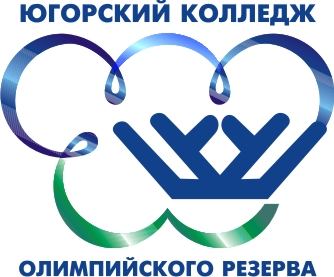 ПУБЛИЧНЫЙ ДОКЛАДо работе Автономного учреждения профессионального образования Ханты-Мансийского автономного округа – Югры  «Югорский колледж – интернат олимпийского резерва»за 2015 год г. Ханты-Мансийск2015 годКРАТКАЯ ИНФОРМАЦИОННАЯ СПРАВКА ОБ УЧРЕЖДЕНИИПолное наименование учреждения: Автономное учреждение профессионального образования Ханты-Мансийского автономного округа – Югры «Югорский колледж – интернат олимпийского резерва».Сокращенное наименование: АУ «Югорский колледж – интернат олимпийского резерва». Почтовый (юридический) адрес: Российская Федерация, 628011, Ханты-Мансийский автономный округ-Югра, Тюменская область, город Ханты-Мансийск,                 ул. Студенческая, дом 31.Фамилия, имя, отчество руководителя: директор колледжа Малышкин Владимир Васильевич. Автономное учреждение профессионального образования Ханты-Мансийского автономного округа – Югры «Югорский колледж – интернат олимпийского резерва» (далее - Учреждение) создано распоряжением Правительства Ханты-Мансийского автономного округа – Югры от 24.09.2008 № 409-рп «О создании автономного образовательного учреждения автономного округа в области физической культуры и спорта». На сегодняшний день учреждение работает, реализуя Послание Президента Российской Федерации Д.А. Медведева Федеральному Собранию Российской Федерации от 05 ноября 2008 года в части «поиска и поддержки талантливых детей, а также их сопровождения в течение всего периода становления личности», а также положений «Стратегии развития физической культуры и спорта в Российской Федерации на период до 2020 года». Деятельность колледжа направлена на принятие в соответствии с протоколом заседания президиума Совета при Президенте РФ по развитию физической культуры и спорта, спорта высших достижений от 16.05.2011 г. № 8 мер «по совершенствованию системы отбора талантливой в спортивном отношении молодежи и подготовки спортивного резерва», а также «по повышению эффективности деятельности учреждения, в том числе созданию необходимых условий для сочетания образовательного процесса с активной тренировочной и соревновательной деятельностью учащихся, а также получения квалификации «тренер-преподаватель».В соответствии с Уставом основными целями Учреждения являются: Выявление, отбор одаренных детей, круглогодичная специализированная подготовка высококвалифицированных спортсменов до уровня кандидатов в члены и членов сборных команд Ханты-Мансийского автономного округа – Югры, Российской Федерации по видам спорта.Обеспечение условий получения образовательной и профессиональной подготовки высококвалифицированных спортсменов.Удовлетворение потребности спортсмена в интеллектуальном, культурном, физическом и нравственном развитии посредством получения основного общего образования, среднего (полного) общего образования, среднего профессионального образования, дополнительного образования в области физической культуры и спорта. Удовлетворение потребностей общества в специалистах физической культуры и спорта с основным общим образованием, средним (полным) общим образованием, средним профессиональным образованием. Колледж имеет  сложную многоуровневую преемственную структуру подготовки квалифицированных специалистов:-	 Первая ступень обучения – общеобразовательные классы: 5-9 – 11(12) классы, осваивают программы основного общего образования и основного среднего общего образования;-	Вторая ступень обучения  - I- IV курсы СПО (на базе основного общего  и среднего общего образования, осваиваются программы среднего профессионального образования по  одной  специальности дневного отделения: код 050141 «Физическая культура»; -	Программы  повышения квалификации и переподготовки  по профессиям и специальностям колледжа от 72 до 500 часов.Статус ОУ: Автономное учреждение профессионального образования Ханты-Мансийского автономного округа-Югры.Учредитель:  Ханты-Мансийский автономный округ-Югра (Департамент физической культуры и спорта Ханты-Мансийского автономного округа-Югры)Сведения об  администрации ОУ:УСЛОВИЯ ОРГАНИЗАЦИИ УЧЕБНОГО ПРОЦЕССА Образовательный процесс  в Автономном профессиональном образовательном учреждении  Ханты-Мансийского автономного округа- Югры «Югорский колледж-интернат олимпийского резерва» осуществляется в соответствии с разработанными учреждением документами: уставом, образовательными программами, годовым календарным графиком, расписанием учебных занятий, иными предусмотренными уставом локальными нормативными актами. Режим работы образовательное учреждение разрабатывает в соответствии с Санитарно-эпидемиологическими правилами и нормативами (СанПиН 2.4.2.2821-10).Главным документом является Основная образовательная программа (далее – Программа). Программа определяет цели, задачи, планируемые результаты, содержание и организацию образовательного процесса на ступенях:  основного общего образования, среднего общего и среднего профессионального образования по специальности 49.02.01. (050141) «Физическая культура».  Программа состоит из трех разделов: целевого, содержательного и  организационного.Приоритетные направления, цель и задачи работы       В соответствии с концепцией модернизации  российского образования основная цель (миссия) общего среднего образования – способствовать становлению социально ответственной, критически мыслящей  личности, члена гражданского общества, человека, способного к адекватному целеполаганию и выбору  в условиях стремительно изменяющегося социально-культурного бытия, сознающего образование как универсальную ценность и готового  к его продолжению в течение всей жизни.           Единственный и абсолютный в своем значении предмет  общего среднего образования – становящийся человек и гражданин, его здоровье, его  человеческие и гражданские качества.         Все многообразие  учебной и образовательной деятельности и ее материального обеспечения  выступает не более чем средством достижения этой цели и имеет смысл и ценность  лишь постольку, поскольку образование выполняет свою миссию. Уровень социальной и культурной зрелости выпускника,  степень проявленности его способностей к осмысленному  продуктивному действию есть абсолютный критерий качества образования.Учитывая тот факт, что  основой государственного задания учреждения является: -	Выявление и отбор детей, имеющих способности к обучению, круглогодичной специализированной спортивной подготовке;- 	Удовлетворение потребностей личности в интеллектуальном, культурном, физическом и нравственном развитии посредством получения среднего профессионального образования в области физической культуры и спорта;- 	Удовлетворение потребностей общества в специалистах со средним профессиональным образованием в области физической культуры и спорта;- 	Сохранение и приумножение нравственных и культурных ценностей общества. Перед   педагогическим коллективом учреждения  стоит главная  цель: Формирование высокоорганизованной личности воспитанника  ЮКИОР  в условиях комплексной организации учебной, учебно-тренировочной и воспитательной деятельностиДостижение названной цели осуществляется путем реализации системы тактических задач и достижения планируемых показателей.Задачи :	Обеспечение государственных гарантий прав граждан на получение образования.Формирование  культуры управленческого труда  педагогов, тренеров, воспитателей.Внедрение  в учебный процесс образовательных технологий и методик, с учетом специфики образовательного учреждения.Создание системы работы в режиме «Урок - УТС – Соревнование».Обеспечение условий повышения профессиональной подготовки и методического мастерства учителей и преподавателей.Психолого-педагогическое и медико-социальное сопровождение детей и учащихся в период адаптации к условиям образовательного учреждения.       Образовательная программа  общеобразовательных классов АУ СПО ХМАО-Югры «Югорский колледж-интернат олимпийского резерва» на 2015-201 гг. является общей программой деятельности всех участников образовательного процесса и составлена на основании ст.12 закона РФ «Об образовании в Российской Федерации» («Образовательная программа определяет содержание образования…») и представляет собой комплексный нормативно-управленческий документ, характеризующий имеющиеся достижения и проблемы, основные тенденции, главные цели, задачи, направления обучения, воспитания и развития обучающихся и особенности организации кадрового и методического обеспечения педагогического процесса,  основные планируемые конечные результаты, критерии оценки результатов  и фиксирующий согласованные с Управляющим советом образовательные цели (социокультурную миссию);  основные и дополнительные  образовательные программы всех ступеней образования, реализация которых гарантирует достижение заявленных целей (результатов образования).     Назначение настоящей образовательной программы - организовать взаимодействие между компонентами учебного плана, учебными программами, этапами изучения предметов, ступенями образования.     Педагогический коллектив выявил общую, значимую для обучающихся научно-педагогическую проблему и предусмотрел ее комплексное решение на занятиях по различным дисциплинам. Такой проблемой для педагогического коллектива колледжа, работающих в общеобразовательных классах является реализация компетентностного  подхода с целью создания условий для формирования личности, обладающей толерантностью, высоким культурным (и поликультурным) цензом, способной к саморазвитию, к успешной социализации и самоопределению в отношении будущей профессии – учителя физической культуры, тренера по избранному виду спорта.     Такая миссия осуществляется педагогическим коллективом в рамках работы на базе колледжа, а также на этапах предпрофильного и профильного обучения. Работа проводится в тесном сотрудничестве с  тренерско-преподавательским составом, федерациями по видам спорта Ханты-Мансийского автономного округа-Югры, детско-юношескими спортивными школами олимпийского резерва и другими спортивными организациями.       Стратегическая цель образовательной программы общеобразовательных классов  колледжа:- 	Формирование высокоорганизованной личности воспитанника  ЮКИОР  в условиях комплексной организации учебной, учебно-тренировочной и воспитательной деятельности      Образовательные цели:-выполнить государственный заказ на достижение учащимися уровня знаний, предписанного  Федеральными Государственными образовательными стандартами;-сформировать целостную систему универсальных знаний, умений и навыков, имеющих надпредметный характер и обеспечивающих успешность интегративной по содержанию деятельности;-постоянно повышать качество и уровень образования учащихся.      Социально-ориентированные цели:-формировать высокий уровень мотивации и технологической готовности учащихся к выполнению исследований в своей деятельности, требующих использования знаний и умений из разных предметных областей;-создать условия для приобретения школьниками опыта самостоятельного разрешения проблем в процессе образования на основе использования собственного и социального опыта;      Координирующие цели:-обеспечить целенаправленность, системность и единство деятельности всего педагогического коллектива в сфере содержания образования;-установить связь «предметных» целей (зафиксированных в образовательных стандартах по предметам) с общими целями школьного образования;-обеспечить единство образовательного процесса в школе как в области интеллектуального, так и нравственно-личностного развития ребенка, как в учебной, так и внеучебной деятельности, как в школе, так и в семье;разностороннему и своевременному развитию детей и молодежи, их творческих способностей, формированию навыков самообразования, самореализации личности;-формированию у детей и молодежи трудовой мотивации, активной жизненной позиции, обучению основным принципам и навыкам поведения на рынке труда;-организации учебного процесса с учетом современных достижений науки, систематическому обновлению всех аспектов образования, отражающего изменения в сфере культуры, экономики, науки, техники и технологии;-использование программ, реализующих информационные технологии в образовании и развитие открытого образования;-развитие отечественных традиций в работе с одаренными детьми и молодежью, участию педагогических работников в научной деятельности;-воспитание здорового образа жизни, развитию детского и юношеского спорта в том числе профессионального.        Перечисленные выше позиции согласуются с «Национальной доктриной образования в Российской Федерации», принятой Постановлением Правительства РФ от 04.10.2000 года № 751.        В  основу деятельности колледжа должна быть положена идея предпрофильного и профильного образования школьников как показателя достаточно высокого уровня развития личности. Такое образование отвечает, значительно возросшим, потребностям учащихся и их родителей в расширении образовательного пространства школы, увеличения объема знаний и развития навыков применения полученных знаний на практике, развития функциональной грамотности и индивидуальных способностей каждого обучающегося.      Предлагаемая система педагогических целей напрямую способствует выполнению одной из главных задач колледжа, обозначенных в Национальной образовательной инициативе «Наша новая школа» - обновлению структуры и содержания образования, развитию практической направленности образовательных программ, а также миссии школы - ориентации содержания образования на приобретение учащимися основных компетенций, особенно навыков самоопределения и социализации,   раскрытию личностного потенциала детей,  воспитания в них интереса к учёбе и знаниям, стремления к духовному росту и здоровому образу жизни, подготовке ребят к профессиональной деятельности с учётом задач модернизации и инновационного развития страны.Преимущества  колледжа в том, что он  с  момента  принятия родителями и ребенком решения обучаться здесь, уже профессионально ориентирует каждого  на получение  спортивного образования.  Образовательная организация заинтересована в сохранности контингента, так как именно это отражается на качестве  получаемого результата.            Изменения в российском обществе вызвали изменения и в социальном заказе общества к учреждениям, осуществляющим комплексную подготовку спортивного резерва сборных команд субъектов РФ и России. В условиях кардинальных реформ, происходящих в обществе, образование ставит задачи становления и развития личности, формирование ценностных ориентаций личности, гражданско-патриотического воспитания личности, сохранения и укрепления физического и нравственного здоровья личности. Таким образом, образование тем самым превращается в действенный фактор развития общества.Социальный заказ колледжаСоциальный заказ в адрес системы образования – заказ, отражающий согласованные интересы, потребности, запросы личности и семьи, общества, государства.Общество хочет, чтобы мы выпускали из школы социально активную личность, считающуюся с нормами и правилами поведения, ориентированную на систему общечеловеческих ценностей, способную трудится для повышения личного благосостояния и благосостояния своей страны в условиях рыночной экономики. Микросоциум  хочет видеть в нас учреждение, основанное на порядке и осознанной дисциплине, разумной требовательности к детям, в которой обеспечивается социальная справедливость (уважаются права ребенка,  разнообразие культур как демократических и гражданских ценностей, обеспечивается не только физический, но и душевный комфорт) - 100% опрошенных.Родители желают, чтобы  колледж  обеспечивал  подготовку в ВУЗ (100% опрошенных), давал возможность получить навыки  социальной активности (45% опрошенных), создавал условия для достижения детьми высоких спортивных результатов (100% опрошенных), а также,  чтобы  ребенок просто находился в школьном пространстве до 17 лет, потому что ему некуда больше деться (30%  опрошенных)  и все эти услуги желательно бы предоставлялись на бесплатной основе (100%).Ученики  хотят интересно учиться  и иметь учебный успех; получить качественное образование, владеть современными информационными технологиями; чтобы  в них видели личность, научили общаться друг с другом в процессе внеурочной деятельности, удовлетворять свои культурные, эстетические и спортивные потребности, развивать свои способности, иметь успех в социальном взаимодействии.Педагоги ожидают создания в колледже комфортных психолого-педагогических и материальных условий для  осуществления профессиональной деятельности.Систематизировав ожидания по отношению к колледжу, мы выявили те потенциальные результаты, к достижению которых должен стремиться каждый участник образовательного процесса, и которые  по сути, определяют стратегические направления его развития. Таковыми ожидаемыми результатами являются:Подготовка квалифицированных спортсменов, кандидатов  в члены и членов  сборных команд  автономного округа и Российской Федерации по олимпийским видам спорта.Подготовка компетентного  специалиста  по специальности среднего профессионального образования «Физическая культура» повышенного уровня образования  с квалификацией «учитель физической культуры, тренер преподаватель по избранному виду спорта. повышение качества школьного образования, создание условий для успешного продвижения каждого ребенка в образовательном пространстве колледжа;создание в рамках колледжа социокультурного пространства реализации детских инициатив;создание условий для формирования активной жизненной позиции  выпускника;повышение уровня корпоративной культуры коллектива (педагогов, учащихся, родителей);активное вовлечение  родителей в образовательный процесс.Оценка  конкурентных преимуществ  колледжа.       К конкурентным преимуществам колледжа   можно отнести следующие:- квалифицированный педагогический коллектив, более  65% педагогов имеют высшую и первую квалификационную категорию. - открытость колледжа, пропаганда его достижений через   сайт с адресом:  ugrakor@yandex.ru- привлечение родителей к управлению  колледжем (родительский совет);- привлечение общественности к управлению колледжем (Наблюдательный совет); -оснащённость кабинетов современным учебным оборудованием, мультимедийными средствами.           Организация и содержание оценочных процедурСтартовая диагностика представляет собой процедуру оценки готовности к обучению на данном уровне образования. Проводится администрацией образовательной организации в начале 5 (6)-го класса (в зависимости от набора) и выступает как основа (точка отсчета) для оценки динамики образовательных достижений. Объектом оценки являются: структура мотивации, сформированность учебной деятельности, владение универсальными и специфическими для основных учебных предметов познавательными средствами, в том числе: средствами работы с информацией, знако-символическими средствами, логическими операциями. Стартовая диагностика может проводиться также учителями с целью оценки готовности к изучению отдельных предметов (разделов). Результаты стартовой диагностики являются основанием для корректировки учебных программ и индивидуализации учебного процесса.Текущая оценка представляет собой процедуру оценки индивидуального продвижения в освоении программы учебного предмета. Текущая оценка может быть формирующей, т.е. поддерживающей и направляющей усилия учащегося, и диагностической, способствующей выявлению и осознанию учителем и учащимся существующих проблем в обучении. Объектом текущей оценки являются тематические планируемые результаты, этапы освоения которых зафиксированы в тематическом планировании. В текущей оценке используется весь арсенал форм и методов проверки (устные и письменные опросы, практические работы, творческие работы, индивидуальные и групповые формы, само- и взаимооценка, рефлексия, листы продвижения и др.) с учетом особенностей учебного предмета и особенностей контрольно-оценочной деятельности учителя. Результаты текущей оценки являются основой для индивидуализации учебного процесса; при этом отдельные результаты, свидетельствующие об успешности обучения и достижении тематических результатов в более сжатые (по сравнению с планируемыми учителем) сроки могут включаться в систему накопленной оценки и служить основанием, например, для освобождения ученика от необходимости выполнять тематическую проверочную работу.Тематическая оценка представляет собой процедуру оценки уровня достижения тематических планируемых результатов по предмету, которые фиксируются в учебных методических комплектах, рекомендованных Министерством образования и науки РФ. По предметам, вводимым образовательной организацией самостоятельно, тематические планируемые результаты устанавливаются самой образовательной организацией. Тематическая оценка может вестись как в ходе изучения темы, так и в конце ее изучения. Оценочные процедуры подбираются так, чтобы они предусматривали возможность оценки достижения всей совокупности планируемых результатов и каждого из них. Результаты тематической оценки являются основанием для коррекции учебного процесса и его индивидуализации.Портфолио представляет собой процедуру оценки динамики учебной и творческой активности учащегося, направленности, широты или избирательности интересов, выраженности проявлений творческой инициативы, а также уровня высших достижений, демонстрируемых данным учащимся. В портфолио включаются как работы учащегося (в том числе – фотографии, видеоматериалы и т.п.), так и отзывы на эти работы (например, наградные листы, дипломы, сертификаты участия, рецензии и проч.). Отбор работ и отзывов для портфолио ведется самим обучающимся совместно с классным руководителем и при участии семьи. Включение каких-либо материалов в портфолио без согласия обучающегося не допускается. Портфолио в части подборки документов формируется в электронном виде в течение всех лет обучения в основной школе. Результаты, представленные в портфолио, используются при выработке рекомендаций по выбору индивидуальной образовательной траектории на уровне среднего общего образования и могут отражаться в характеристике.Внутришкольный мониторинг представляет собой процедуры:оценки уровня достижения предметных и метапредметных результатов;оценки уровня достижения той части личностных результатов, которые связаны с оценкой поведения, прилежания, а также с оценкой учебной самостоятельности, готовности и способности делать осознанный выбор профиля обучения;оценки уровня профессионального мастерства учителя, осуществляемого на основе административных проверочных работ, анализа посещенных уроков, анализа качества учебных заданий, предлагаемых учителем обучающимся.Содержание и периодичность внутришкольного мониторинга устанавливается решением педагогического совета. Результаты внутришкольного мониторинга являются основанием для рекомендаций как для текущей коррекции учебного процесса и его индивидуализации, так и для повышения квалификации учителя. Результаты внутришкольного мониторинга в части оценки уровня достижений учащихся обобщаются и отражаются в их характеристиках.Промежуточная аттестация представляет собой процедуру аттестации обучающихся на уровне основного общего образования и проводится в конце каждой четверти (или в конце каждого триместра) и в конце учебного года по каждому изучаемому предмету. Промежуточная аттестация проводится на основе результатов накопленной оценки и результатов выполнения тематических проверочных работ и фиксируется в документе об образовании (дневнике).Промежуточная оценка, фиксирующая достижение предметных планируемых результатов и универсальных учебных действий на уровне не ниже базового, является основанием для перевода в следующий класс и для допуска обучающегося к государственной итоговой аттестации. В период введения ФГОС ООО в случае использования стандартизированных измерительных материалов критерий достижения/освоения учебного материала задается как выполнение не менее 50% заданий базового уровня или получения 50% от максимального балла за выполнение заданий базового уровня. В дальнейшем этот критерий должен составлять не менее 65%.Порядок проведения промежуточной аттестации регламентируется Федеральным законом «Об образовании в Российской Федерации» (ст.58) и иными нормативными актами.Государственная итоговая аттестацияВ соответствии со статьей 59 Федерального закона «Об образовании в Российской Федерации» государственная итоговая аттестация (далее – ГИА) является обязательной процедурой, завершающей освоение основной образовательной программы основного общего образования. Порядок проведения ГИА регламентируется Законом и иными нормативными актами.Целью ГИА является установление уровня образовательных достижений выпускников. ГИА включает в себя два обязательных экзамена (по русскому языку и математике). Экзамены по другим учебным предметам обучающиеся сдают на добровольной основе по своему выбору. ГИА проводится в форме основного государственного экзамена (ОГЭ) с использованием контрольных измерительных материалов, представляющих собой комплексы заданий в стандартизированной форме и в форме устных и письменных экзаменов с использованием тем, билетов и иных форм по решению образовательной организации (государственный выпускной экзамен  – ГВЭ).Итоговая оценка (итоговая аттестация) по предмету складывается из результатов внутренней и внешней оценки. К результатам внешней оценки относятся результаты ГИА. К результатам внутренней оценки относятся предметные результаты, зафиксированные в системе накопленной оценки и результаты выполнения итоговой работы по предмету. Такой подход позволяет обеспечить полноту охвата планируемых результатов и выявить кумулятивный эффект обучения, обеспечивающий прирост в глубине понимания изучаемого материала и свободе оперирования им. По предметам, не вынесенным на ГИА, итоговая оценка ставится на основе результатов только внутренней оценки. Итоговая оценка по предмету фиксируется в документе об уровне образования государственного образца – аттестате об основном общем образовании.Итоговая оценка по междисциплинарным программам ставится на основе результатов внутришкольного мониторинга и фиксируется в характеристике учащегося.Характеристика готовится на основании:объективных показателей образовательных достижений обучающегося на уровне основного образования,портфолио выпускника;экспертных оценок классного руководителя и учителей, обучавших данного выпускника на уровне основного общего образования.В характеристике выпускника:отмечаются образовательные достижения обучающегося по освоению личностных, метапредметных и предметных результатов;даются педагогические рекомендации к выбору индивидуальной образовательной траектории на уровне среднего общего образования с учетом выбора учащимся направлений профильного образования, выявленных проблем и отмеченных образовательных достижений. Рекомендации педагогического коллектива к выбору индивидуальной образовательной траектории доводятся до сведения выпускника и его родителей (законных представителей).Смотреть приложение. Содержание предпрофильной и профильной подготовки в общеобразовательных классах колледжа.       Учитывая современные тенденции развития Российского образования в плане ориентирования на предпрофильную и профильную подготовку обучающихся и индивидуализацию обучения, в колледже сформирован модульный блок, обеспечивающий данное направление работы.     Необходимым условием функционирования является заключение договоров о сотрудничестве с высшими учебными заведениями,  детско-юношескими спортивными школами олимпийского резерва, Центром спорта инвалидов  автономного округа, Центром спортивной подготовки сборных команд  ХМАО-Югры.  Колледж берет на себя ответственность по организации предпрофильного и профильного обучения в зависимости от реального заказа социума и выявленных приоритетов у учащихся и родителей с учетом   спортивной направленности.     Данный модульный блок теснейшим образом  связан с  работой спортивно-методического отдела, задача которого произвести качественный отбор  воспитанников по  уровню их спортивной подготовки в избранном виде спорта.      В настоящее время деятельность педагогического коллектива  ориентирована на обучающихся и родителей, имеющих потребность целевой подготовки в ВУЗы спортивной направленности, обучающихся, обладающих устойчивыми познавательными интересами в определенных областях знаний, сформированными общеучебными навыками, навыками самостоятельной, творчески – поисковой работы.      Для учащихся мотивированных к обучению  общеобразовательные  классы колледжа обязана обеспечить:-организацию преподавания отдельных предметов на повышенном образовательном уровне;-развитие различных направлений социального обучения;-создание условий для осознанного выбора профессии через обеспечение непрерывности среднего и высшего или специального образования.      Для учащихся с низкой мотивацией к обучению, социально дезадаптированных предпрофильная и профильная подготовка заключается прежде всего в оказании им помощи в самопознании и самоопределении.     Дополнительные занятия по учебным дисциплинам, экскурсии  и беседы – основные формы работы.      Реализация предпрофильной и профильной подготовки учащихся однозначно должна проводиться с привлечением психологической службы школы или при поддержке   Вузов.В данной работе мы выделяем следующие направления:- предоставление школьникам знаний о самом себе: своем темпераменте, типе мышления, ценностных ориентаций (работа ведется  классными руководителями с использованием следующей формы работы: анкетирование, тренинговые групповые занятия, индивидуальные беседы, тестирование);-представление школьникам всесторонних знаний о различных профессиях; данная работа ведется как в рамках традиционной профориентации, так и через проектную деятельность учащихся.- предоставление школьникам знаний о потребностях региона в кадрах; обеспечивается через сотрудничество с муниципальными службами занятости, органами местного самоуправления, различные формы партнерства с производством и предприятиями;организация работы с родителями через выявление интересов семьи в выборе профессии школьниками;-  введение в учебный план школы и систему дополнительного образования элективных курсов.      Обязательным условием организации профильной и предпрофильной подготовки является сохранение общеобразовательной подготовки и введение профильной подготовки, ориентированной на выявление интересов и способностей учащихся с  обязательным формированием «Портфолио ученика». Организация  образовательного процесса: Регламент учебного годаРегламент учебного года для  учащихся общеобразовательных классов6-11 классы – шестидневная учебная неделя Обучение    строится  по  трем  семестрам:1 семестр01.09.2015г.     -     23.11.2015г.  (12 недель)Каникулы:  24.11.2015г.    -   29.11.2015г.  (6 дней)2 семестр30.11.2015г.     -    13.03.2015г.  (13 недель)Каникулы:   27.12.2015г.   -  10.01.2016г.  (15 дней) Каникулы:  14.03.2016г.    – 22.03.2016г. ( 9  дней)3 семестр23.03.2016г.   – 31.05.2016г. (10 недель)Каникулы:   01.06.2016 г.   -   31.08.2016г.ИТОГО:   рабочих недель  - 35	       Каникулы  между семестрами  -  31 деньГодовой учебный график для студентов  специальности 49.02.01  «Физическая культура»1 курс ( 9 ) – 114 группаОсенний (1) семестр  - 16 учебных  недельС 01.09. - 20.12.15г;      Зимняя  сессия  с  21.12. – 26.12.15г Каникулы  - 29.12.15 – 10.01.16г. Весенний (2) семестр – 23 учебных недель  с 11.01. -19.06.16г;  Летняя сессия – с 20.06. – 26.06.16г.Каникулы с 27.06. по 31.08.16г.1 курс ( 11 ) – 113  группа, 2 курс (9) – 112 группаОсенний семестр  - 16 учебных  недельС 01.09. -20.12.15г;  Учебная практика(рассредоточенная ЮКИОР) с 10.11-30.11.15г(2 недели)    Зимняя  сессия  с  21.12. – 27.12.15г Каникулы  -  28.12.13 – 10.01.16г. Весенний семестр – 18 учебных недель  с 11.01. -22.05.16 г;   Производственная   практика (рассредоточенная НОШ№4) - с 11.04.-по 24.04.16г(2 недели)Летняя сессия – с 23.05. – 29.05.16г.Каникулы – 30.06. по 31.08.16г.3 курс  (11) - 109 группа, 4 курс(9) – 108 группаОсенний семестр  - 16 учебных  недельС 01.09. -20.12.15г;      Зимняя  сессия  с  21.12. – 26.12.15г Каникулы  -  28.12.14 – 10.01.16 г. Весенний семестр – 13 учебных недель  с 11.01. -10.04.16г;   Летняя  сессия – с 11.04. – 17.04.16г.Преддипломная практика  с 18.04. – 15.05.16 гПодготовка к итоговой государственной аттестации с 16.05. по 29.05.16гГосударственная итоговая аттестация с 30.05 – 26.06.2016г2курс (11) - 111группа,  3 курс ( 9 ) – 110 группаОсенний семестр  - 16 учебных  недельС 01.09. -20.12.15г; Производственная практика (рассредоточено ЮКИОР )- с 09.11-22.11.15г     Зимняя  сессия  с  21.12. – 27.12.15г Каникулы  -  28.12.15 – 10.01.14г. Весенний семестр – 18 учебных недель  с 11.01. -12.06.16г;   Производственная практика (концентрировано) - с 04.04.-по 30.04.16гЛетняя сессия – с 13.06. – 19.06.16г.Каникулы – 27.06. по 31.08.16г	Продолжительность  учебного занятия (урока) - 45 минут.Организация учебного процесса в группах среднего профессионального образованияУчебный  процесс в группах среднего профессионального образования по специальности 49.02.01. «Физическая культура» с присвоением квалификация  специалиста среднего звена «Педагог по физической культуре и спорту/ Учитель физической культуры» выстроен в соответствии с нормативными документами:1. Федеральным государственным образовательным стандартом по специальности 49.02.01. Физическая культура, утверждённым приказом Министерства образования и науки РФ № 976 от 11 августа 2014 г., зарегистрирован Министерством юстиции России (№ 33826 от 125августа 2014 г.);2. Федеральным законом Российской Федерации от 29 декабря 2012 г. № 273-ФЗ «Об образовании в Российской Федерации» (с изменениями и дополнениями на 2015г.);3. Приказом Министерства образования и науки России от17 мая 2012 г. №413 (Об утверждении федерального государственного образовательного стандарта среднего (полного) общего образования;4. Приказом Министерства образования и науки России от 09.03. 2004 г. № 1312. «Федеральный Базисный учебный план и примерные учебные планы для образовательных учреждений Российской Федерации, реализующих программы общего образования»;5. Приказом Министерства образования и науки России от 14 июня 2013 г. № 464 «Об утверждении Порядка организации и осуществления образовательной деятельности по образовательным программам среднего профессионального образования»;6. Приказом Министерства образования и науки России от 16 августа 2013 г. № 968 "Об утверждении порядка проведения государственной итоговой аттестации по образовательным программам среднего профессионального  образования";7. Приказом Министерства образования и науки России от 29 октября 2013 № 1199 « Об утверждении перечня профессий и специальностей среднего профессионального образования (с изменениями от 14.05.2014 г.);8. Приказом Министерства образования и науки России от 25 октября 2013 г. № 1186 "Об утверждении порядка заполнения, учета и выдачи дипломов о среднем профессиональном образовании и их дубликатов»;9. Разъяснений НМС Центра профессионального образования ФГАОУ «ФИРО» (протокол №1 от 10 апреля 2014 г.) по реализации образовательной программы среднего общего образования в пределах освоения образовательных программ среднего профессиональногообразования на базе основного общего образования с чётом требования ФГОС и профиля получаемого профессионального образования.10. Положения по итоговому контролю учебных достижений обучающихся при реализации ФГОС среднего (полного) общего образования в пределах ОПОП НПО/СПО НМС Центра профессионального образования ФГАОУ «ФИРО» (протокол №1 от 15 февраля 2012 г) (примерное).11. Приказом Министерства образования и науки России от 14 февраля 2014 г. № 115 "Об утверждении порядка заполнения, учета и выдачи аттестатов об основном общем и среднем общем образовании и их дубликатов»;12. Письмом Министерства образования и науки России, Федеральной службы по надзору в сфере образования и науки от 17 февраля 2014 г.№ 02-68 «О прохождении государственной итоговой аттестации по образовательным программам среднего общего образования обучающимися по образовательным программам среднего профессионального образования»;13. Разъяснений ФИРО по формированию учебного плана основной профессиональной образовательной программы начального профессионального/среднего профессионального образования;14. Приказом Министерства образования и науки России от 18 апреля 2013 г. № 291 «Положение о практике обучающихся, осваивающих основные образовательные программы среднего профессионального образования»15. Письмом Министерства образования и науки России от 29.05.2007 г. № 03-1180 «Рекомендации по реализации образовательной программы среднего (полного) общего образования в образовательных учреждениях начального профессионального и среднегопрофессионального образования в соответствии с федеральным базисным учебным планом и примерными учебными планами для образовательных учреждений Российской Федерации, реализующих программы общего образования».16. Устава АПОУ "Югорский колледж-интернат олимпийского резерва» ( АУ «ЮКИОР»)".17. Федеральные стандарты спортивной подготовки по видам спорта.Нормативный срок получения СПО по ППССЗ 49.02.01. Физическая культура углублённой подготовки в очной форме обучения на базе основного общего образования: - 3 года 10 мес.Наименование квалификации: специалист  среднего звена «Учитель физической культуры»Учебный план определяет качественные и количественные характеристики ППССЗ по специальности 49.02.01. Физическая культура. (см.  Приложение)Таблица «Сводные данные по бюджету времени (в неделях)» содержит сведения о количестве недель, отведенных на обучение по учебным дисциплинам и МДК (по циклам ППССЗ), на учебную и производственную практику, на преддипломную практику, промежуточную и государственную (итоговую) аттестацию, а также данные о суммарном количестве недель по каждому из курсов и на весь срок обучения.Таблица «План учебного процесса» содержит сведения о наименовании циклов, учебных дисциплин, профессиональных модулей и их составляющих (МДК и практик), формах промежуточной аттестации и их количестве, максимальной, самостоятельной, обязательной аудиторной учебной нагрузке обучающихся, в том числе общем количестве обязательной аудиторной нагрузки и времени, отведенном на проведение лабораторных и практических занятий, курсовых работ, сведения о распределении их по курсам и семестрам.В нижней части таблицы приводятся данные о суммарном объеме консультаций; формах и сроках государственной (итоговой) аттестации;указывается распределение по семестрам, суммарных объемов учебной нагрузки по учебным дисциплинам и МДК (по циклам ППССЗ), учебной и производственной практике, а также количество промежуточных аттестаций каждой формы.Организация учебного процесса и режим занятийРазработка учебного плана ППССЗ по специальности 49.02.01 Физическая культура проводилась с учетом следующих особенностей организации учебного процесса и режима обучения:Продолжительность учебной недели - 6 дней; занятия группируются парами, в каждой паре - 2 занятия по 45 минут с 10-минутными перерывами.Большой перерыв: 12.45 - 13.15При реализации среднего общего образования – уроки по 45 минут.понедельник – суббота: 08.00 – 16.35;Спортивная подготовка проводится по расписанию тренировочных занятий спортивных отделений с учётом расписания учебных занятий. Планируемое количество учебных недель в рамках ППССЗ составляет 199 недель, в том числе на теоретическое обучение - 134 недели, что соответствует требованиям ФГОС СПО по специальности 49.02.01 Физическая культура на базе основного общего образования.Количество недель каникулярного времени составляет 34 недели (в том числе не менее двух недель в зимний период).Начало учебных занятий - 01 сентября, окончание - в соответствии с графиком учебного процесса.Максимальный объём учебой нагрузки обучающихся составляет 54 академических часа в неделю, включая все виды аудиторной и вне аудиторной учебной нагрузки.Максимальный объем аудиторной учебной нагрузки в очной форме обучения составляет 36 академических часов в неделю.Общая продолжительность каникул в учебном году составляет 10-11 недель, в том числе не менее 2-х недель в зимний период.Учебный план ППССЗ по специальности 49.02.01 физическая культура предусматривает изучение следующих учебных циклов:• общеобразовательного учебного цикла;• общего гуманитарного и социально-экономического учебного цикла;• математического и общего естественнонаучного учебного цикла;• профессионального учебного цикла;и разделов:учебная практика;производственная практика (по профилю специальности);производственная практика (преддипломная);промежуточная аттестация;государственная итоговая аттестация.Общеобразовательный учебный циклПолучение среднего профессионального образования на базе основного общего образования осуществляется с одновременным получением среднего общего образования в пределах программы подготовки специалистов среднего звена (ППССЗ) по специальности 49.02.01. Физическая культура. Данная образовательная программа среднего профессионального образования, реализуемая на базе основного общего образования, разрабатывается на основе требований соответствующих федеральных государственных образовательных стандартов среднего общего и среднего профессионального образования с учетом получаемой специальности среднего профессионального образования.В соответствии с требованиями ФГОС СПО нормативный срок освоения ППССЗ при очной форме получения образования для лиц, обучающихся на базе основного общего образования с получением среднего общего образования, увеличивается на 52 недели из расчета:теоретическое обучение (при обязательной учебной нагрузке 36 часов в неделю) – 39 нед., промежуточная аттестация – 2 нед., каникулы– 11 нед.Учебное время, отведенное на теоретическое обучение (1404 час.) Колледж  распределил на изучение базовых и профильных учебных дисциплин общеобразовательного учебного цикла ППССЗ, опираясь на Разъяснения ФГАУ «ФИРО» от 17.03.2015 г.На самостоятельную внеаудиторную работу отводится 50% учебного времени от обязательной аудиторной нагрузки (в час).Обучающиеся, получающие среднее профессиональное образование по ППССЗ на базе основного общего образования, изучают общеобразовательные предметы на первом курсе обучения.Колледж, формируя общеобразовательный учебный цикл ППССЗ по профилю получаемого профессионального образования, уточнило составы базовых и профильных общеобразовательных дисциплин, скорректировал  объемы учебного времени на их изучение с учетом значимости той или иной общеобразовательной учебной дисциплины для овладения специальностью 49.02.01. Физическая культура. При этом предусмотрено на изучение дисциплин общеобразовательного цикла – «Основы безопасности жизнедеятельности» – 70 часов и «Физическая культура» – до 3 часов в неделю. В период обучения с юношами проводятся учебные сборы.Базовые дисциплины общеобразовательного учебного цикла: Русский язык, Литература,  Иностранный язык,  Математика: алгебра и начала анализа; геометрия, История, Физическая культура, Основы безопасности жизнедеятельности. На их изучение отведено 889 аудиторных часа.Умения и знания, полученные студентами при освоении базовых учебных дисциплин общеобразовательного учебного цикла, углубляются и расширяются в процессе изучения учебных дисциплин таких циклов ППССЗ, как «Общий гуманитарный и социально-экономический учебный цикл», «Математический и общий естественнонаучный учебный цикл», а также отдельных общепрофессиональных дисциплин и МДК модулей профессионального учебного цикла.Профильные дисциплины: Обществознание (включая экономику и право), Русский язык и литература, История. На изучение данных дисциплин отведено – 572 аудиторных часа. При реализации ППССЗ из интегрированной базовой учебной дисциплины «Естествознание» колледж выделил Биологию, как  дисциплину, имеющую профессиональную значимость для овладения  специальностью 49.02.01 Физическая культура, и включил ее в состав профильных общеобразовательных дисциплин с обязательной аудиторной учебной нагрузкой 72 часа, а две другие учебные дисциплины изучать как базовые в интегрированном курсе «Естествознание». Часы Естествознания распределены следующим образом: Биология – 72 ч.;Физика – 64 ч.;Химия - 64 ч.;Выбор гуманитарного профиля связан с тем, что умения и знания, практический опыт, полученные в процессе изучения обществознания, истории,   литературы  общеобразовательного учебного цикла будут широко использоваться при изучении обще-профессиональных дисциплин и профессиональных модулей при реализации ППССЗ по специальности. Биология и обществознание являются профильными дисциплинами при поступлении в образовательные учреждения ВПО спортивной направленности. Анализ выбора предметов ЕГЭ выпускниками колледжа  подтверждает этот факт.Преподаватели колледжа при реализации образовательной программы среднего общего образования в пределах освоения ППССЗ на базе основного общего опираются на примерные программы учебных общеобразовательных дисциплин для специальностей СПО (Примерные программы учебных общеобразовательных дисциплин для профессий НПО и специальностей СПО (русский язык, литература, английский язык, математика, физика, химия, биология, естествознание, обществознание, история, право, экономика, информатика и ИКТ, география, физическая культура, основы безопасности жизнедеятельности (ОБЖ), мировая художественная культура (МХК). //Рекомендовано Федеральным государственным автономным учреждением «Федеральный институт развития образования» (ФГАУ «ФИРО»)в качестве примерной программы для реализации основной профессиональной образовательной программы СПО на базе основного общего образования с получением среднего общего образования Протокол № 3 от 21 июля 2015 г. Регистрационный номер рецензии 381от 23 июля 2015 г. ФГАУ «ФИРО»), на основе которых самостоятельно разрабатывают рабочие программы общеобразовательных учебных дисциплин для специальности, корректируя их содержание, учитывая требования ФГОС среднего общего образования.В рабочих программах уточняют последовательность изучения материала, содержание обучения, в том числе изучаемое на углубленном уровне с учетом его значимости для освоения ППССЗ, и специфики специальности, распределение часов по разделам и темам, лабораторно-практические работы, тематику рефератов, самостоятельную внеаудиторную работу обучающихся, включая выполнение индивидуальных проектов, формы и методы текущего контроля и оценки учебных достижений, промежуточной аттестации студентов, рекомендуемые учебные пособия и др.В целях реализации компетентностного подхода, преподаватели используют активные и интерактивные форм в проведения занятий   ( деловые и ролевые игры, разбор конкретных ситуаций, психологические и иные тренинги, групповые дискуссии и т.п.) в сочетании с внеаудиторной работой для формирования и развития общих и профессиональных компетенций обучающихся.Консультации для обучающихся по очной форме обучения предусматриваются из расчета 4 часа на одного обучающегося на каждый учебный год, в том числе, в период реализации образовательной программы среднего общего образования для лиц, обучающихся на базе основного общего образования и не учитываются при расчёте объёмов учебного времени.. Формы проведения консультаций (групповые, индивидуальные, письменные, устные) определяются колледжем.Качество освоения учебных дисциплин общеобразовательного учебного цикла ППССЗ оценивается в процессе текущего контроля знаний и промежуточной аттестации.Текущий контроль по дисциплинам проводится в пределах учебного времени, отведённого на соответствующую дисциплину, как традиционными (накопительная система оценивания), так и инновационными методами, включая компьютерные технологии.Промежуточная аттестация проводится в форме дифференцированных зачетов и экзаменов: дифференцированные зачеты – за счет времени, отведенного на соответствующую общеобразовательную дисциплину, экзамены – за счет времени, выделенного ФГОС СПО по специальности.Дифференцированные зачеты по дисциплинам общеобразовательного учебного цикла учебного плана колледжа  проводятся с использованием контрольных материалов в виде набора заданий тестового типа, текста для изложения, в том числе с заданиями творческого характера, тем для сочинений, рефератов, набора заданий для традиционной контрольной работы, вопросов для устного опроса обучающихся и др.Вид и содержание контрольных материалов определяется преподавателем соответствующей учебной дисциплины.Количество дифференцированных зачетов учебного плана - 10 (что соответствует методическим рекомендациям, исключая учёт зачётов по физической культуре).Завершающим этапом промежуточной аттестации обучающихся являются итоговые экзамены. Два экзамена - русский язык и математика, являются обязательными, два – проводится по выбору обучающегося или колледжа с учётом профиля получаемого профессионального образования, в условиях колледжа – обществознание и биология.Экзамены по русскому языку и математике проводятся в письменной форме:по русскому языку – с использованием экзаменационных материалов в виде набора контрольных заданий либо текста (художественного или публицистического) для изложения с заданиями творческого характера;по математике – с использованием экзаменационных материалов в виде набора контрольных заданий, требующих краткого ответа и/или полного решения.Выбор вида экзаменационных материалов осуществляется преподавателем соответствующей учебной дисциплины и согласовывается в установленном порядке с руководством колледжа.Для организации и проведения экзаменов создаются экзаменационные и конфликтные комиссии, состав которых утверждается в установленном порядке колледжа.Экзаменационные комиссии осуществляют организацию и проведение экзаменов, проверку письменных экзаменационных работ, оценивают и утверждают результаты экзаменов.Конфликтные комиссии обеспечивают объективность оценивания экзаменационных работ, разрешение спорных вопросов, возникающих при проведении экзаменов и оценке их результатовЭкзамены по обществознанию и биологии проводится устно или письменно. Форма проведения экзамена и вид экзаменационных материалов определяются преподавателем учебной дисциплины и согласовываются в установленном порядке с руководством колледжа.В связи с наличием у Колледжа Свидетельства о государственной аккредитации по образовательной программе среднего общегообразования, обучающиеся по ППССЗ специальности 49.02.01.Физическая культура вправе пройти государственную итоговую аттестацию, которой завершается освоение образовательных программ среднего общего образования в колледже. Государственная итоговая аттестация по образовательным программам среднего общего образования проводится в форме единого государственного экзамена. При успешном прохождении государственной итоговой аттестации обучающимся выдается аттестат о среднем общем образовании.Формирование ППССЗ по специальности 49.02.01 Физическая культура подготовки специалиста  среднего звена «Педагог по физической культуре и спорту»/ «Учитель физической культуры».Обязательная часть ППССЗ по циклам составляет около 70 процентов от общего объема времени, отведенного на их освоение и составляет 2412 часов.Вариативная часть составляет около 30 процентов и дает возможность расширения и углубления подготовки, определяемой содержанием обязательной части, получения дополнительных компетенций, умений и знаний, необходимых для обеспечения конкурентоспособности выпускника в соответствии с запросами регионального рынка труда и возможностями продолжения образования и составляет 1008 часов. Всего -3420 часов.Учебная и производственная практика студентовСогласно ФГОС СПО по специальности 49.02.01 Физическая культура практика является обязательным разделом ППССЗ. Она представляет собой вид учебной деятельности, направленной на формирование, закрепление, развитие практических навыков и компетенции в процессе выполнения определённых видов работ, связанных с будущей профессиональной деятельностью.При реализации ППССЗ предусматриваются следующие виды практик: учебная и производственная.Производственная практика состоит из двух этапов: практики по профилю специальности и преддипломной практики.Учебная и производственная практика (по профилю специальности) проводятся колледжем при освоении обучающимися профессиональных компетенций в рамках профессиональных модулей, реализуется как концентрированно в несколько периодов, так и рассредоточено, чередуясь с теоретическими занятиями в рамках профессиональных модулей.Цели и задачи, программы и формы отчётности определяются колледжем  по каждому виду практики.Учебная практика является частью учебного процесса и направлена на формирование у студентов практических профессиональных умений, приобретение первоначального практического опыта по основным видам профессиональной деятельности для последующего освоения ими общих и профессиональных компетенций педагога по физической культуре и спорту в рамках  Профессиональных модулей.Учебная практика проводится в соответствии с рабочей программой, разработанной преподавателями колледжа. Рабочая программа рассчитана на прохождение студентами учебной практики в объеме 108 часов (3 недели):Распределение разделов и тем по часам приведено в тематическом плане.Учебная практика проводится рассредоточено, чередуясь с теоретическими и практическими занятиями в рамках междисциплинарных курсов профессиональных модулей:МДК 02.01. «Базовые и новые физкультурно-спортивные виды деятельности с методикой оздоровительной тренировки» - на 1,2 курсе 36 часов;МДК 01.01. «Избранный вид спорта с методикой тренировки и руководства соревновательной деятельностью спортсменов» - на 2,3 курсе 36 часов;МДК 02.03. «Лечебная физическая культура и массаж» на 3,4 курсе 36 часов.Формой промежуточной аттестации по учебной практике является зачёт, который проставляется в 7 семестре с учётом оценок (зачётов) текущего контроля в 4, 5, 7 семестрах.Производственная практика (по профилю специальности)Производственная практика (по профилю специальности) проводится рассредоточено и концентрированно на 2 и 3 курсах в рамках профессиональных модулей в соответствии с программой практики по профилю специальности и направлена на формирование у студента общих и профессиональных компетенций, приобретение практического опыта.На 2,3 курсах  практика по профилю специальности проводится концентрированно в объёме 144 часа (4 недели), в том числе - в рамках ПМ.01.«Организация и проведение учебно-тренировочных занятий и руководство соревновательной спортсменов в избранном виде спорта» в объёме 108часов ( 3 недели) в детско-юношеских спортивных школах, специализированных детско-юношеских спортивных школах олимпийского резерва, спортивных клубах и ПМ.02. «Организация физкультурно-спортивной деятельности различных групп населения» в объёме 144 часа (4 недели) в общеобразовательных школах, клубах по месту жительства (форма аттестации – дифференцированный зачёт).На 4 курсе практика по профилю специальности проводится концентрированно в объёме 144 часа (4 недели), в том числе - в рамках ПМ.01«Организация и проведение учебно-тренировочных занятий и руководство соревновательной деятельностью спортсменов в избранном виде спорта» -72 часа (2 недели) и ПМ.03. «Методическое обеспечение организации физкультурной и спортивной деятельности» – 72 часа (2 недели) в детско-юношеских спортивных школах, специализированных детско-юношеских спортивных школах олимпийского резерва, спортивных клубах. По окончании практики проводится дифференцированный зачёт.Обучающимся предоставляется возможность проходить практику на спортивных базах, где они сами тренируются. Это, во-первых,позволяет использовать лучшие спортивные сооружения города, во-вторых, значительно экономит время студентов-спортсменов, а такжеспособствует более быстрой адаптации и в тоже время повышает ответственность практикантов.Аттестация по итогам производственной практики на 2 и 3 курсах завершается оценкой освоения профессиональных компетенций в форме  дифференцированных зачетов с учетом характеристики профессиональной деятельности студента, данной организацией, в которой проходила практика.Производственная практика (преддипломная практика) проводится на 3,4 курсах концентрированно в объёме 144 часа (4 недели).Преддипломная практика направлена на углубление студентами первоначального профессионального опыта, развитие общих и профессиональных компетенций, проверку готовности к самостоятельной трудовой деятельности педагога по физической культуре и спорту в различных организациях.Практиканты вправе самостоятельно выбрать место прохождения преддипломной практики. С базами практики заключаются договоры наорганизацию и проведение практики.Итогом преддипломной практики является оценка овладения общими и профессиональными компетенциями студентов –дифференцированный зачёт.Аттестация по итогам производственной практики проводится с учётом (или на основании) результатов, подтверждённых документами организаций – баз практик.Организацию и руководство практикой по профилю специальности и преддипломной практикой осуществляют руководители практики от колледжа и организации, с которой заключен договор. Многие руководители практик от спортивных школ и клубов – это лучшие специалисты физкультурно-спортивной отрасли, имеющие богатый профессиональный опыт и сотрудничающие с нашим колледжем, что способствует осуществлению обратной связи и трудоустройству выпускников.Проблема частых выездов на соревнования и УТС решается через возможность прохождения практики по индивидуальному графику,согласованному с зам.директора по учебной работе и руководителем практики. Кроме того, часть заданий практиканты могут выполнять в процессе прохождения учебно-тренировочных сборов на выезде. С целью совершенствования организации практики по окончании каждого её вида руководитель практики составляет отчет.Оценка качества освоения ППССЗОценка качества освоения ППССЗ включает текущий контроль успеваемости, промежуточную и государственную итоговую аттестации обучающихся.Конкретные формы и процедуры текущего контроля успеваемости, промежуточной аттестации по каждой дисциплине и профессиональному модулю разрабатываются преподавателями колледжа  и доводятся до сведения обучающихся в течение первых двух месяцев от начала обучения.Видами текущего контроля являются входной, оперативный контроль. Входной контроль студентов проводится в начале изучения дисциплины, междисциплинарного курса с целью выстраивания индивидуальной траектории обучения студентов на основе контроля их знаний, умений и навыков.Оперативный контроль проводится с целью объективной оценки качества освоения программ дисциплин, междисциплинарных курсов, профессиональных модулей, общих и профессиональных компетенций, а также стимулирования учебной работы студентов, мониторинга результатов образовательной деятельности, подготовки к промежуточной аттестации. Формами оперативного контроля являются контрольная работа, тестирование, опрос, выполнение и защита практических и лабораторных занятий, выполнений рефератов (докладов), подготовка презентаций и т.п.Промежуточная аттестация проводится с целью определения соответствия уровня и качества подготовки выпускника требованиям к результатам освоения  ППССЗ, наличия умений самостоятельной работы с учебной литературой.Формы контроля учебной деятельности (промежуточная аттестация) обучающихся:- экзамен, в том числе комплексный;- зачёт или дифференцированный зачёт;- контрольная работа.Для промежуточной аттестации обучающихся по дисциплинам (междисциплинарным курсам) кроме преподавателей конкретной дисциплины (междисциплинарного курса) в качестве внешних экспертов привлекаются преподаватели смежных дисциплин (курсов). Для максимального приближения программ промежуточной аттестации обучающихся по профессиональным модулям к условиям их будущей профессиональной деятельности колледжем в качестве внештатных экспертов привлекаются работодатели.Промежуточная аттестация в форме экзамена (вне экзаменационной сессии) проводится в день, освобождённый от других форм учебной нагрузки. Промежуточная аттестация в форме зачёта, контрольной работы или дифференцированного зачёта проводится за счёт часов, отведённых на освоение соответствующей учебной дисциплины или профессионального модуля. Количество форм промежуточной аттестации (зачётов, дифференцированных зачётов, экзаменов) в учебном году оптимизировано на основании рекомендаций ФИРО за счёт использования форм текущего контроля и накопительных систем оценивания   студентов.Если учебные дисциплины, МДК и (или) профессиональные модули изучаются концентрированно, промежуточная аттестация проводится непосредственно  после завершения их освоения.Количество экзаменов в процессе промежуточной аттестации студентов не превышает 8 экзаменов в учебном году, количество зачётов – 10. Конкретные формы и процедуры текущего контроля знаний, промежуточной аттестации по каждой дисциплине и профессиональному модулю определяются и доводятся до сведения обучающихся в течение первых двух месяцев обучения.Для аттестации обучающихся на соответствие их персональных достижений поэтапным требованиям ППССЗ (текущая и промежуточная аттестация) создаются фонды оценочных средств, позволяющие оценить знания, умения и освоенные компетенции. Фонды оценочных средств для всех видов аттестации  являются обязательной частью учебно-методического комплекса, разрабатываются преподавателями методического объединения студенческого цикла и утверждаются заместителем директора по учебной работе.Фонды оценочных средств для промежуточной аттестации по профессиональным модулям и для государственной итоговой аттестации разрабатываются преподавателями ПЦК и утверждаются директором после предварительного положительного заключения работодателей.В соответствии с требованиями ФГОС СПО для аттестации обучающихся на соответствие их персональных достижений поэтапным требованиям ОПОП по специальности 49.02.01 Физическая культура созданы: • методические рекомендации для преподавателей по разработке системы тестовых оценочных средств в образовательной среде Moodle для проведения текущего контроля успеваемости по дисциплинам (модулям); • вопросы и задания для контрольных работ по дисциплинам учебного плана; • вопросы для проведения коллоквиумов, семинаров; • вопросы к зачетам и экзаменам по дисциплинам учебного плана; • тематика курсовых работ (проектов); • тематика выпускных квалификационных работ; • банки профессиональных ситуаций для решения; • задачи-модели для решения на квалификационном экзамене и т.д.Оценка качества подготовки обучающихся и выпускников осуществляется в двух основных направлениях:- оценка уровня освоения дисциплин;- оценка компетенций обучающихся.Для юношей предусматривается оценка результатов освоения основ военной службы.Основными видами промежуточной аттестации являются:- с учётом времени на промежуточную аттестацию: экзамен по дисциплине, МДК;- без учёта времени на промежуточную аттестацию: зачёты по дисциплине, МДК, учебной практике, производственной практике (по профилю специальности), комплексные зачёты, экзамен по ПМ.- зачёты по дисциплине, МДК, курсовая работа проводятся за счёт объёма времени, отводимого на изучение дисциплины, МДК.- зачёты по УП и ПП проводятся за счёт времени, отведённого на УП и ПП.- экзамен по ПМ проводится за счёт объёма времени, отведённого на УП и ПП.Государственная итоговая аттестация студентовК государственной итоговой аттестации допускается обучающийся, не имеющий академической задолженности и в полном объёме выполнивший учебный план или индивидуальный учебный план, если иное не установлено порядком проведения государственной итоговой аттестации по ППССЗ.Необходимым условием допуска к государственной итоговой аттестации является представление документов, подтверждающих освоение обучающимся компетенций при изучении теоретического материала и прохождении практики по каждому из основных видов профессиональной деятельности.Государственная итоговая аттестация включает:1. Подготовку и защиту выпускной квалификационной работы (дипломной работы/дипломного проекта)Обязательное требование - соответствие тематики выпускной квалификационной работы содержанию одного или нескольких профессиональных модулей.Требования к содержанию, объему и структуре выпускной квалификационной работы определяются на основании порядка проведения государственной итоговой аттестации выпускников по программам СПО, в соответствии со статьей 15 Закона Российской Федерации "Об образовании в Российской Федерации» от 29 декабря 2012 г. N 273, а так же на основании Положения о Государственной итоговой аттестации выпускников АП ОУ «Югорский колледж-интернат олимпийского резерва» по образовательным программам среднего профессионального образования».2.       Государственный экзамен.Практикоориентированность учебного плана составляет 53%.Другое:В колледже кроме ППССЗ по специальности 49.02.01. Физическая культура реализуются программы спортивной подготовки, разработанные на основе Федеральных стандартов спортивной подготовки.на этапах:- тренировочный этап (этап спортивной специализации);- этап совершенствования спортивного мастерства;- этап высшего спортивного мастерства.Колледж  создаёт необходимые условия для освоения образовательных программ, интегрированных со спортивной подготовкой. Спортивная подготовка обеспечивает преемственность задач, средств, методов, организационных форм подготовки спортсменов.Реализация ППССЗ по специальности 49.02.01. ФК обеспечивается педагогическими кадрами, имеющими высшее образование, соответствующее профилю преподаваемой дисциплины (модуля), опыт деятельности в организациях соответствующей профессиональной сферы является для преподавателей, отвечающих за освоение обучающимися профессионального цикла.Преподаватели получают дополнительное профессиональное образование по программам повышения квалификации, в том числе в форме стажировки в профильных организациях не реже 1 раза в 3 года.ППССЗ обеспечена учебно-методической документацией по всем дисциплинам, междисциплинарным курсам и профессиональным модулям ППССЗ на бумажных и электронных носителях.Внеаудиторная работа сопровождается методическим обеспечением в электронном виде. Реализация ППССЗ обеспечивается доступом каждого обучающегося к базам данных и библиотечным фондам, формируемым по полному перечню дисциплин (модулей) ППССЗ. Во время самостоятельной подготовки обучающиеся обеспечиваются доступом к сети Интернет через электронную почту преподавателей.Библиотечный фонд колледжа укомплектован печатными изданиями основной и дополнительной учебной литературой по дисциплинам циклов и включает справочно-библиографические и периодические издания. Библиотека оснащена читальным залом с выходом в интернет.Колледж располагает материально-технической базой, обеспечивающей проведение всех видов лабораторных работ и практическихзанятий, дисциплинарной, междисциплинарной и модульной подготовкой, учебной практики, предусмотренных учебным планом. Материально-техническая база соответствует действующим санитарно-гигиеническим и противопожарным нормам.  Учебно-методическое обеспечение образовательной программыУчитывая тот факт, что в колледже осуществляется  непрерывный преемственный  образовательный процесс, помимо программ профессиональной подготовки реализуются основные общеобразовательные программы основного общего (5 лет) и среднего (полного) общего образования (2 года).Реализация образовательных  программ  направлена на обеспечение  каждого обучающегося  базовым образованием в соответствии с установленными  государственными образовательными стандартами и ориентированы на  формирование  системы ключевых компетентностей и активной гражданской позиции в соответствии с  основными  целями, стоящими перед образовательным учреждением.Для должного осуществления образовательной деятельности педагогами школы используются федеральные государственные программы и созданные на их основе учебники и учебные пособия.  Выбор колледжем программ и учебных пособий направлен на реализацию государственных стандартов основного общего  и среднего (полного) общего образования.Необходимость совершенствования системы управления колледжем диктуется изменениями в содержании управленческой деятельности руководителей образовательного учреждения. Так, внедрение нового содержания образования и новых его технологий требует усиления методической работы с учителями.      Необходимо изменить структуру Методического Совета колледжа.   Методический совет школы включает: 1)  методические объединения:- учителей общеобразовательных классов колледжа, - преподавателей  среднего профессионального образования2)  аттестационную комиссию колледжа.        Перед методическим советом поставлена цель координации деятельности всех структурных подразделений методической службы колледжа, направленная на:· выявление, обобщение и распространение положительного педагогического опыта творчески работающих учителей;· организация инновационной и проектно-исследовательской деятельности в школе, направленной на освоение новых педагогических технологий;· разработка мероприятий по обобщению и распространению педагогического опыта сотрудников колледжа;· внедрение в учебный процесс современных учебно-методических и дидактических материалов и программного обеспечения автоматизированных систем обучения, систем информационного обеспечения занятий, информационно-библиотечных систем;· участие в аттестации сотрудников колледжа.     Многие педагоги  колледжа  работают  в инновационном режиме, используя современные технологии воспитания и обучения.      При реализации базовой программы педагогический коллектив школы на разных ступенях образования использует следующие педагогические технологии:Информационные условия  реализации образовательной программы колледжа      Большое внимание уделяется в колледже  развитию информатизации управления и учебного процесса.Компьютерный парк насчитывает 80 стационарных компьютеров, 10  портативных , 15  Netbooк  и 10 планшетных компьютеров. На всех машинах используется лицензионное и свободно распространяемое программное обеспечение. Колледж имеет  свой    сервер HPProliant. Выход в сеть Internet обеспечен для  всех учебных компьютеров, расположенных в учебном корпусе,   в библиотеке и 52 ПК  используемых в административных целях.Пользователями локальной сети и Интернета являются преподаватели и студенты колледжа.     В  колледже  существует общая локальная сеть и подсеть в компьютерном  классе.  Обеспечен  выход для 72-х компьютеров в объединенных в единую локальную сеть.31 ПК  из  существующих  стационарных, задействованных в учебном процессе и  сосредоточены в 1 кабинете информатики (14 компьютеров)  , библиотеке (7  ПК) и в  7  учебных  кабинетах (7 ПК) и  методическом  кабинете колледжа 3 стационарных  и 1 Netbook, все компьютеры   с  доступом в Интернет,  имеют необходимую мультимедийную аппаратуру,  имеется  учебные диски для  специальных и общепрофессиональных дисциплин. На рабочем месте библиотекаря установлена АИБС «Марк». Медицинский отдел имеет  8 стационарных ПК с выходом  в локальную  сеть,  Интернет  и  4  ноутбука. С программным обеспечением :программы  регистрации и анализа ЭКГ,   компьютерной спирометрии, Стресс-ЭКГ « CardioSoft»,  «Питание спортсменов», по диетологии.Более 35 % компьютеров используется непосредственно в учебном процессе. Количество обучающихся на один компьютер в колледже  составляет - 8 обучающихся.Колледж также располагает  версиями информационных систем «1С: Бухгалтерия». «Консультант Плюс».Кроме того, учебный отдел  имеет  доступ к  программе «КМ-школа»  и  коллекции  Рубрикон.Рубрикон, это «Большая советская энциклопедия»,  каждый обучающийся колледжа и педагог, а также любой желающий получает  доступ  к   полным электронным версиям важнейших энциклопедий и словарей, изданных за последние сто лет в России к  малой медицинская энциклопедия и  к  «Толковый словарь живого великорусского языка» Владимира Даля (1863-1866), «Рок-энциклопедию» Сергея Кастальского (1998), Энциклопедический словарь «История Отечества», Энциклопедический словарь «Всемирная история», Всемирный биографический энциклопедический словарь, Популярная художественная энциклопедия, Энциклопедия «Москва» и др. Основная цель  использования  «КМ-Школы»: • 	предоставление  учителям и обучающимся колледжа – возможности организации и получения доступного качественного дистанционного образования; Основные принципы деятельности в «е-КМ-Школе»: • 	самостоятельность в обучении;•	обучающимся   «КМ-Школа» дает возможность дистанционно готовиться к урокам и ЕГЭ, самостоятельно выстраивать и проводить учебные исследования и проекты. «КМ-Школа» предоставляет учителю-предметнику и каждому преподавателю, как ключевому участнику образовательного процесса огромные возможности для проведения очного и дистанционного обучения учащихся, исходя из собственных профессиональных запросов, предпочтений и творческой инициативы. 1. Учителя в «КМ-Школе»  используют  готовые уроки из Базы Знаний «КМ-Школы» на школьных занятиях в классе и при подготовке к урокам дома, для организации дистанционного обучения и проектно-исследовательской деятельности; 2. Разрабатывают свои собственные уроки, обучающие курсы для очного и дистанционного обучения, проекты, контрольные задания и пр., в зависимости от целей и задач образовательного процесса, используя инструментарий и Базу Знаний «КМ-Школы», а также интернет-ресурсы и сервисы Веб 2.0; 3. Данная программа позволяет педагогу создавать свою коллекцию медиаобъектов из Базы Знаний «КМ-Школы»; 4. Педагоги формируют учебные группы для очного и дистанционного обучения; 5. Осуществляют  рассылку заданий и учебных материалов. Обучающемуся   «КМ-Школа» предоставляет огромные возможности в организации самоподготовки к урокам, ЕГЭ, учебных исследований и участии в сетевых проектах, а также в дистанционном обучении с педагогами, которые школьник может выбрать самостоятельно. 	Использование  современных информационных технологий позволяет отчасти решать проблемы обучения воспитанников колледжа в период их отсутствия  на учебных занятиях в колледже.В колледже создан  сайт : http://ugrakor.ru, имеется электронная  почта ugrakor@yandex.ru На сайте размещена как общая информация о колледже - о руководстве, тренерско- преподавательском составе, спортивных достижениях, традициях, материальной базе, основные нормативно – правовые документы, фотоальбомы, информация по конкретным видам спорта, информация о предоставляемых услугах и т.д., так и информация предназначенная для конкретных категорий пользователей – абитуриентов, обучающихся и их родителей.  На данный момент организована работа по его регулярному своевременному наполнению в соответствии с утвержденным положением о сайте образовательного учреждения. Специалисты стараются, чтобы информация была качественной, интересной и востребованной, полезной для целевой аудитории. Ежегодно колледж принимает  участие в специализированной выставке-форуме «Образование Югры» - «Образование: молодежь, перспективы, возможности, достижения», в рамках которой проходит  презентация учебного заведения.Проведены 19 презентаций АУ «ЮКИОР» для представителей Министерства спорта, туризма и молодежной политики Российской Федерации, всероссийских федераций по теннису, сноуборду, боксу, паралимпийским видам спорта, спортивных организаций муниципальных образований ветеранов спорта автономного округа.      Представленные технологии используются  в урочной  и внеурочной деятельности для развития  универсальных учебных действий школьников.       Научно – методическое обеспечение образовательного процесса складывается из традиционных программ, рекомендуемых МО РФ к освоению всеми учащимися на минимальном базовом уровне в соответствие с государственными стандартами.      Совершенно очевидно, что в сферу дополнительного образования недопустим перенос содержания образования из базового учебного плана. В системе дополнительного образования должны использоваться программы, ориентированные на творческое развитие учащегося. Следующим шагом должно стать создание учителями авторских, индивидуальных программ и планирований, ориентированные на индивидуальные способности и возможности учащихся.	Это достижимо, так как в колледже сформирован высококвалифицированный коллектив педагогов, тренеров-преподавателей, специалистов спортивной медицины, в числе которых: 1 доктор медицинских наук; 1 доктор педагогических наук;  3 кандидата медицинских наук; 4 кандидата педагогических наук; 1 кандидат психологических наук; 1 кандидат экономических наук; 5 педагогов высшей квалификационной категории; 5 тренеров высшей квалификационной категории; 2 Заслуженных тренера РФ; 2 заслуженных работников образования РФ; 1 заслуженный учитель России; 2 почетных работника общего образования РФ; 3 заслуженных деятеля физической культуры и спорта Ханты-Мансийского автономного округа - Югры; 1 заслуженный работник образования Ханты-Мансийского автономного округа – Югры; 2 педагога повышают свой профессиональный уровень  в аспирантуре.Общие сведения о педагогических кадрах от общей численности  сотрудников  колледжа	доля преподавателей с высшим образованием составляет 100% (контрольный норматив 100%), с квалификационными категориями – 55% (контрольный норматив 54%), с высшей категорией, учеными степенями и званиями – 85% (контрольный норматив 18%); в том числе со званиями – 32%.Сведения о преподавательских кадрах:по уровню образования (основной состав):по стажу работы (основной состав)по квалификационным категориям:по имеющим награды, почетные звания, знаки отличия: Наличие вакансий и причины их не замещения более 3-х месяцев: вакансии отсутствуют. Анализ движения кадров за последние три года (указывается кол-во человек):	Повышение квалификации  педагогического состава и администрации колледжа осуществляется  через участие в курсах повышения квалификации,  которые проводятся  по плану  Института развития образования ХМАО-Югры и других образовательных учреждений РФ, в частности Санкт-Петербургского научно-исследовательского института физической культуры, Сибирского института физической культуры, Югорского государственного университета.  Кроме того, у колледжа сформирована система сотрудничества по обмену опытом с училищами (техникумами) олимпийского резерва городов Екатеринбурга, Омска, Санкт-Петербурга. На базе Югорского колледжа олимпийского резерва  в течение 2-х последних лет проходят  всероссийские мероприятия  с участием  специалистов Министерства спорта, туризма и молодежной политики РФ, ведущих  спортсменов России. Совещания проходят с участием представителей правительства автономного округа, на совещаниях и семинарах рассматриваются вопросы перспектив развития спорта в  автономном округе и России, современные технологии спортивной подготовки спортсменов, а также инновационные информационные технологии, которые позволяю  спортсменам самостоятельно осваивать учебные дисциплины посредством дистанционных форм и методов обучения.	Кроме того,  ежегодно разрабатывается  план мероприятий по повышению квалификации преподавателей, включая постоянно действующие семинары по реализации  требований к минимуму содержания и уровню подготовки выпускников колледжа на различных уровнях  в соответствии  с   государственными образовательными стандартами.Первоочередные направления работы по реализации образовательной программы (перспектива до 2020 г.).    1. Обновление с соответствии с современными требованиями :научно – педагогической, нормативно – правовой и финансово – хозяйственной   базы для осуществления образовательного процесса;образовательного пространства, включающего эстетически организованную материальную среду, создающую положительный эмоциональный фон и активизирующий мотивационно – потребительскую сферу;и установление научно – практических связей с учреждениями образования, научно – исследовательскими учреждениями, культурно – просветительскими учреждениями ; и закрепление соответствующими договорами о научно – методическом и практико – организационном сотрудничестве сложившихся взаимоотношений с учреждениями дополнительного образования, культурно – просветительскими учреждениями, ВУЗами.    2. Работа с педагогическим коллективом,  обучающимися и родителями:подготовка коллектива к работе в новых условиях, по новым программам в системе комплексного образовательного процесса при переходе на новые образовательные стандарты;подбор программ предпрофильной и профильной подготовки;определение перечня предметов, включаемых в учебный план и обеспечивающих дополнительное образование в соответствии с интересами, способностями и возможностями учащихся, потребностями родителей;корректировка учебного плана;апробация программ;апробация программ предпрофильного и профильного образования;подготовка научно – методической и материально – технической базы для разработки индивидуальных образовательных программ;создание в  колледже социально- психологической службы, отвечающей требованиям социально – культурной адаптации учащихся;создание условий для включения родителей в образовательный процесс;проведение анкетирования учащихся, родителей, учителей с целью последующей коррекции учебного плана.     Работа педагогического коллектива должна строиться, прежде всего, с учетом данных, полученных при проведении диагностических мероприятий и анализа результатов деятельности педагогического коллектива по обучению, воспитанию и развитию учащихся. Данные по анкетированию обучающихся должны быть учтены при выборе форм, средств и методов многопрофильного образования.ОРГАНИЗАЦИЯ ПРОЦЕССА СПОРТИВНОЙ ПОДГОТОВКИ Реализация основных направлений деятельности Учреждения – обеспечение круглогодичной специализированной спортивной подготовки учащихся, направленной на овладение ими высшего спортивного мастерства, выполнение норм и требований Единой спортивной классификации, осуществлялась посредством перспективного планирования процесса подготовки, непосредственной организации учебно-тренировочной и соревновательной деятельности учащихся и студентов учреждения, выявления и отбора перспективных спортсменов с наиболее высокими и качественными функциональными способностями.С первого января 2015 года в колледже профилировалось 14 видов спорта: плавание, бокс, биатлон, лыжные гонки, тяжелая атлетика, дзюдо, вольная борьба, паралимпийская легкая атлетика, хоккей, волейбол, сноуборд, теннис, водное поло, гребной слалом.Общее количество обучающихся составляло 339 человек, из них на спортивной подготовке 309 человек, из них в учебно-тренировочных группах углубленной специализации начали подготовку 134 (43,4%) обучающихся ((2014г.- 167 (50,9%), 2013г.- 143 (48,5%), 2012г. – 157 (49,3%)), на этапах спортивного совершенствования  - 94 (30,4%) человека ((2014г. - 98 (29,9%), 2013г. 104 (35,2%), 2012г. - 132 (41,5%)) и  81 (26,2%)  спортсмен (2014г .- 63 (19,2%), 2013г.  48 (16,3%), 2012 – 29 (9,1%)) в группах высшего спортивного мастерства.Общее число спортсменов уровня МСМК составил 8 спортсменов, «мастер спорта» - 39 человек, кандидатов в мастера спорта 80 человека, 82 спортсменов имеющих 1 взрослый разряд и 100 обучающихся с массовыми разрядами. Членство в сборных командах Ханты-Мансийского автономного округа – Югры по видам спорта составляет 262 спортсмена (84,7%), в сборных командах России – 47 человек или 15,2%  обучающихся. По географической принадлежности, основная масса обучающихся – 63,4% из 21-го муниципального образования округа и 36,6% учащихся и студентов представители других субъектов российской Федерации.Подготовку спортсменов осуществляет 33 тренера - преподавателя, из них штатных - 20 человек (из них заслуженный тренер России – 3 человека, отличник физической культуры – 5 человек, высшая квалификационная категория – 17 человек, первая квалификационная категория - 6 человек).С начала года произведено перспективное планирование тренировочного процесса. Учитывая специфику видов спорта, периоды и задачи подготовки, на каждого обучающегося, независимо от формы обучения и спортивной квалификации, разработаны и утверждены индивидуальные планы спортивной подготовки. Структура и содержание качественных параметров (объем, нагрузка, интенсивность, продолжительность работы и т.д.) индивидуальных планов выполнены в соответствии с учебными планами отделений по видам спорта для соответствующих этапов спортивной подготовки без превышения установленных объемов тренировочной нагрузки.В течение года по отделениям работают комплексные научные группы, состоящие из аналитиков и спортивных врачей, основное направление деятельности которых оценка текущего функционального состояния  спортсменов и коррекция тренировочного процесса с учетом адаптации к нагрузкам и уровня спортивных достижений.По окончании учебного 2014-2015 года была проведена итоговая комплексная аттестация обучающихся, в ходе которой оценивалось соответствие уровня и качества спортивной подготовки программным требованиям, исполнение индивидуальных планов спортивной подготовки, соответствие уровня спортивной квалификации этапам спортивного совершенствования, состояние здоровья спортсменов и качество освоения ими образовательных программ, включая уровень знаний и успеваемость. Результаты аттестации показали, что положительную динамику развития уровня спортивного мастерства, хорошие функциональные показатели и успеваемость имели 72,4% (79,8% в 2014 году, в 2013 году 80,1% обучающихся, в 2012 году этот показатель составил 72,1%, в 2011 году - 67,2%; 10,3%  закончили учебный год с удовлетворительными результатами и были аттестованы условно (в 2014г. – 10,7%, в 2013 году -7%, в 2012 году – 17,5%) и 17,3%  не показали результаты для перспективы дальнейшей реализации в спорте высших достижений (в 2014г. - 9,5%  в 2013 - 12,8%,  2012г. – 10,3%). Таким образом, на следующую ступень обучения перешло 82,6%  спортсменов (2014 - 90,5% , 2013г. - 87,1%, 2012г. – 89,6%, 2011-80,2%), включая обучающихся аттестованных условно до декабря 2015 года. Посредством взаимодействия и сотрудничества с окружными федерациями, тренерскими составами сборных команд округа и муниципальными специализированными детско-юношескими школами олимпийского резерва в течение года, производился отбор перспективных, функционально и результативно потенциальных спортсменов. Общее количество контингента переменного состава спортсменов-кандидатов составил 169 человек. На просмотровых учебно-тренировочных сборах проводилось углубленное научно-медицинское обследование функционального потенциала абитуриентов, в результате которого к общему числу учащихся и студентов колледжа, успешно закончивших 2014-2015 учебный год было принято 73 перспективных спортсмена по 10 видам спорта. Зачисление обучающихся в колледж осуществлялось в соответствии с уставом учреждения. Перевод обучающихся в группу последующего года обучения или этапа спортивной подготовки производилось на основании контрольно-переводных нормативов, стажа занятий, заключения медицинской комиссии и спортивных результатов, показанных за прошедший год. Участие спортсменов колледжа в тренировочных мероприятиях и соревнованиях осуществляется в соответствии с индивидуальными планами спортивной подготовки отделений по видам спорта. Всего в течение года проведено 145 тренировочных мероприятия, из них 32 просмотровых  (2014г. – 164 ТМ, 37- просмотровых, 2013 г. - 246 ТМ, 47 просмотровых), (2012г. – 227, просмотровых ТМ - 59), уменьшение доли централизованной подготовки организованной ЮКИОР по сравнению с прошлым годом составило 11%. Снижение произошло ввиду повышения стоимости услуг на проживание, питание и проезд в РФ, а объем финансирования спортивной подготовки остался без изменений.  Общая доля годовой нагрузки по соревновательной подготовке увеличена на 7%., в общей сложности в течение года спортсмены приняли участие в 351  соревнованиях (2014г. - 328, 2013г. - 278, в 2012г. – 211, 2011г. – 174) 85 чемпионатах и первенствах УрФО, 3 Спартакиадах учащихся России, 11 Кубках России, 111 первенствах и 43 чемпионатах России, 57 всероссийских и 39 международных соревнованиях: из них 3 Чемпионата Мира,  4 Первенства Мира, 3 Первенства Европы, I Европейские Юношеские Олимпийские Игры, 2 Кубка Европы, Универсиада  (2014г. – 36 международных соревнований). Рис 1. Количество медалей за 2014 и 2015 год, завоеванных на Чемпионатах, Первенствах России, Европы и Мира, Европейских Олимпийских Играх и Универсиаде.Общее количество призовых мест на Чемпионатах, Первенствах России, Европы и Мира, Юношеских Олимпийских Играх и Олимпийских Играх составило 337 (2014г.- 371, 2013г. – 527) медалей различного достоинства, в том числе в 2015 году спортсменами колледжа завоевано 127  «золотых» (2014г. – 175, в 2013г.- 256), 104  «серебряных» (2014г. – 112, в 2013г.-149) и 106  «бронзовых»  (2014г.- 153, в 2013г.- 122) медалей. В текущем году наблюдается общее снижение количества медалей, снижение общего количества медалей обусловлено переходом спортсменов в другую возрастную категорию в которой у спортсменов недостаточно соревновательного опыта (рис 1).В разрезе по видам спорта количество медалей выглядит следующим образом:Таблица  1.Распределение завоеванных медалей в 2015 году по видам спортаОсновные достижения спортсменов  за 2015 год по видам спорта: 4.ОРГАНИЗАЦИЯ ВОСПИТАТЕЛЬНОЙ И ВНЕУРОЧНОЙ РАБОТЫ Целью воспитательной деятельности Колледжа  на 2015 является создание благоприятных условий для формирования всесторонне развитой, социально активной личности, обладающей высокой культурой, с развитыми чувствами патриотизма и гражданственности.В течение 2015 учебного года перед отделом воспитательной и внеурочной работы поставлены следующие задачи:Совершенствование системы  организации воспитательного процесса, путем разработки новых форм и методов работы.Продолжение работы по повышению  уровня  подготовки педагогического коллектива в области воспитания детей. Продолжать совершенствовать и развивать традиции колледжа, создавая благоприятные условия для всестороннего развития личности учащихся.Способствовать развитию ученического самоуправления. Формировать активную гражданскую позицию и самосознание гражданина Российской Федерации. Максимально вовлекать родителей в жизнь колледжа, развивать систему работы с родителями и общественностью. Формирование толерантного поведения в  системе социальных, этнических, культурных, межконфессиональных отношений современного общества;Воспитательная работа в Колледже проводится по следующим основным направлениям:Организационная работаГражданско-правовое и патриотическое воспитание;Нравственно-эстетическое воспитание;Профилактическая работа;Спортивно-оздоровительное (физическое);Работа с родителямиОрган ученического самоуправления.Организационная работа: Мероприятия, направленные на организацию воспитательной работы ОУ (педсоветы, совещания при директоре, родительские собрания и др.)1. Организация деятельности методического объединения специалистов отдела Воспитательной и внеурочной работы Темы заседаний МО:Организация деятельности специалистов отдела в новом учебном году (август)Стратегия развития воспитания детей как основа формирования конкурентоспособной, социальной и компетентностно-ориентированной личности (сентябрь)Роль воспитателя в развитии ученического самоуправления (ноябрь)Самообразование в системе совершенствования мастерства воспитателей.(март)Организация летней занятости обучающихся в 2015 году (апрель)2. Реализация программы адаптации обучающихся первого года обучения,3. Работа «Совета профилактики», 4. Поддержка интернет-сайта, информирование студентов с использованием постоянных информационных стендов, сообщений. Гражданско-правовое и патриотическое воспитание:Гражданско-патриотическое воспитание - одно из основных направлений  воспитательной работы школы, целью которого является формирование личности, имеющей высоконравственные идеалы, четкую гражданскую позицию, исполненной достоинства и самоуважения, знающей и уважающей свои корни, культуру, традиции и обычаи своего народа. Работа по гражданско-патриотическому воспитанию велась согласно плану работы колледжа.В 2015 году подготовлены и проведены мероприятия, посвященные 70-летию Дню Победы в Великой Отечественной войне:Открытый урок, посвященный Дню Победы – все воспитанники;Просмотр фильма «Брестская крепость», «Сталинград» - все воспитанники;Посещение Парада Победы, участие в возложении цветов в память погибших в годы Великой Отечественной войны – все воспитанники;Организация выставки «Письма войны»;Праздничное мероприятие, посвященное Дню защитника Отечества.Участие в комплексе мероприятий, посвященных празднованию Дня Конституции: Беседа «Государственная символика России», тематические классные часы  «Конституция России».К 20 ноября - Всемирному дню детей были проведены следующие мероприятия:Посещение опекаемыми детьми «круглого стола», посвященного Всероссийскому дню правовой помощи детям в Управлении органа опеки и попечительства;Проведение «круглых столов» на тему «Я ребенок, я имею право».Нравственно-эстетическое воспитание Нравственно-эстетическое воспитание обучающихся осуществляется в процессе социализации, последовательного расширения и укрепления ценностно-смысловой сферы личности, формирования способности человека оценивать и сознательно выстраивать на основе традиционных моральных норм и нравственных идеалов отношения к себе, другим людям, обществу, государству, Отечеству, миру в целом.В колледже проведены мероприятия посвященные  «Дню защиты детей», «Дню Святого Валентина», «Дню позитива», «Дню знаний», «Дню учителя», «Дню смеха», «Последний звонок - 2015», ««Вручение дипломов - 2015», «Новогодний вечер».Посещение презентации книги Галины Захаровой «Мы - мужики крестьянские» о жизни и судьбе ветерана Виктора Башмакова;Посещение Музея Природы и Человека.Посещение Этнографического музея под открытым небом «Торум Маа».Посещение Парка экзотических животных «Экзотариум».Выставка стенгазет, посвященная Дню солидарности в борьбе с терроризмом.Участие в различных акциях: «Кормушка», «Я имею право», «Улыбка».К 85-летию со Дня образования Ханты-Мансийского автономного округа – Югры были проведены следующие мероприятия:Посещение творческого вечера Максима Никонорова «Воспоминания о будущем» Выставка в Государственном художественном музее.Просмотр документальных фильмов,  посвященных 85 - летию округа, его истории, становлению и развитию: «Мост к людям», «Югра.doc», «Родословная Югры».Был подготовлен воспитанниками поздравительный видео ролик, отделение «Хоккей-1999» представил презентацию по теме: «ХМАО-Югре-85 лет».Профилактическая работа Проведены встречи с сотрудниками правоохранительных органов на темы: «Административная ответственность за распитие спиртных напитков в неустановленных местах»; «Административная ответственность несовершеннолетних».Проведена встреча с сотрудниками Управления Федеральной службы по контролю за оборотом наркотиков по Ханты-Мансийскому автономному округу – Югре на тему: «Уголовная ответственность за хранение, распространение, сбыт и употребление наркотических и психотропных средств».Проведены встречи с представителями центра «Анти - СПИД».Проведена встреча с сотрудниками ГИБДД на тему «Безопасные каникулы».Проведена встреча с сотрудниками БУ ХМАО-Югры «Окружная клиническая больница».Проведены тематические беседы с воспитанниками на темы по профилактике вредных привычек, употребления психоактивных веществ (ПАВ), заболеваний, правонарушений.Тест-анкета для самооценки школьниками факторов риска ухудшения здоровья.Что такое «вакцинация»?Как управлять своим настроением?Что надо знать школьнику о пище и режиме питания?Мифы о ПАВ.Кто такой здоровый человек?Моё свободное времяВ здоровом теле – здоровый дух.Личная гигиена – основа профилактики инфекционных заболеванийТрадиции и табакокурение.Вредные привычкиВлияние на организм.Правда об алкоголизме.Что такое ВИЧ?ПАВ и последствия их употребленияПросмотр обучающих видео фильмов: «Эйфория или Пиво - легальный наркотик»; «Вредные привычки» «Горькая правда о пиве».Физическое воспитаниеВ 2015 году колледж принял участие в значимых спортивных мероприятиях ХМАО-Югры: XVIII Сурдлимпийские зимние игры,   9-й этап Кубка мира по биатлону 2015, Фестиваль физкультурно-спортивного комплекса «Готов к труду и обороне», Чемпионат мира по шахматам среди юниоров.Проведены и организованы для воспитанников Колледжа следующие мероприятия:-Товарищеские матчи по мини-футболу; - Турнир по настольному теннису;- Турнир по пейнтболу;- Торжественное мероприятие в честь «Дня физкультурника».В 2015 году воспитанники Колледжа принимали участие во всероссийских и городских мероприятиях:- Всероссийский лыжный забег «Лыжня России»;- Спортивный забег «Кросс нации»;- Легкоатлетическая эстафета, посвященная 1 мая;- Встреча со спортсменами – участниками: с национальной сборной  по хоккею XVIII Сурдлимпийских зимних игр, с бронзовым призером Юношеских Олимпийских игр Маратом  Керимхановым и с чемпионом I Европейских игр -2015 в Баку Бахтоваром Назировым.6. Орган ученического самоуправленияВ целях формирования и развития студенческого и ученического самоуправления в Колледже активно работает  Совет лидеров.В 2015 году при непосредственном участии Совета лидеров организованы и проведены следующие мероприятия: - конкурс «Лучшая комната»; - конкурс «Кулинарный поединок»;В мероприятии «Посвящение в ЮКИОРовцы» п каждое отделение приняло активное участие:Посвящение в ЮКИОРовцы (I этап – Тяжелая атлетика, Бокс);Посвящение в ЮКИОРовцы (II этап – «Хоккей»);Посвящение в ЮКИОРовцы (III этап – «Плавание»);Посвящение в ЮКИОРовцы (IV этап – «Волейбол»);Посвящение в ЮКИОРовцы (V этап– Биатлон, Лыжные гонки»)Заключительные этап«Посвящение в ЮКИОРовцы»;- оформление плакатов на тему «С Днем Победы!», возложение цветов в память о погибших на Великой Отечественной войне.Совет лидеров принимал участие в организации в отделениях таких мероприятий как «День св. Валентина», «День защитника отечества», «День знаний», «День учителя», «Хэллоуин».В 2015 году, в рамках проекта «Встреча с успешными людьми» при участии Совета лидеров, были проведены значимые для воспитанников Колледжа встречи:В рамках XVIII Сурдлимпийских зимних игр проведены встречи Министра спорта России Виталия Мутко, губернатором Натальей Комаровой, президентом Общероссийской общественной организации инвалидов «Всероссийское общество глухих» (ВОГ) Валерием Рухледевым.7. Социальная и психологическая поддержкаВ рамках деятельности отдела воспитательной и внеурочной работы организована служба социальной и психологической поддержки.В течение года психологи проводили консультирование обучающихся, тренеров, родителей, педагогов по запросам. В сентябре - марте проводилась диагностика изучения социально-психологической адаптации обучающихся первого года. По результатам диагностики были проведены консультации с обучающимися, тренерами, родителями, воспитателями, им даны рекомендации по формированию позитивного отношения к учению и по работе с обучающимися, у которых выявлена различная степень дезадаптированности. С целью повышения уровня компетенции в планировании карьеры, было проведено психологическое профориентационное исследование среди учащихся 9 - 11 классов по следующим методикам: «Продвинутые прогрессивные матрицы» Дж. Равена, Оценка словарного запаса и эрудиции, Модифицированный вариант опросника карьерных ориентаций  Э.Шейна «Якоря карьеры», Опросник профессиональных предпочтений Дж. Холланда, Индивидуально-типологический опросник Л.Собчик в модификации К.Сугоняева; а так же определение уровня осведомленности учащихся о процедуре сдачи ЕГЭ. Среди  спортсменов отделения Хоккей-98 проведено профориентационное исследование по методике «Автоматизированная экспресс - профориентация «Ориентир», автор Соломин И.Л.Проведено углубленное обследование спортсменов отделения Хоккей-00,01,02 на предмет изучения мотивации спортивной и учебной деятельности.  В период с октября по июнь была проведена развивающая работа с обучающимися отделения  «Хоккей» (2000,2001,2002,1999), тяжелой атлетики, бокса, волейбола, биатлона, водное поло, плавание направленная на формирование коммуникативных навыков, развитие навыков и умений преодолевать предстартовое волнение, восстанавливаться перед стартами и после соревнований. 	С отделениями бокс, плавание, биатлон, водное поло, хоккей-99 проводились  психопрофилактические  занятия с элементами тренинга, аутотренинга.	С обучающимися «группы особого внимания» также в период с сентября по декабрь проводилась индивидуальная коррекционно-развивающая работа. В рамках деятельности воспитательного отдела организована работа специалиста по социальной работе с молодежью. За 2015 год было осуществлено:    - Регулярная профилактическая социально-педагогическая работа  с «группой особого внимания»;     - Телефонное общение с семьями, в том числе и с семьями находящимися в социально – опасном положении (еженедельно);     -Оформление документации на материальную помощь воспитанникам из    малообеспеченных семей, семей находящихся в трудной финансовой  ситуации;  - Организуется, и проводится социальная, профилактическая и просветительская работа с семьями, относящимися к категории малообеспеченных и многодетных. - Корректировка  банка данных и составление списка обучающихся по социальному статусу. - Реализуются совместные программы с городскими организациями и службами, «социально-педагогическая профилактика подростков от наркологической зависимости», «программа профилактики  табакокурения среди подростков» и «Дети против СПИДа».    Были организованы встречи для детей с представителями центра Анти СПИД,  ГИБДД, с Центром психолого-педагогической ориентации и коррекции для воспитанников было проведено занятие, посвященное Международному дню телефона доверия. Встреча с представителем ОДН.- Оформление картотеки «Социального паспорта отделения» и  «Социального паспорта колледжа»;Работа с детьми - сиротами и детьми, оставшимися без попечения родителей, направлена на охрану прав и соблюдение законных интересов несовершеннолетних, создание благоприятных условий для подготовки их к самостоятельной жизни в обществе, адаптация в социальной среде. Все это позволяет улучшить психическое здоровье детей-сирот. Все родители – опекуны поддерживают тесную связь с тренером, классным руководителем, воспитателем, психологом и специалистом по социальной работе с молодежью. В 2015 году нарушения прав ребенка не выявлены. Опекаемые дети в условиях колледжа интернатного типа чувствуют себя комфортно и защищено.Социальный педагог оказывает практическую помощь в адаптации приезжих детей к новым условиям. Для этого проводятся диагностика по социальной адаптации воспитанников, на основе результатов которой выстаивается работа по созданию оказания компетентной социально - психологической помощи, в условиях обитания воспитанников колледже-интернате.В прошедшем году можно отметить следующие положительные моменты:1.	Наши учащиеся  не стоят на учёте в детской комнате милиции.2.	Не были привлечены к административной ответственности.3.	Сократилось число нарушений устава (анализ дисциплин нарушений)4.	Активное участие школьников в дискуссиях правовой направленности.5.	Активно работает Совет общежития.Задачи на 2016 год:1.	Откорректировать программу развития, воспитательную систему колледжа. Опираясь на анализ работы за 2014-15 годы и развить её в нужном направлении.2.	Совершенствовать систему  организации воспитательного процесса, находить новые формы и методы работы, организации самоподготовки.3.	Разработать новые критерии оценки эффективности воспитательного процесса, касающиеся всех  приоритетных направлений воспитательной работы.4.	Продолжить работу по повышению методического  уровня  подготовки педагогического коллектива в области воспитания детей, вести работу по  подбору кадров и их подготовки в области технических знаний. 5.	Продолжать, совершенствовать и развивать традиции колледжа, создавая благоприятные условия для всестороннего развития личности учащихся.6.	Способствовать развитию ученического самоуправления. Формировать активную гражданскую позицию и самосознание гражданина РФ. 7.	Максимально вовлекать родителей в жизнь колледжа и привлекать их к реализации плана воспитательной работы колледжа, развивать систему работы с родителями и общественностью.ЗАКЛЮЧЕНИЕОценивая по результатам  анализа деятельность Автономного учреждения  профессионального образования Ханты-Мансийского автономного округа-Югры «Югорский колледж-интернат олимпийского резерва», считаем следующее:        по всем реализуемым профессиональным образовательным и основным общеобразовательным программам выполняются лицензионные требования;        содержание профессиональной образовательной программы, отраженной в учебных планах и рабочих учебных программах по дисциплинам, а также график учебного процесса соответствует требованиям Государственного образовательного стандарта;        качество подготовки, характеризуемое результатами текущей и итоговой аттестации, оценкой остаточных знаний, отзывами о воспитанниках  образовательного учреждения на различных уровнях подготовки, соответствует требованиям Государственного образовательного стандарта;        условия реализации основных образовательных программ подготовки подкреплены необходимым учебно-методическим, электронно-методическим и информационным обеспечением, достаточным для ведения образовательной деятельности на заявленном уровне;        состояние и организация производственного обучения студентов соответствует ФГОС СПО и обеспечивают требуемый уровень подготовки и формирования необходимых умений и навыков;        кадровый потенциал, материально-техническая база, социально-бытовые условия и финансовое обеспечение колледжа достаточны для реализации подготовки по всем реализуемым программам;        организация воспитательной работы соответствует требованиям, предъявляемым к учебным заведениям при прохождении аттестации.№п/пКод специальности по классификатору (согласно приказов  Минобрнауки РФ №№740, 835)Наименование специальностиУровень подготовкиКвалификация выпускниковНормативный срок освоения1234561.050141Физическая культураСПО повышенныйУчитель физической культуры, тренер  по виду спорта (в соответствии с программой  дополнительной подготовки)4 года 10 месяцев3 года 10 месяцев2 года 10 месяцев№п/пдолжностьФ.И.О.образованиеОбщий стажСтаж административной работыСтаж административной работы№п/пдолжностьФ.И.О.образованиеОбщий стаж1.ДиректорМалышкин Владимир ВладимировичВысшее профессиональноеКандидат педагогических наук31 лет11.04.198801.01.20162.Первый заместитель директора по спортивной подготовкиКарплюков Александр НиколаевичВысшее профессиональноеКандидат педагогических наук33 года30.11.198801.01.20163Заместитель директора по учебной работеКеримуллова Лариса НиколаевнаВысшее профессиональное, почетный работник образования РФ, заслуженный работник ХМАО-Югры31 лет01.09.199301.01.20164Заместитель директора по экономике и финансамИльченко Ксения АлександровнаВысшее профессиональное13 лет18.12.200901.01.2016Наименование образовательных технологий, используемых педагогами школы в обученииУровень введения технологииПроблемное  и модульное бучениеВсе педагогиДифференцированное обучение Все педагогиПроектная деятельность  Все  педагоги Технология “Дебаты”Педагоги, работающие на параллели 8 -11классов,  уроки обществознанияИсследовательская деятельность ученикаПедагоги, работающие на параллелях 9-11-х классов (выборочно, с детьми, мотивированными на успех) Технология коммуникативно-деятельностного обученияГеография, историяИнформационно-коммуникативные технологииПедагоги, имеющие в кабинете мультимедийное оборудование для представления проектных и исследовательских работ учеников( 9-11 класс)Технология развития «критического мышления»учителя  естественных  дисциплинВсегоС научной степенью, званиемС научной степенью, званиемС высшим образованиемС высшим образованиемСо средним профессиональным образованиемСо средним профессиональным образованиемВсегоКол-во%Кол-во%Кол-во%33 4 12%33100-01-3 года1-3 года4-5 лет4-5 лет6-10 лет6-10 лет11-15 лет11-15 лет16-20 лет16-20 лет21-25 лет21-25 лет26 и более26 и болееКол-во%Кол-во%Кол-во%Кол-во%Кол-во%Кол-во%Кол-во%412 5 15618 3 9412412720ВсегоВсегоВысшая квалификационная категорияПервая квалификационная категорияВтораяквалификационнаякатегорияКоличество% от общего Высшая квалификационная категорияПервая квалификационная категорияВтораяквалификационнаякатегория 18 55 13 5-ВсегоВсегоВ том числеВ том числеВ том числеВ том числеВ том числеВ том числеКол-во%Народный учительЗаслуженныйучительЗаслуженный работник отраслиОтличник образованияОтличник отраслиПрочие1132-1235-ГодПереезд в другой населенный пунктПереход в другие организацииПеремещение по службеУвольнение по инициативе администрацииДругие причины2014-----2015-1--1№Вид спорта
(спортивная дисциплина)Медали (чемпионаты) ***Медали (чемпионаты) ***Медали (чемпионаты) ***Медали (первенства) ***Медали (первенства) ***Медали (первенства) ***Вид спорта
(спортивная дисциплина)Россия З/С/БЕвропа З/С/БМир З/С/БРоссия З/С/БЕвропа З/С/БМир З/С/Бвсего сборников РФ1121314151617221Биатлон9/3/91/1/132Бокс0/2/03/0/21/0/0103Водное поло0/0/174Волейбол1/0/01/0/065Вольная борьба2/0/006Гребной слалом17Дзюдо18Лыжные гонки0/3/119Плавание1/3/12/0/0610Сноуборд1/1/0211Теннис012Тяжелая атлетика0/1/00/2/00/0/1513Хоккей214Паралимпийские виды2/1/21/3/1315Итого:3/7/42/3/118/9/121/0/147№ п.п.Фамилия ИмяФамилия ИмяФамилия Имярезультат выступленийрезультат выступленийвид спортаНаименование соревнованийНаименование соревнованийсрокисрокиместо проведенияЯНВАРЬЯНВАРЬЯНВАРЬЯНВАРЬЯНВАРЬЯНВАРЬЯНВАРЬЯНВАРЬЯНВАРЬЯНВАРЬЯНВАРЬЯНВАРЬ1Баева ДианаБаева ДианаБаева Диана1м в/к 70 кг1м в/к 70 кгБоксЧемпионат и первенство УрФО по боксу среди женщин 1996 г.р. и старше, юниорок 1997-1998 гг.р. и девушек 1999-2000 гг.р.Чемпионат и первенство УрФО по боксу среди женщин 1996 г.р. и старше, юниорок 1997-1998 гг.р. и девушек 1999-2000 гг.р.14-18.01.2015 г.14-18.01.2015 г.г. Челябинск1Шатманалиева НуризаШатманалиева НуризаШатманалиева Нуриза3м в/к 51 кг3м в/к 51 кгБоксЧемпионат и первенство УрФО по боксу среди женщин 1996 г.р. и старше, юниорок 1997-1998 гг.р. и девушек 1999-2000 гг.р.Чемпионат и первенство УрФО по боксу среди женщин 1996 г.р. и старше, юниорок 1997-1998 гг.р. и девушек 1999-2000 гг.р.14-18.01.2015 г.14-18.01.2015 г.г. Челябинск1Рамазанова ЭльмираРамазанова ЭльмираРамазанова Эльмира2м в/к св. 81 кг2м в/к св. 81 кгБоксЧемпионат и первенство УрФО по боксу среди женщин 1996 г.р. и старше, юниорок 1997-1998 гг.р. и девушек 1999-2000 гг.р.Чемпионат и первенство УрФО по боксу среди женщин 1996 г.р. и старше, юниорок 1997-1998 гг.р. и девушек 1999-2000 гг.р.14-18.01.2015 г.14-18.01.2015 г.г. Челябинск1Ротарь КаталинаРотарь КаталинаРотарь Каталина2м в/к 54 кг2м в/к 54 кгБоксЧемпионат и первенство УрФО по боксу среди женщин 1996 г.р. и старше, юниорок 1997-1998 гг.р. и девушек 1999-2000 гг.р.Чемпионат и первенство УрФО по боксу среди женщин 1996 г.р. и старше, юниорок 1997-1998 гг.р. и девушек 1999-2000 гг.р.14-18.01.2015 г.14-18.01.2015 г.г. Челябинск1Никитина ДианаНикитина ДианаНикитина Диана1м в/к 64 кг1м в/к 64 кгБоксЧемпионат и первенство УрФО по боксу среди женщин 1996 г.р. и старше, юниорок 1997-1998 гг.р. и девушек 1999-2000 гг.р.Чемпионат и первенство УрФО по боксу среди женщин 1996 г.р. и старше, юниорок 1997-1998 гг.р. и девушек 1999-2000 гг.р.14-18.01.2015 г.14-18.01.2015 г.г. Челябинск1Плешу МихаелаПлешу МихаелаПлешу Михаела3м в/к 51 кг3м в/к 51 кгБоксЧемпионат и первенство УрФО по боксу среди женщин 1996 г.р. и старше, юниорок 1997-1998 гг.р. и девушек 1999-2000 гг.р.Чемпионат и первенство УрФО по боксу среди женщин 1996 г.р. и старше, юниорок 1997-1998 гг.р. и девушек 1999-2000 гг.р.14-18.01.2015 г.14-18.01.2015 г.г. Челябинск2Лизуненко ГригорийЛизуненко ГригорийЛизуненко Григорий2м в/к 64 кг2м в/к 64 кгБоксМеждународный турнир по боксу посвященный "памяти Героя Советского Союза Д. Шопокова"Международный турнир по боксу посвященный "памяти Героя Советского Союза Д. Шопокова"27.01-01.02.2015 г.27.01-01.02.2015 г.г. Бишкек (Киргизия)3Котова ВикторияКотова ВикторияКотова Виктория1м - спринт 5км1м - спринт 5кмбиатлонМежрегиональные соревнования по биатлону "Приз памяти Р.Звонкова" среди юношей и девушекМежрегиональные соревнования по биатлону "Приз памяти Р.Звонкова" среди юношей и девушек03.01-07.01.2015г.03.01-07.01.2015г.г.Екатеринбург3Котова ВикторияКотова ВикторияКотова Виктория1м - масстарт 6км1м - масстарт 6кмбиатлонМежрегиональные соревнования по биатлону "Приз памяти Р.Звонкова" среди юношей и девушекМежрегиональные соревнования по биатлону "Приз памяти Р.Звонкова" среди юношей и девушек03.01-07.01.2015г.03.01-07.01.2015г.г.Екатеринбург4Гаврилова ВладиславаГаврилова ВладиславаГаврилова Владислава2м - спринт 5км2м - спринт 5кмбиатлонМежрегиональные соревнования по биатлону "Приз памяти Р.Звонкова" среди юношей и девушекМежрегиональные соревнования по биатлону "Приз памяти Р.Звонкова" среди юношей и девушек03.01-07.01.2015г.03.01-07.01.2015г.г.Екатеринбург4Гаврилова ВладиславаГаврилова ВладиславаГаврилова Владислава1м - масстарт 6км1м - масстарт 6кмбиатлонМежрегиональные соревнования по биатлону "Приз памяти Р.Звонкова" среди юношей и девушекМежрегиональные соревнования по биатлону "Приз памяти Р.Звонкова" среди юношей и девушек03.01-07.01.2015г.03.01-07.01.2015г.г.Екатеринбург5Левченко АлександрЛевченко АлександрЛевченко Александр3м - масстарт 7,5км3м - масстарт 7,5кмбиатлонМежрегиональные соревнования по биатлону "Приз памяти Р.Звонкова" среди юношей и девушекМежрегиональные соревнования по биатлону "Приз памяти Р.Звонкова" среди юношей и девушек03.01-07.01.2015г.03.01-07.01.2015г.г.Екатеринбург6Каплина ЕлизаветаКаплина ЕлизаветаКаплина Елизавета1м - спринт 6км1м - спринт 6кмбиатлонВсероссийские соревнования по биатлону среди юношей и девушек 1996-1997г.р.Всероссийские соревнования по биатлону среди юношей и девушек 1996-1997г.р.11.01-17.01.2015г.11.01-17.01.2015г.г.Саранск6Каплина ЕлизаветаКаплина ЕлизаветаКаплина Елизавета1м - спринт 6км1м - спринт 6кмбиатлонВсероссийские соревнования по биатлону среди юношей и девушек 1996-1997г.р.Всероссийские соревнования по биатлону среди юношей и девушек 1996-1997г.р.11.01-17.01.2015г.11.01-17.01.2015г.г.Саранск7Казармина КристинаКазармина КристинаКазармина Кристина2м - спринт 6км2м - спринт 6кмбиатлонВсероссийские соревнования по биатлону среди юношей и девушек 1996-1997г.р.Всероссийские соревнования по биатлону среди юношей и девушек 1996-1997г.р.11.01-17.01.2015г.11.01-17.01.2015г.г.Саранск8Рогозин МаксимРогозин МаксимРогозин Максим1м-паралл.сл.1м-паралл.сл.cноубордПервенство России по сноуборду среди юниоров и юниорокПервенство России по сноуборду среди юниоров и юниорок25.01-29.01.2015г.25.01-29.01.2015г.г.Красноярск9МигербишкинМигербишкинМигербишкин2м-паралл.сл.2м-паралл.сл.cноубордПервенство России по сноуборду среди юниоров и юниорокПервенство России по сноуборду среди юниоров и юниорок25.01-29.01.2015г.25.01-29.01.2015г.г.Красноярск10Беркутова ЭмилияБеркутова ЭмилияБеркутова Эмилия1м-паралл.сл.1м-паралл.сл.cноубордЭтап Кубка России по сноубордуЭтап Кубка России по сноуборду21.12.2014г.21.12.2014г.г.Ижевск10Беркутова ЭмилияБеркутова ЭмилияБеркутова Эмилия2м-паралл.сл.гиг2м-паралл.сл.гигcноубордЭтап Кубка России по сноубордуЭтап Кубка России по сноуборду17.01-18.01.2015г.17.01-18.01.2015г.г.Миасс, Челябинская обл11Япаров АлександрЯпаров АлександрЯпаров Александр3м 56кг (9уч)3м 56кг (9уч)тяжелая атлетикаXV Всероссийский турнир по тяжелой атлетике памяти ЗТ РСФСР Б.А.Шесталюка юноши 1998г.р. и моложеXV Всероссийский турнир по тяжелой атлетике памяти ЗТ РСФСР Б.А.Шесталюка юноши 1998г.р. и моложе30.01-31.01.2015г.30.01-31.01.2015г.п.Солнечный12Аммаев ШамильАммаев ШамильАммаев Шамиль2м 69кг (10уч)2м 69кг (10уч)тяжелая атлетикаXV Всероссийский турнир по тяжелой атлетике памяти ЗТ РСФСР Б.А.Шесталюка юноши 1998г.р. и моложеXV Всероссийский турнир по тяжелой атлетике памяти ЗТ РСФСР Б.А.Шесталюка юноши 1998г.р. и моложе30.01-31.01.2015г.30.01-31.01.2015г.п.Солнечный13Шаповалов АлександрШаповалов АлександрШаповалов Александр3м 69кг (10уч)3м 69кг (10уч)тяжелая атлетикаXV Всероссийский турнир по тяжелой атлетике памяти ЗТ РСФСР Б.А.Шесталюка юноши 1998г.р. и моложеXV Всероссийский турнир по тяжелой атлетике памяти ЗТ РСФСР Б.А.Шесталюка юноши 1998г.р. и моложе30.01-31.01.2015г.30.01-31.01.2015г.п.Солнечный14Пеньков НикитаПеньков НикитаПеньков Никита3м 69кг (14уч)3м 69кг (14уч)тяжелая атлетикаXV Всероссийский турнир по тяжелой атлетике памяти ЗТ РСФСР Б.А.Шесталюка мужчины 1997г.р. и старшеXV Всероссийский турнир по тяжелой атлетике памяти ЗТ РСФСР Б.А.Шесталюка мужчины 1997г.р. и старше30.01-31.01.2015г.30.01-31.01.2015г.п.Солнечный15Бухарин РоманБухарин РоманБухарин Роман2м 105кг (6уч)2м 105кг (6уч)тяжелая атлетикаXV Всероссийский турнир по тяжелой атлетике памяти ЗТ РСФСР Б.А.Шесталюка мужчины 1997г.р. и старшеXV Всероссийский турнир по тяжелой атлетике памяти ЗТ РСФСР Б.А.Шесталюка мужчины 1997г.р. и старше30.01-31.01.2015г.30.01-31.01.2015г.п.Солнечный16Захаров НикитаЗахаров НикитаЗахаров Никита1м 77кг (14уч)1м 77кг (14уч)тяжелая атлетикаXV Всероссийский турнир по тяжелой атлетике памяти ЗТ РСФСР Б.А.Шесталюка мужчины 1997г.р. и старшеXV Всероссийский турнир по тяжелой атлетике памяти ЗТ РСФСР Б.А.Шесталюка мужчины 1997г.р. и старше30.01-31.01.2015г.30.01-31.01.2015г.п.СолнечныйФЕВРАЛЬФЕВРАЛЬФЕВРАЛЬФЕВРАЛЬФЕВРАЛЬФЕВРАЛЬФЕВРАЛЬФЕВРАЛЬФЕВРАЛЬФЕВРАЛЬФЕВРАЛЬФЕВРАЛЬ1Поткина Арина Поткина Арина Поткина Арина 3м в/к 57кг3м в/к 57кгдзюдоПервенство УрФО по дзюдо до 21 годаПервенство УрФО по дзюдо до 21 года05.02-08.02.2015г.05.02-08.02.2015г.г.Челябинск2Третьяков ВикторТретьяков ВикторТретьяков Виктор3м спринт 10км3м спринт 10кмбиатлонПервенство России по биатлону среди юниоров и юниорок Первенство России по биатлону среди юниоров и юниорок 02.02-08.02.2015г.02.02-08.02.2015г.г.Остров3Гаврилова ВладиславаГаврилова ВладиславаГаврилова Владислава2м - индивидуальная гонка2м - индивидуальная гонкабиатлонЗональные соревнования VII зимняя Спартакиада учащихся России 2015 по биатлону среди юношей и девушек 1998-1999г.р. (УрФО)Зональные соревнования VII зимняя Спартакиада учащихся России 2015 по биатлону среди юношей и девушек 1998-1999г.р. (УрФО)07.02-14.02.2015г.07.02-14.02.2015г.г.Тюмень3Гаврилова ВладиславаГаврилова ВладиславаГаврилова Владислава3м - эстафета 3*4,5км3м - эстафета 3*4,5кмбиатлонЗональные соревнования VII зимняя Спартакиада учащихся России 2015 по биатлону среди юношей и девушек 1998-1999г.р. (УрФО)Зональные соревнования VII зимняя Спартакиада учащихся России 2015 по биатлону среди юношей и девушек 1998-1999г.р. (УрФО)07.02-14.02.2015г.07.02-14.02.2015г.г.Тюмень4Уколова АлександраУколова АлександраУколова Александра3м - эстафета 3*4,5км3м - эстафета 3*4,5кмбиатлонЗональные соревнования VII зимняя Спартакиада учащихся России 2015 по биатлону среди юношей и девушек 1998-1999г.р. (УрФО)Зональные соревнования VII зимняя Спартакиада учащихся России 2015 по биатлону среди юношей и девушек 1998-1999г.р. (УрФО)07.02-14.02.2015г.07.02-14.02.2015г.г.Тюмень5Терехова АннаТерехова АннаТерехова Анна2м - эстафета 3*6км2м - эстафета 3*6кмбиатлонПервенство УрФО по биатлону среди юношей и девушек 1996-1997г.р.Первенство УрФО по биатлону среди юношей и девушек 1996-1997г.р.07.02-14.02.2015г.07.02-14.02.2015г.г.Тюмень6Казармина КристинаКазармина КристинаКазармина Кристина2м - эстафета 3*6км2м - эстафета 3*6кмбиатлонПервенство УрФО по биатлону среди юношей и девушек 1996-1997г.р.Первенство УрФО по биатлону среди юношей и девушек 1996-1997г.р.07.02-14.02.2015г.07.02-14.02.2015г.г.Тюмень7Галинка ДенисГалинка ДенисГалинка Денис2м - эстафета 3*7,5км2м - эстафета 3*7,5кмбиатлонПервенство УрФО по биатлону среди юношей и девушек 1996-1997г.р.Первенство УрФО по биатлону среди юношей и девушек 1996-1997г.р.07.02-14.02.2015г.07.02-14.02.2015г.г.Тюмень8Карелин АртемКарелин АртемКарелин Артем2м - эстафета 3*7,5км2м - эстафета 3*7,5кмбиатлонПервенство УрФО по биатлону среди юношей и девушек 1996-1997г.р.Первенство УрФО по биатлону среди юношей и девушек 1996-1997г.р.07.02-14.02.2015г.07.02-14.02.2015г.г.Тюмень9Чупин СергейЧупин СергейЧупин Сергей2м - эстафета 3*7,5км2м - эстафета 3*7,5кмбиатлонПервенство УрФО по биатлону среди юношей и девушек 1996-1997г.р.Первенство УрФО по биатлону среди юношей и девушек 1996-1997г.р.07.02-14.02.2015г.07.02-14.02.2015г.г.Тюмень10Каплина ЕлизаветаКаплина ЕлизаветаКаплина Елизавета3м - индивидуальная гонка3м - индивидуальная гонкабиатлонПервенство Мира среди юношей и девушекПервенство Мира среди юношей и девушек17.02-24.02.2015г.17.02-24.02.2015г.г.Минск (Белоруссия)10Каплина ЕлизаветаКаплина ЕлизаветаКаплина Елизавета2м - эстафета2м - эстафетабиатлонПервенство Мира среди юношей и девушекПервенство Мира среди юношей и девушек17.02-24.02.2015г.17.02-24.02.2015г.г.Минск (Белоруссия)11Третьяков ВикторТретьяков ВикторТретьяков Виктор1м - эстафета1м - эстафетабиатлонПервенство Мира среди юниоров и юниорокПервенство Мира среди юниоров и юниорок17.02-24.02.2015г.17.02-24.02.2015г.г.Минск (Белоруссия)12Алиев БатырбекАлиев БатырбекАлиев Батырбек2м в/к 55кг2м в/к 55кгвольная борьбаПервенство УрФО по вольной борьбе среди юниоров 1995-1997г.р.Первенство УрФО по вольной борьбе среди юниоров 1995-1997г.р.20.02-22.02.2015г.20.02-22.02.2015г.пгт.Пойковский13Цакулов БатырбекЦакулов БатырбекЦакулов Батырбек1м в/к 84кг1м в/к 84кгвольная борьбаПервенство УрФО по вольной борьбе среди юниоров 1995-1997г.р.Первенство УрФО по вольной борьбе среди юниоров 1995-1997г.р.20.02-22.02.2015г.20.02-22.02.2015г.пгт.Пойковский14Майнгардт АнастасияМайнгардт АнастасияМайнгардт Анастасия1 м. 10 км. св. с.1 м. 10 км. св. с.лыжные гонкиЧемпиоант Федерального округа Чемпиоант Федерального округа 28.01.2015-01.02.2015  г.28.01.2015-01.02.2015  г.г. Тюмень15Бурылова ЕкатеринаБурылова ЕкатеринаБурылова Екатерина1м. 5 км кл стилем,                            2 м- 10 км. св. стилем1м. 5 км кл стилем,                            2 м- 10 км. св. стилемлыжные гонкиVII ЗИМНЯЯ СПАРТАКИАДА УЧАЩИХСЯ РОССИИ 2015( 2 этап)VII ЗИМНЯЯ СПАРТАКИАДА УЧАЩИХСЯ РОССИИ 2015( 2 этап)05.02.2015-08.02.2015 г.05.02.2015-08.02.2015 г.г. Златоуст16Петров КириллПетров КириллПетров Кирилл3 место-15 км. кл.с. 3 место-15 км. кл.с. лыжные гонкиЧемпиоант Федерального округа Чемпиоант Федерального округа 28.01.2015-01.02.2015  г.28.01.2015-01.02.2015  г.г. Тюмень17Таипов АлмазТаипов АлмазТаипов Алмаз3 место-15 км. св.с. 3 место-15 км. св.с. лыжные гонкиЧемпиоант Федерального округа Чемпиоант Федерального округа 28.01.2015-01.02.2015  г.28.01.2015-01.02.2015  г.г. Тюмень18Савин ДанилСавин ДанилСавин Данил2 место -спринт св. стилем           3 место 5 км. кл. стилем2 место -спринт св. стилем           3 место 5 км. кл. стилемлыжные гонкиПервество России 15-16 летПервество России 15-16 лет11.02.2015-15.02.2015 г11.02.2015-15.02.2015 гг. Рыбинск19Беркутова Эмилия Беркутова Эмилия Беркутова Эмилия 3м-паралл.сл.гиг.3м-паралл.сл.гиг.cноубордЭтап Кубка России по сноубордуЭтап Кубка России по сноуборду09.02-10.02.2015г.09.02-10.02.2015г.Белокуриха Алтайский край19Беркутова Эмилия Беркутова Эмилия Беркутова Эмилия 2м-паралл.сл.2м-паралл.сл.cноубордЭтап Кубка России по сноубордуЭтап Кубка России по сноуборду09.02-10.02.2015г.09.02-10.02.2015г.Белокуриха Алтайский край19Беркутова Эмилия Беркутова Эмилия Беркутова Эмилия 1м-паралл.сл.гиг.1м-паралл.сл.гиг.cноуборд7-этап Кубка России по сноуборду7-этап Кубка России по сноуборду16.02-19.02.2015г.16.02-19.02.2015г.г.С-Петербург20Кесаев ГеоргийКесаев ГеоргийКесаев Георгий3 место 77кг 3 место 77кг тяжелая атлетикаПервенство России по тяжелой атлетике среди юношей и девушек до 18 летПервенство России по тяжелой атлетике среди юношей и девушек до 18 лет13.02.2015г.13.02.2015г.г.Старый Оскол21Малков Д. Малков Д. Малков Д. 200м батт 1 место200м батт 1 местоплаваниеЧемпионат и Первенство УрФОЧемпионат и Первенство УрФО8-14.02.20158-14.02.2015г. Новоуральск22Думчев И.Думчев И.Думчев И. 400 комп. 2 место 400 комп. 2 местоплаваниеЧемпионат и Первенство УрФОЧемпионат и Первенство УрФО8-14.02.20158-14.02.2015г. Новоуральск23Пугачева А.Пугачева А.Пугачева А. 4 x 200м вол/ст 1 место 4 x 200м вол/ст 1 местоплаваниеЧемпионат и Первенство УрФОЧемпионат и Первенство УрФО8-14.02.20158-14.02.2015г. Новоуральск23Пугачева А.Пугачева А.Пугачева А.400 комп. 3 место400 комп. 3 местоплаваниеЧемпионат и Первенство УрФОЧемпионат и Первенство УрФО8-14.02.20158-14.02.2015г. Новоуральск23Пугачева А.Пугачева А.Пугачева А. 4 x 100м вол/ст 2 место 4 x 100м вол/ст 2 местоплаваниеЧемпионат и Первенство УрФОЧемпионат и Первенство УрФО8-14.02.20158-14.02.2015г. Новоуральск24Исакова Д. Исакова Д. Исакова Д. 4 x 100м вол/ст 2 место4 x 100м вол/ст 2 местоплаваниеЧемпионат и Первенство УрФОЧемпионат и Первенство УрФО8-14.02.20158-14.02.2015г. Новоуральск25Отт Е. Отт Е. Отт Е. 4 x 100м вол/ст 2 место4 x 100м вол/ст 2 местоплаваниеЧемпионат и Первенство УрФОЧемпионат и Первенство УрФО8-14.02.20158-14.02.2015г. Новоуральск26Одинцева Е.  Одинцева Е.  Одинцева Е.  4 x 100м вол/ст 2 место4 x 100м вол/ст 2 местоплаваниеЧемпионат и Первенство УрФОЧемпионат и Первенство УрФО8-14.02.20158-14.02.2015г. Новоуральск26Одинцева Е.  Одинцева Е.  Одинцева Е.  200м комп 3 место200м комп 3 местоплаваниеЧемпионат и Первенство УрФОЧемпионат и Первенство УрФО8-14.02.20158-14.02.2015г. Новоуральск27Назарова А. Назарова А. Назарова А. 4 x 200м вол/ст 1 место4 x 200м вол/ст 1 местоплаваниеЧемпионат и Первенство УрФОЧемпионат и Первенство УрФО8-14.02.20158-14.02.2015г. Новоуральск28Нечаева В. Нечаева В. Нечаева В. 200м комп 2 место200м комп 2 местоплаваниеЧемпионат и Первенство УрФОЧемпионат и Первенство УрФО8-14.02.20158-14.02.2015г. Новоуральск29Ульянов Н.Ульянов Н.Ульянов Н. 100м на/сп 1 место 100м на/сп 1 местоплаваниеЧемпионат и Первенство УрФОЧемпионат и Первенство УрФО8-14.02.20158-14.02.2015г. Новоуральск30Гуляев С.Гуляев С.Гуляев С.100м на/сп 3 место100м на/сп 3 местоплаваниеЧемпионат и Первенство УрФОЧемпионат и Первенство УрФО8-14.02.20158-14.02.2015г. Новоуральск30Гуляев С.Гуляев С.Гуляев С. 200м на/сп 1 место 200м на/сп 1 местоплаваниеЧемпионат и Первенство УрФОЧемпионат и Первенство УрФО8-14.02.20158-14.02.2015г. Новоуральск30Гуляев С.Гуляев С.Гуляев С. 4 х 100м комп 1 место 4 х 100м комп 1 местоплаваниеЧемпионат и Первенство УрФОЧемпионат и Первенство УрФО8-14.02.20158-14.02.2015г. Новоуральск31Галимзянов Э. Галимзянов Э. Галимзянов Э. 200м на/сп 2 место200м на/сп 2 местоплаваниеЧемпионат и Первенство УрФОЧемпионат и Первенство УрФО8-14.02.20158-14.02.2015г. Новоуральск32Кулик Д.  Кулик Д.  Кулик Д.   4 x 200m вол/ст 1 место 4 x 200m вол/ст 1 местоплаваниеЧемпионат и Первенство УрФОЧемпионат и Первенство УрФО8-14.02.20158-14.02.2015г. Новоуральск32Кулик Д.  Кулик Д.  Кулик Д.  800м вол/ст 3 место800м вол/ст 3 местоплаваниеЧемпионат и Первенство УрФОЧемпионат и Первенство УрФО8-14.02.20158-14.02.2015г. Новоуральск32Кулик Д.  Кулик Д.  Кулик Д.  1500м вол/ст 1место1500м вол/ст 1местоплаваниеЧемпионат и Первенство УрФОЧемпионат и Первенство УрФО8-14.02.20158-14.02.2015г. Новоуральск32Кулик Д.  Кулик Д.  Кулик Д.  400м вол/ст 3 место400м вол/ст 3 местоплаваниеЧемпионат и Первенство УрФОЧемпионат и Первенство УрФО8-14.02.20158-14.02.2015г. Новоуральск33Леонова М. Леонова М. Леонова М. 1500м вол/ст 3место1500м вол/ст 3местоплаваниеЧемпионат и Первенство УрФОЧемпионат и Первенство УрФО8-14.02.20158-14.02.2015г. Новоуральск34Иванов В.Иванов В.Иванов В. 200м брасс 2 место;  200м брасс 2 место; плаваниеЧемпионат и Первенство УрФОЧемпионат и Первенство УрФО8-14.02.20158-14.02.2015г. Новоуральск34Иванов В.Иванов В.Иванов В.4 х 100м комп 1 место4 х 100м комп 1 местоплаваниеЧемпионат и Первенство УрФОЧемпионат и Первенство УрФО8-14.02.20158-14.02.2015г. Новоуральск35Паршаков В.Паршаков В.Паршаков В. 200м брасс 1 место  200м брасс 1 место плаваниеЧемпионат и Первенство УрФОЧемпионат и Первенство УрФО8-14.02.20158-14.02.2015г. Новоуральск36Брагина В.Брагина В.Брагина В.200м батт 1место200м батт 1местоплаваниеЭтап Кубка России по плаваниюЭтап Кубка России по плаванию10-15.03.201510-15.03.2015г. Обнинск (Мос. обл.) 37Исакова Д.Исакова Д.Исакова Д.4х200м комп 3 место 4х200м комп 3 место плаваниеЭтап Кубка России по плаваниюЭтап Кубка России по плаванию10-15.03.201510-15.03.2015г. Обнинск (Мос. обл.) 38Одинцева Е.Одинцева Е.Одинцева Е.4х200м комп 3 место 4х200м комп 3 место плаваниеЭтап Кубка России по плаваниюЭтап Кубка России по плаванию10-15.03.201510-15.03.2015г. Обнинск (Мос. обл.) 39Отт Е.Отт Е.Отт Е.4х200м комп 3 место 4х200м комп 3 место плаваниеЭтап Кубка России по плаваниюЭтап Кубка России по плаванию10-15.03.201510-15.03.2015г. Обнинск (Мос. обл.) 40Пугачева А. Пугачева А. Пугачева А. 4х200м комп 3 место 4х200м комп 3 место плаваниеЭтап Кубка России по плаваниюЭтап Кубка России по плаванию10-15.03.201510-15.03.2015г. Обнинск (Мос. обл.) 41Баева ДианаБаева ДианаБаева Диана1м в/к 70 кг1м в/к 70 кгБоксПервенство России по боксу среди юниорок и девушекПервенство России по боксу среди юниорок и девушек08-15.02.2015 г.08-15.02.2015 г.г. Саранск42Эйниев ЭлджанЭйниев ЭлджанЭйниев Элджан2м в/к 50 кг2м в/к 50 кгБоксМеждународный турнир по боксу среди юношей "Кубок Губернатора Владимирской области"Международный турнир по боксу среди юношей "Кубок Губернатора Владимирской области"11-15.02.2015 г.11-15.02.2015 г.г. Владимир43Цветков ИванЦветков ИванЦветков Иван1м в/к 63 кг1м в/к 63 кгБоксПервенство Уральского федерального округа по боксу среди юношей 1999-2000 гг.р.Первенство Уральского федерального округа по боксу среди юношей 1999-2000 гг.р.24.02-01.03.2015 г.24.02-01.03.2015 г.г. Нягань44Кузоватов НиколайКузоватов НиколайКузоватов Николай1м в/к 70 кг1м в/к 70 кгБоксПервенство Уральского федерального округа по боксу среди юношей 1999-2000 гг.р.Первенство Уральского федерального округа по боксу среди юношей 1999-2000 гг.р.24.02-01.03.2015 г.24.02-01.03.2015 г.г. Нягань45Эфендиев РусланЭфендиев РусланЭфендиев Руслан1м в/к 75 кг1м в/к 75 кгБоксПервенство Уральского федерального округа по боксу среди юношей 1999-2000 гг.р.Первенство Уральского федерального округа по боксу среди юношей 1999-2000 гг.р.24.02-01.03.2015 г.24.02-01.03.2015 г.г. НяганьМАРТМАРТМАРТМАРТМАРТМАРТМАРТМАРТМАРТМАРТМАРТМАРТ1Поткина Арина Поткина Арина Поткина Арина 3м в/к 57кг3м в/к 57кгдзюдоПервенство УрФО по дзюдо до 23 летПервенство УрФО по дзюдо до 23 лет27.02-01.03.2015г.27.02-01.03.2015г.г.Тюмень2Каплина ЕлизаветаКаплина ЕлизаветаКаплина Елизавета1м - индивидуальная гонка1м - индивидуальная гонкабиатлонПервенство России по биатлону среди юношей и девушек 1996-1997г.р.Первенство России по биатлону среди юношей и девушек 1996-1997г.р.02.03-08.03.2015г.02.03-08.03.2015г.г.Екатеринбург2Каплина ЕлизаветаКаплина ЕлизаветаКаплина Елизавета2м - эстафета2м - эстафетабиатлонПервенство России по биатлону среди юношей и девушек 1996-1997г.р.Первенство России по биатлону среди юношей и девушек 1996-1997г.р.02.03-08.03.2015г.02.03-08.03.2015г.г.Екатеринбург3Казармина КристинаКазармина КристинаКазармина Кристина1м - командная гонка 1м - командная гонка биатлонПервенство России среди спортивных школ и спортивных учреждений среди юношей и девушек 1996-1997г.р.Первенство России среди спортивных школ и спортивных учреждений среди юношей и девушек 1996-1997г.р.13.03-19.03.2015г.13.03-19.03.2015г.г.Екатеринбург4Котова ВикторияКотова ВикторияКотова Виктория1м - командная гонка 1м - командная гонка биатлонПервенство России среди спортивных школ и спортивных учреждений среди юношей и девушек 1996-1997г.р.Первенство России среди спортивных школ и спортивных учреждений среди юношей и девушек 1996-1997г.р.13.03-19.03.2015г.13.03-19.03.2015г.г.Екатеринбург4Котова ВикторияКотова ВикторияКотова Виктория3м - смешанная эстафета3м - смешанная эстафетабиатлонПервенство России среди спортивных школ и спортивных учреждений среди юношей и девушек 1996-1997г.р.Первенство России среди спортивных школ и спортивных учреждений среди юношей и девушек 1996-1997г.р.13.03-19.03.2015г.13.03-19.03.2015г.г.Екатеринбург5Каплина ЕлизаветаКаплина ЕлизаветаКаплина Елизавета1м - командная гонка 1м - командная гонка биатлонПервенство России среди спортивных школ и спортивных учреждений среди юношей и девушек 1996-1997г.р.Первенство России среди спортивных школ и спортивных учреждений среди юношей и девушек 1996-1997г.р.13.03-19.03.2015г.13.03-19.03.2015г.г.Екатеринбург5Каплина ЕлизаветаКаплина ЕлизаветаКаплина Елизавета3м - смешанная эстафета3м - смешанная эстафетабиатлонПервенство России среди спортивных школ и спортивных учреждений среди юношей и девушек 1996-1997г.р.Первенство России среди спортивных школ и спортивных учреждений среди юношей и девушек 1996-1997г.р.13.03-19.03.2015г.13.03-19.03.2015г.г.Екатеринбург6Гаврилова ВладиславаГаврилова ВладиславаГаврилова Владислава1м - командная гонка 1м - командная гонка биатлонПервенство России среди спортивных школ и спортивных учреждений среди юношей и девушек 1996-1997г.р.Первенство России среди спортивных школ и спортивных учреждений среди юношей и девушек 1996-1997г.р.13.03-19.03.2015г.13.03-19.03.2015г.г.Екатеринбург6Гаврилова ВладиславаГаврилова ВладиславаГаврилова Владислава3м - смешанная эстафета3м - смешанная эстафетабиатлонПервенство России среди спортивных школ и спортивных учреждений среди юношей и девушек 1996-1997г.р.Первенство России среди спортивных школ и спортивных учреждений среди юношей и девушек 1996-1997г.р.13.03-19.03.2015г.13.03-19.03.2015г.г.Екатеринбург7Чупин СергейЧупин СергейЧупин Сергей3м - смешанная эстафета3м - смешанная эстафетабиатлонПервенство России среди спортивных школ и спортивных учреждений среди юношей и девушек 1996-1997г.р.Первенство России среди спортивных школ и спортивных учреждений среди юношей и девушек 1996-1997г.р.13.03-19.03.2015г.13.03-19.03.2015г.г.Екатеринбург8Галинка ДенисГалинка ДенисГалинка Денис3м - смешанная эстафета3м - смешанная эстафетабиатлонПервенство России среди спортивных школ и спортивных учреждений среди юношей и девушек 1996-1997г.р.Первенство России среди спортивных школ и спортивных учреждений среди юношей и девушек 1996-1997г.р.13.03-19.03.2015г.13.03-19.03.2015г.г.Екатеринбург8Галинка ДенисГалинка ДенисГалинка Денис3м - эстафета-одиночная3м - эстафета-одиночнаябиатлонПервенство России среди спортивных школ и спортивных учреждений среди юношей и девушек 1996-1997г.р.Первенство России среди спортивных школ и спортивных учреждений среди юношей и девушек 1996-1997г.р.13.03-19.03.2015г.13.03-19.03.2015г.г.Екатеринбург9Кугубаев АндрейКугубаев АндрейКугубаев Андрей2м - эстафета 4х7,5км2м - эстафета 4х7,5кмбиатлонПервенство России по биатлону среди юниоров и юниорок Первенство России по биатлону среди юниоров и юниорок 12.03-19.03.2015г.12.03-19.03.2015г.г.Уфа10Третьяков ВикторТретьяков ВикторТретьяков Виктор2м - эстафета 4х7,5км2м - эстафета 4х7,5кмбиатлонПервенство России по биатлону среди юниоров и юниорок Первенство России по биатлону среди юниоров и юниорок 12.03-19.03.2015г.12.03-19.03.2015г.г.Уфа11Бурылова Екатерина, Бурылова Екатерина, Бурылова Екатерина, 2 место - эстафета 4*3 км.2 место - эстафета 4*3 км.лыжные гонкиПервенство России 19-20 летПервенство России 19-20 лет11.03.2015-17.03.2015 г.11.03.2015-17.03.2015 г.г. Тюмень12Бизюкова АннаБизюкова АннаБизюкова Анна2 место - эстафета 4*3 км.2 место - эстафета 4*3 км.лыжные гонкиПервенство России 19-20 летПервенство России 19-20 лет11.03.2015-17.03.2015 г.11.03.2015-17.03.2015 г.г. Тюмень13Шкулка ЯнШкулка ЯнШкулка Ян2 место ядро2 место ядролегкая атлетикаВсероссийские соревнования по легкой атлетике среди ли ПОДА в закрытом помещенииВсероссийские соревнования по легкой атлетике среди ли ПОДА в закрытом помещении04.03-06.03.2015г.04.03-06.03.2015г.г.Саранск14Душкин Душкин Душкин 1 место  ядро1 место  ядролегкая атлетикаВсероссийские соревнования по легкой атлетике среди ли ПОДА в закрытом помещенииВсероссийские соревнования по легкой атлетике среди ли ПОДА в закрытом помещении04.03-06.03.2015г.04.03-06.03.2015г.г.Саранск15Слинкин МихаилСлинкин МихаилСлинкин Михаил3 место 60метров3 место 60метровлегкая атлетикаВсероссийские соревнования по легкой атлетике среди ли ПОДА в закрытом помещенииВсероссийские соревнования по легкой атлетике среди ли ПОДА в закрытом помещении04.03-06.03.2015г.04.03-06.03.2015г.г.Саранск16МарковскаяМарковскаяМарковская1место 60метров1место 60метровлегкая атлетикаВсероссийские соревнования по легкой атлетике среди ли ПОДА в закрытом помещенииВсероссийские соревнования по легкой атлетике среди ли ПОДА в закрытом помещении04.03-06.03.2015г.04.03-06.03.2015г.г.Саранск17Рзаева АмидаРзаева АмидаРзаева Амида3м 200метров3м 200метровлегкая атлетикаВсероссийские соревнования по легкой атлетике среди ли ПОДА в закрытом помещенииВсероссийские соревнования по легкой атлетике среди ли ПОДА в закрытом помещении04.03-06.03.2015г.04.03-06.03.2015г.г.Саранск17Рзаева АмидаРзаева АмидаРзаева Амида1м 1500метров1м 1500метровлегкая атлетикаВсероссийские соревнования по легкой атлетике среди ли ПОДА в закрытом помещенииВсероссийские соревнования по легкой атлетике среди ли ПОДА в закрытом помещении04.03-06.03.2015г.04.03-06.03.2015г.г.Саранск17Рзаева АмидаРзаева АмидаРзаева Амида3м прыжок в длину3м прыжок в длинулегкая атлетикаВсероссийские соревнования по легкой атлетике среди ли ПОДА в закрытом помещенииВсероссийские соревнования по легкой атлетике среди ли ПОДА в закрытом помещении04.03-06.03.2015г.04.03-06.03.2015г.г.Саранск18Рамазанова ЭльмираРамазанова ЭльмираРамазанова Эльмира2м в/к св. 81 кг2м в/к св. 81 кгБоксЧемпионат России по боксу среди женщинЧемпионат России по боксу среди женщин01-07.03.2015 г.01-07.03.2015 г.г. Саранск19Жерносек МиланаЖерносек МиланаЖерносек Милана3м в/к 51 кг3м в/к 51 кгБоксXIV Традиционный Всероссийский турнир по боксу памяти В. Стрижова.XIV Традиционный Всероссийский турнир по боксу памяти В. Стрижова.09-12.03.2015 г.09-12.03.2015 г.г. Надым20Шатманалиева НуризаШатманалиева НуризаШатманалиева Нуриза1м в/к 51 кг1м в/к 51 кгБоксXIV Традиционный Всероссийский турнир по боксу памяти В. Стрижова.XIV Традиционный Всероссийский турнир по боксу памяти В. Стрижова.09-12.03.2015 г.09-12.03.2015 г.г. Надым21Никитина ДианаНикитина ДианаНикитина Диана1м в/к 69 кг1м в/к 69 кгБоксXIV Традиционный Всероссийский турнир по боксу памяти В. Стрижова.XIV Традиционный Всероссийский турнир по боксу памяти В. Стрижова.09-12.03.2015 г.09-12.03.2015 г.г. Надым22Захаров НикитаЗахаров НикитаЗахаров Никита2м 77кг (10уч)2м 77кг (10уч)тяжелая атлетикаПервенство России среди юниоров и юниорок 1995 года рождения и моложе  (до 21года)Первенство России среди юниоров и юниорок 1995 года рождения и моложе  (до 21года)02.03-09.03.2015г.02.03-09.03.2015г.г.Волгоград23Фирсов Б.Фирсов Б.Фирсов Б.1 место1 местоволейболЧемпионат России Молодежная Лига 2015Чемпионат России Молодежная Лига 201524-30.03.201524-30.03.2015Сургут24Цыганков Г. Цыганков Г. Цыганков Г. 1 место1 местоволейболЧемпионат России Молодежная Лига 2015Чемпионат России Молодежная Лига 201524-30.03.201524-30.03.2015Сургут25Эварестов Е. Эварестов Е. Эварестов Е. 1 место1 местоволейболЧемпионат России Молодежная Лига 2015Чемпионат России Молодежная Лига 201524-30.03.201524-30.03.2015Сургут26Лаврешкин А.Лаврешкин А.Лаврешкин А.1 место1 местоволейболЧемпионат России Молодежная Лига 2015Чемпионат России Молодежная Лига 201524-30.03.201524-30.03.2015Сургут27Тройнин М.Тройнин М.Тройнин М.1 место1 местоволейболЧемпионат России Молодежная Лига 2015Чемпионат России Молодежная Лига 201524-30.03.201524-30.03.2015Сургут28Хрусталев А. Хрусталев А. Хрусталев А. 1 место1 местоволейболЧемпионат России Молодежная Лига 2015Чемпионат России Молодежная Лига 201524-30.03.201524-30.03.2015Сургут29Гончаров А.Гончаров А.Гончаров А.1 место1 местоволейболЧемпионат России Молодежная Лига 2015Чемпионат России Молодежная Лига 201524-30.03.201524-30.03.2015Сургут30Власенко Иван Власенко Иван Власенко Иван 1 место1 местоволейболЧемпионат России Молодежная Лига 2015Чемпионат России Молодежная Лига 201524-30.03.201524-30.03.2015Сургут31Бабешин А.Бабешин А.Бабешин А.1 место1 местоволейболЧемпионат России Молодежная Лига 2015Чемпионат России Молодежная Лига 201524-30.03.201524-30.03.2015Сургут32Константинов Д.Константинов Д.Константинов Д.1 место1 местоволейболЧемпионат России Молодежная Лига 2015Чемпионат России Молодежная Лига 201524-30.03.201524-30.03.2015Сургут33Петров С.Петров С.Петров С.1 место1 местоволейболЧемпионат России Молодежная Лига 2015Чемпионат России Молодежная Лига 201524-30.03.201524-30.03.2015Сургут34Таранюк В.Таранюк В.Таранюк В.1 место1 местоволейболЧемпионат России Молодежная Лига 2015Чемпионат России Молодежная Лига 201524-30.03.201524-30.03.2015СургутАПРЕЛЬАПРЕЛЬАПРЕЛЬАПРЕЛЬАПРЕЛЬАПРЕЛЬАПРЕЛЬАПРЕЛЬАПРЕЛЬАПРЕЛЬАПРЕЛЬАПРЕЛЬ11Никитина Диана3м в/к 64 кг3м в/к 64 кгБоксБоксБоксIX Всероссийское соревнование по боксу класса "А", памяти МС СССР основателя бокса в г. Сургуте П.С. МалаховскогоIX Всероссийское соревнование по боксу класса "А", памяти МС СССР основателя бокса в г. Сургуте П.С. Малаховского01-05.04.2015 г.г. Сургут22Ротарь Каталина3м в/к 54 кг3м в/к 54 кгБоксБоксБоксIX Всероссийское соревнование по боксу класса "А", памяти МС СССР основателя бокса в г. Сургуте П.С. МалаховскогоIX Всероссийское соревнование по боксу класса "А", памяти МС СССР основателя бокса в г. Сургуте П.С. Малаховского01-05.04.2015 г.г. Сургут33Кустов Степан1м в/к 64 кг1м в/к 64 кгБоксБоксБоксIX Всероссийское соревнование по боксу класса "А", памяти МС СССР основателя бокса в г. Сургуте П.С. МалаховскогоIX Всероссийское соревнование по боксу класса "А", памяти МС СССР основателя бокса в г. Сургуте П.С. Малаховского01-05.04.2015 г.г. Сургут44Красильников Владимир3м в/к 64 кг3м в/к 64 кгБоксБоксБоксIX Всероссийское соревнование по боксу класса "А", памяти МС СССР основателя бокса в г. Сургуте П.С. МалаховскогоIX Всероссийское соревнование по боксу класса "А", памяти МС СССР основателя бокса в г. Сургуте П.С. Малаховского01-05.04.2015 г.г. Сургут55Эйниев Элджан1м в/к 50 кг1м в/к 50 кгБоксБоксБоксПервенство России по боксу среди юношей 15-16 летПервенство России по боксу среди юношей 15-16 лет05-12.04.2015 г.г. Оренбург66Калсынов Азнаур3м в/к 52 кг3м в/к 52 кгБоксБоксБоксПервенство УрФО по боксу среди юниоров1997-1998 гг.р.Первенство УрФО по боксу среди юниоров1997-1998 гг.р.11-16.04.2015 г.г. Курган77Комлев Георгий2м в/к 64 кг2м в/к 64 кгБоксБоксБоксПервенство УрФО по боксу среди юниоров1997-1998 гг.р.Первенство УрФО по боксу среди юниоров1997-1998 гг.р.11-16.04.2015 г.г. Курган88Шамсутдинов Нажмутдин1м в/к 75 кг1м в/к 75 кгБоксБоксБоксПервенство УрФО по боксу среди юниоров1997-1998 гг.р.Первенство УрФО по боксу среди юниоров1997-1998 гг.р.11-16.04.2015 г.г. Курган99Дробный Вячеслав1м в/к 64 кг1м в/к 64 кгБоксБоксБоксПервенство УрФО по боксу среди юниоров1997-1998 гг.р.Первенство УрФО по боксу среди юниоров1997-1998 гг.р.11-16.04.2015 г.г. Курган1010Пантиев Алексей1м в/к св. 91 кг1м в/к св. 91 кгБоксБоксБоксПервенство УрФО по боксу среди юниоров1997-1998 гг.р.Первенство УрФО по боксу среди юниоров1997-1998 гг.р.11-16.04.2015 г.г. Курган1111Агаев Шахбан1м в/к 69 кг1м в/к 69 кгБоксБоксБоксПервенство УрФО по боксу среди юниоров1997-1998 гг.р.Первенство УрФО по боксу среди юниоров1997-1998 гг.р.11-16.04.2015 г.г. Курган1212Нуриев Ягуб2м в/к 69 кг2м в/к 69 кгБоксБоксБоксЧемпионат МВД России по боксуЧемпионат МВД России по боксу18-22.04.2015 г.г. Анапа1212Керимханов Марат2м в/к 91 кг2м в/к 91 кгБоксБоксБоксЧемпионат МВД России по боксуЧемпионат МВД России по боксу18-22.04.2015 г.г. Анапа1313Цакулов Батырбек1м в/к 84кг1м в/к 84кгВольная борьбаВольная борьбаВольная борьбаПервенство УрФО по вольной борьбе среди юношейПервенство УрФО по вольной борьбе среди юношей02.04-05.04.2015г.г.Пыть-Ях1414Бикоев Вадим1м в/к 63кг1м в/к 63кгВольная борьбаВольная борьбаВольная борьбаПервенство УрФО по вольной борьбе среди юношейПервенство УрФО по вольной борьбе среди юношей02.04-05.04.2015г.г.Пыть-Ях1515Галинка Денис3м - индивидуальная гонка3м - индивидуальная гонкаБиатлонБиатлонБиатлонМежрегиональные соревноания по биатлону "Кубок Югры" среди юношей и девушек 1997-1998г.р.Межрегиональные соревноания по биатлону "Кубок Югры" среди юношей и девушек 1997-1998г.р.06.04-10.04.2015г.г.Ханты-Мансийск1616Котова Виктория1м - индивидуальная гонка1м - индивидуальная гонкаБиатлонБиатлонБиатлонМежрегиональные соревноания по биатлону "Кубок Югры" среди юношей и девушек 1997-1998г.р.Межрегиональные соревноания по биатлону "Кубок Югры" среди юношей и девушек 1997-1998г.р.06.04-10.04.2015г.г.Ханты-Мансийск1616Котова Виктория2м - спринт2м - спринтБиатлонБиатлонБиатлонМежрегиональные соревноания по биатлону "Кубок Югры" среди юношей и девушек 1997-1998г.р.Межрегиональные соревноания по биатлону "Кубок Югры" среди юношей и девушек 1997-1998г.р.06.04-10.04.2015г.г.Ханты-Мансийск1717Гаврилова Владислава2м - эстафета одиночная2м - эстафета одиночнаяБиатлонБиатлонБиатлонМежрегиональные соревноания по биатлону "Кубок Югры" среди юношей и девушек 1997-1998г.р.Межрегиональные соревноания по биатлону "Кубок Югры" среди юношей и девушек 1997-1998г.р.06.04-10.04.2015г.г.Ханты-Мансийск1717Гаврилова Владислава3м - спринт3м - спринтБиатлонБиатлонБиатлонМежрегиональные соревноания по биатлону "Кубок Югры" среди юношей и девушек 1997-1998г.р.Межрегиональные соревноания по биатлону "Кубок Югры" среди юношей и девушек 1997-1998г.р.06.04-10.04.2015г.г.Ханты-Мансийск1818Коротков Дмитрий2м - индивидуальная гонка2м - индивидуальная гонкаБиатлонБиатлонБиатлонМежрегиональные соревноания по биатлону "Кубок Югры" среди юношей и девушек 1997-1998г.р.Межрегиональные соревноания по биатлону "Кубок Югры" среди юношей и девушек 1997-1998г.р.06.04-10.04.2015г.г.Ханты-Мансийск1818Коротков Дмитрий2м - эстафета одиночная2м - эстафета одиночнаяБиатлонБиатлонБиатлонМежрегиональные соревноания по биатлону "Кубок Югры" среди юношей и девушек 1997-1998г.р.Межрегиональные соревноания по биатлону "Кубок Югры" среди юношей и девушек 1997-1998г.р.06.04-10.04.2015г.г.Ханты-Мансийск1919Соловьева Дарья2м - индивидуальная гонка2м - индивидуальная гонкаБиатлонБиатлонБиатлонМежрегиональные соревноания по биатлону "Кубок Югры" среди юношей и девушек 1999-2000г.р.Межрегиональные соревноания по биатлону "Кубок Югры" среди юношей и девушек 1999-2000г.р.06.04-10.04.2015г.г.Ханты-Мансийск2020Журавлева Анастасия2м - спринт2м - спринтБиатлонБиатлонБиатлонМежрегиональные соревноания по биатлону "Кубок Югры" среди юношей и девушек 1999-2000г.р.Межрегиональные соревноания по биатлону "Кубок Югры" среди юношей и девушек 1999-2000г.р.06.04-10.04.2015г.г.Ханты-Мансийск2121Бикоев Вадим1м в/к 63кг1м в/к 63кгВольная борьбаВольная борьбаВольная борьба2 этап летней Спартакиады учащихся России по вольной борьбе (УрФО)2 этап летней Спартакиады учащихся России по вольной борьбе (УрФО)23.04-26.04.2015г.г.Тюмень2222Цакулов Батырбек1м в/к 84кг1м в/к 84кгВольная борьбаВольная борьбаВольная борьба2 этап летней Спартакиады учащихся России по вольной борьбе (УрФО)2 этап летней Спартакиады учащихся России по вольной борьбе (УрФО)23.04-26.04.2015г.г.Тюмень2323Власов С. 200м брасс 3 место;  200м брасс 3 место; ПлаваниеПлаваниеПлавание  VII Летняя спартакиада учащихся России. II этап  VII Летняя спартакиада учащихся России. II этап2-4.04.2015Тюмень2323Власов С. 100м брасс 3 место;  100м брасс 3 место;   VII Летняя спартакиада учащихся России. II этап  VII Летняя спартакиада учащихся России. II этап2-4.04.2015Тюмень2424Мансуров А100м вол/ст 2 место100м вол/ст 2 место  VII Летняя спартакиада учащихся России. II этап  VII Летняя спартакиада учащихся России. II этап2-4.04.2015Тюмень2424Мансуров А200м вол/ст 2 место200м вол/ст 2 место  VII Летняя спартакиада учащихся России. II этап  VII Летняя спартакиада учащихся России. II этап2-4.04.2015Тюмень2525Петрухин Д.1500м вол/ст 3место1500м вол/ст 3место  VII Летняя спартакиада учащихся России. II этап  VII Летняя спартакиада учащихся России. II этап2-4.04.2015Тюмень2525Петрухин Д.100м вол/ст 1 место100м вол/ст 1 место  VII Летняя спартакиада учащихся России. II этап  VII Летняя спартакиада учащихся России. II этап2-4.04.2015Тюмень2525Петрухин Д.200м вол/ст 2 место200м вол/ст 2 место  VII Летняя спартакиада учащихся России. II этап  VII Летняя спартакиада учащихся России. II этап2-4.04.2015Тюмень2626Ульянов Н.100м на/сп 3 место100м на/сп 3 местоЧемпионат России по плаваниюЧемпионат России по плаванию19-23.04.2015Москва2626Ульянов Н. 50м на/сп 2 место 50м на/сп 2 местоЧемпионат России по плаваниюЧемпионат России по плаванию19-23.04.2015Москва2727Брагина В.200м батт 2место200м батт 2местоЧемпионат России по плаваниюЧемпионат России по плаванию19-23.04.2015Москва2828Команда ЮКИОР 20001 место1 местоХоккейХоккейХоккейМеждународный турнирМеждународный турнир23 по 26 апреля 2015 годаМожайск2929Фирсов Б.3 место3 местоВолейболВолейболВолейболIV Кубок молодёжной лиги по волейболу IV Кубок молодёжной лиги по волейболу 14.04.-20.04.2015г.Сургут3030Цыганков Г. 3 место3 местоВолейболВолейболВолейболIV Кубок молодёжной лиги по волейболу IV Кубок молодёжной лиги по волейболу 14.04.-20.04.2015г.Сургут3131Эварестов Е. 3 место3 местоВолейболВолейболВолейболIV Кубок молодёжной лиги по волейболу IV Кубок молодёжной лиги по волейболу 14.04.-20.04.2015г.Сургут3232Лаврешкин А.3 место3 местоВолейболВолейболВолейболIV Кубок молодёжной лиги по волейболу IV Кубок молодёжной лиги по волейболу 14.04.-20.04.2015г.Сургут3333Тройнин М.3 место3 местоВолейболВолейболВолейболIV Кубок молодёжной лиги по волейболу IV Кубок молодёжной лиги по волейболу 14.04.-20.04.2015г.Сургут3434Хрусталев А. 3 место3 местоВолейболВолейболВолейболIV Кубок молодёжной лиги по волейболу IV Кубок молодёжной лиги по волейболу 14.04.-20.04.2015г.Сургут3535Гончаров А.3 место3 местоВолейболВолейболВолейболIV Кубок молодёжной лиги по волейболу IV Кубок молодёжной лиги по волейболу 14.04.-20.04.2015г.Сургут3636Власенко Иван 3 место3 местоВолейболВолейболВолейболIV Кубок молодёжной лиги по волейболу IV Кубок молодёжной лиги по волейболу 14.04.-20.04.2015г.Сургут3737Бабешин А.3 место3 местоВолейболВолейболВолейболIV Кубок молодёжной лиги по волейболу IV Кубок молодёжной лиги по волейболу 14.04.-20.04.2015г.Сургут3838Константинов Д.3 место3 местоВолейболВолейболВолейболIV Кубок молодёжной лиги по волейболу IV Кубок молодёжной лиги по волейболу 14.04.-20.04.2015г.Сургут3939Петров С.3 место3 местоВолейболВолейболВолейболIV Кубок молодёжной лиги по волейболу IV Кубок молодёжной лиги по волейболу 14.04.-20.04.2015г.Сургут4040Таранюк В.3 место3 местоВолейболВолейболВолейболIV Кубок молодёжной лиги по волейболу IV Кубок молодёжной лиги по волейболу 14.04.-20.04.2015г.Сургут4141Ковина Т.,.3 место3 местоВодное полоВодное полоВодное полоЧемпионат России по водному поло среди женских командЧемпионат России по водному поло среди женских команд9-10.04.2015Ханты-Мансийск4242Кобус К., 3 место3 местоВодное полоВодное полоВодное полоЧемпионат России по водному поло среди женских командЧемпионат России по водному поло среди женских команд9-10.04.2015Ханты-Мансийск4343Сутягина А., 3 место3 местоВодное полоВодное полоВодное полоЧемпионат России по водному поло среди женских командЧемпионат России по водному поло среди женских команд9-10.04.2015Ханты-Мансийск4444Леонова А., 3 место3 местоВодное полоВодное полоВодное полоЧемпионат России по водному поло среди женских командЧемпионат России по водному поло среди женских команд9-10.04.2015Ханты-Мансийск4545Чернега Д., 3 место3 местоВодное полоВодное полоВодное полоЧемпионат России по водному поло среди женских командЧемпионат России по водному поло среди женских команд9-10.04.2015Ханты-Мансийск4646Ржавская С.3 место3 местоВодное полоВодное полоВодное полоЧемпионат России по водному поло среди женских командЧемпионат России по водному поло среди женских команд9-10.04.2015Ханты-Мансийск4747Шипулина А., 3 место3 местоВодное полоВодное полоВодное полоЧемпионат России по водному поло среди женских командЧемпионат России по водному поло среди женских команд9-10.04.2015Ханты-Мансийск4848Кужилева П.,  3 место3 местоВодное полоВодное полоВодное полоЧемпионат России по водному поло среди женских командЧемпионат России по водному поло среди женских команд9-10.04.2015Ханты-Мансийск4949Шкулка Ян.1 место в метании копья 1 место в метании копья Паралимпийские видыПаралимпийские видыПаралимпийские видыВсероссийские соревнования по лёгкой атлетике среди инвалидов.Всероссийские соревнования по лёгкой атлетике среди инвалидов.24.04. по 26.04. 2015 Сочи4949Шкулка Ян.2 место в толкании ядра2 место в толкании ядраПаралимпийские видыПаралимпийские видыПаралимпийские видыВсероссийские соревнования по лёгкой атлетике среди инвалидов.Всероссийские соревнования по лёгкой атлетике среди инвалидов.24.04. по 26.04. 2015 Сочи5050Душкин Дмитрий1 место в толкании ядра1 место в толкании ядраПаралимпийские видыПаралимпийские видыПаралимпийские видыВсероссийские соревнования по лёгкой атлетике среди инвалидов.Всероссийские соревнования по лёгкой атлетике среди инвалидов.24.04. по 26.04. 2015 Сочи5151Дорошенко Артем1 место в метании диска1 место в метании дискаПаралимпийские видыПаралимпийские видыПаралимпийские видыВсероссийские соревнования по лёгкой атлетике среди инвалидов.Всероссийские соревнования по лёгкой атлетике среди инвалидов.24.04. по 26.04. 2015 СочиМАЙМАЙМАЙМАЙМАЙМАЙМАЙМАЙМАЙМАЙМАЙМАЙ5252КовинаТ., 3 мето3 метоВодное полоВодное полоВодное полоКубок России по водному поло среди женщин Кубок России по водному поло среди женщин 01 по 06 мая 2015 года Ханты-Мансийск5353Кужилева П., 3 мето3 метоВодное полоВодное полоВодное полоКубок России по водному поло среди женщин Кубок России по водному поло среди женщин 01 по 06 мая 2015 года Ханты-Мансийск5454Чернега Д., 3 мето3 метоВодное полоВодное полоВодное полоКубок России по водному поло среди женщин Кубок России по водному поло среди женщин 01 по 06 мая 2015 года Ханты-Мансийск5555Мари К., 3 мето3 метоВодное полоВодное полоВодное полоКубок России по водному поло среди женщин Кубок России по водному поло среди женщин 01 по 06 мая 2015 года Ханты-Мансийск5656Чулюкина А.3 мето3 метоВодное полоВодное полоВодное полоКубок России по водному поло среди женщин Кубок России по водному поло среди женщин 01 по 06 мая 2015 года Ханты-Мансийск5757Ардашев Андрей1 место 200м в/с1 место 200м в/сМеждународные соревнования по плаванию  "Майское Брно".Международные соревнования по плаванию  "Майское Брно".1.05-2.05.2015Брно5858Деревянко Наталья3м каноэ3м каноэгребной слаломгребной слаломгребной слаломКубок России по гребному слалому среди женщин и мужчинКубок России по гребному слалому среди женщин и мужчин08.05-11.05.2015г.г.Окуловка5858Деревянко Наталья2м каноэ2м каноэгребной слаломгребной слаломгребной слаломКубок России по гребному слалому среди женщин и мужчинКубок России по гребному слалому среди женщин и мужчин08.05-11.05.2015г.г.Окуловка5858Деревянко Наталья3м каноэ3м каноэгребной слаломгребной слаломгребной слаломКубок России по гребному слалому среди женщин и мужчинКубок России по гребному слалому среди женщин и мужчин08.05-11.05.2015г.г.Окуловка5959Комлев Георгий1м в/к 64 кг1м в/к 64 кгБоксБоксБоксXI Всероссийский традиционный турнир по боксу класса "Б", посвященный участникам Великой Отечественной войныXI Всероссийский традиционный турнир по боксу класса "Б", посвященный участникам Великой Отечественной войны04-08.05.2015 г.г. Нягань6060Эйниев Элджан2м в/к 50 кг2м в/к 50 кгБоксБоксБоксМеждународный турнир по боксу (юноши 15-16 лет)Международный турнир по боксу (юноши 15-16 лет)11-17.05.2015 г.г. Шымкент (Казахстан)6161Пантиев Алексей3м в/к св. 91 кг3м в/к св. 91 кгБоксБоксБоксПервенство России по боксу среди юниоров 17-18 летПервенство России по боксу среди юниоров 17-18 лет19-25.05.2015 г.г. КурганИЮНЬИЮНЬИЮНЬИЮНЬИЮНЬИЮНЬИЮНЬИЮНЬИЮНЬИЮНЬИЮНЬИЮНЬ6262Назиров Бахтовар1м в/к 56 кг1м в/к 56 кгБоксБоксБокс1 Европейские игры по боксу1 Европейские игры по боксу12-28.06.2015 г.г. Баку (Азербайджан)6363Поткина Арина 1м в/к 57кг1м в/к 57кгдзюдодзюдодзюдоЧемпионат УФО по дзюдо среди мужчин и женщинЧемпионат УФО по дзюдо среди мужчин и женщин29.05-31.05.2015г.г.Сургут6464Цакулов Батырбек1м в/к 85кг1м в/к 85кгвольная борьбавольная борьбавольная борьбаФинал летней Спартакиады учащихся РФ по вольной борьбеФинал летней Спартакиады учащихся РФ по вольной борьбе23.06-27.06.2015г.г.Раменское6565Бикоев Вадим1м в/к 63кг1м в/к 63кгвольная борьбавольная борьбавольная борьбаФинал летней Спартакиады учащихся РФ по вольной борьбеФинал летней Спартакиады учащихся РФ по вольной борьбе23.06-27.06.2015г.г.Раменское6666Кулик Д.   5 км группа 2 место 5 км группа 2 местоплаваниеплаваниеплаваниеЧемпионат России по плаванию на открытой водеЧемпионат России по плаванию на открытой воде10-15.06.2015гКраснодар6767Коваленко Б. 5 км группа 2 место 5 км группа 2 местоЧемпионат России по плаванию на открытой водеЧемпионат России по плаванию на открытой воде10-15.06.2015гКраснодар6868Душкин Дмитрий3 место в толкании ядра3 место в толкании ядрапаралимпийские видыпаралимпийские видыпаралимпийские видыМеждународные соревнования  по легкой атлетике спорта среди лиц с поражением опорно-двигательного аппаратаМеждународные соревнования  по легкой атлетике спорта среди лиц с поражением опорно-двигательного аппарата15 по 22 июня 2015 года Берлин6969Кужилева Полина1 место1 местоводное половодное половодное полоМеждународный турнир по водному поло среди девушек до 18 лет "Кубок Астрахани"Международный турнир по водному поло среди девушек до 18 лет "Кубок Астрахани"05 по 07 июня 2015 годаАстраханьИЮЛЬИЮЛЬИЮЛЬИЮЛЬИЮЛЬИЮЛЬИЮЛЬИЮЛЬИЮЛЬИЮЛЬИЮЛЬИЮЛЬИЮЛЬ1Деревянко НатальяДеревянко НатальяДеревянко Наталья1м байдарка1м байдаркагребной слаломгребной слаломЧемпионат УрФО по гребному слаломуЧемпионат УрФО по гребному слалому03.07-05.07.2015г.03.07-05.07.2015г.д.Бекленищево1Деревянко НатальяДеревянко НатальяДеревянко Наталья2м каноэ2м каноэгребной слаломгребной слаломЧемпионат УрФО по гребному слаломуЧемпионат УрФО по гребному слалому03.07-05.07.2015г.03.07-05.07.2015г.д.Бекленищево1Деревянко НатальяДеревянко НатальяДеревянко Наталья2м командная гонка байдарка2м командная гонка байдаркагребной слаломгребной слаломЧемпионат УрФО по гребному слаломуЧемпионат УрФО по гребному слалому03.07-05.07.2015г.03.07-05.07.2015г.д.Бекленищево1Деревянко НатальяДеревянко НатальяДеревянко Наталья1м командная гокна каноэ1м командная гокна каноэгребной слаломгребной слаломЧемпионат УрФО по гребному слаломуЧемпионат УрФО по гребному слалому03.07-05.07.2015г.03.07-05.07.2015г.д.Бекленищево2Жерносек МиланаЖерносек МиланаЖерносек Милана2м в/к 54 кг2м в/к 54 кгБоксБоксII Этап Летней спартакиады учащихся России по боксуII Этап Летней спартакиады учащихся России по боксу28.06-02.07.15 г.28.06-02.07.15 г.г. Тюмень2Никитина ДианаНикитина ДианаНикитина Диана1м в/к 69 кг1м в/к 69 кгБоксБоксII Этап Летней спартакиады учащихся России по боксуII Этап Летней спартакиады учащихся России по боксу28.06-02.07.15 г.28.06-02.07.15 г.г. Тюмень2Шатманалиева НуризаШатманалиева НуризаШатманалиева Нуриза2м в/к 51 кг2м в/к 51 кгБоксБоксII Этап Летней спартакиады учащихся России по боксуII Этап Летней спартакиады учащихся России по боксу28.06-02.07.15 г.28.06-02.07.15 г.г. Тюмень2Шамсутдинов НажмутдинШамсутдинов НажмутдинШамсутдинов Нажмутдин1м в/к 75 кг1м в/к 75 кгБоксБоксII Этап Летней спартакиады учащихся России по боксуII Этап Летней спартакиады учащихся России по боксу28.06-02.07.15 г.28.06-02.07.15 г.г. Тюмень2Дробный ВячеславДробный ВячеславДробный Вячеслав2м в/к 64 кг2м в/к 64 кгБоксБоксII Этап Летней спартакиады учащихся России по боксуII Этап Летней спартакиады учащихся России по боксу28.06-02.07.15 г.28.06-02.07.15 г.г. Тюмень2Пантиев АлексейПантиев АлексейПантиев Алексей1м в/к св. 91 кг1м в/к св. 91 кгБоксБоксII Этап Летней спартакиады учащихся России по боксуII Этап Летней спартакиады учащихся России по боксу28.06-02.07.15 г.28.06-02.07.15 г.г. Тюмень2Исламгареев РудольфИсламгареев РудольфИсламгареев Рудольф1м в/к 60 кг1м в/к 60 кгБоксБоксII Этап Летней спартакиады учащихся России по боксуII Этап Летней спартакиады учащихся России по боксу28.06-02.07.15 г.28.06-02.07.15 г.г. Тюмень3Эйниев ЭлджанЭйниев ЭлджанЭйниев Элджан1м в/к 50 кг1м в/к 50 кгБоксБоксМеждународный турнир по боксу среди юношей 15-16 летМеждународный турнир по боксу среди юношей 15-16 лет16-20.07.2015 г.16-20.07.2015 г.г. Сухуми (Абхазия)4Пантиев АлексейПантиев АлексейПантиев Алексей3м в/к св. 91 кг3м в/к св. 91 кгБоксБоксФинал VII летней Спартакиады учащихся России по боксуФинал VII летней Спартакиады учащихся России по боксу19-26.07.2015 г.19-26.07.2015 г.г. Раменское (Моск. обл.)4Исламгареев РудольфИсламгареев РудольфИсламгареев Рудольф1м в/к 60 кг1м в/к 60 кгБоксБоксФинал VII летней Спартакиады учащихся России по боксуФинал VII летней Спартакиады учащихся России по боксу19-26.07.2015 г.19-26.07.2015 г.г. Раменское (Моск. обл.)5Гуляев С.Гуляев С.Гуляев С. 200 м на/сп 1 место 200 м на/сп 1 местоПлаваниеПлаваниеПервенство РоссииПервенство России6-9.07.20156-9.07.2015Руза5Малков Д.Малков Д.Малков Д.200м батт 1 место200м батт 1 местоПлаваниеПлаваниеПервенство РоссииПервенство России6-9.07.20156-9.07.2015Руза6Ульянов Н.Ульянов Н.Ульянов Н.3 место 50 м на спине                                                  1 место эстафета3 место 50 м на спине                                                  1 место эстафетаПлаваниеПлаваниеXXVIII Всемирная летняя Универсиада. XXVIII Всемирная летняя Универсиада. 03 по 14 июля 201503 по 14 июля 2015Кванджу7Ковина Т.Ковина Т.Ковина Т.3 место 3 место Водное полоВодное полоXXVIII Всемирная летняя Универсиада. XXVIII Всемирная летняя Универсиада. 03 по 14 июля 201503 по 14 июля 2015Кванджу8Марковская АлинаМарковская АлинаМарковская Алина1 место в беге на  200 м                              2 место беге на 100 м1 место в беге на  200 м                              2 место беге на 100 мЛегкая атлетика среди с ПОДаЛегкая атлетика среди с ПОДаЧемпионат мира по легкой атлетике среди людей с поражением опорно-двигательного аппарата  среди молодёжи. Чемпионат мира по легкой атлетике среди людей с поражением опорно-двигательного аппарата  среди молодёжи. 02 по 08 июля 2015 года02 по 08 июля 2015 годаСтадсканал9Слинкин МихаилСлинкин МихаилСлинкин Михаил2 место беге на 200 м        3 место беге на 100 м2 место беге на 200 м        3 место беге на 100 мЛегкая атлетика среди с ПОДаЛегкая атлетика среди с ПОДаЧемпионат мира по легкой атлетике среди людей с поражением опорно-двигательного аппарата  среди молодёжи. Чемпионат мира по легкой атлетике среди людей с поражением опорно-двигательного аппарата  среди молодёжи. 02 по 08 июля 2015 года02 по 08 июля 2015 годаСтадсканал10Кужилева ПолинаКужилева ПолинаКужилева Полина1 место1 местоВодное полоВодное полоVI Российско-Китайские молодежные игры. VI Российско-Китайские молодежные игры. 11 по 15 июля 2105 года11 по 15 июля 2105 годаИркутск11Душкин ДмитрийДушкин ДмитрийДушкин Дмитрий1 место в толкании ядра 3 место в метании копья1 место в толкании ядра 3 место в метании копьяЛегкая атлетика среди с ПОДаЛегкая атлетика среди с ПОДаЧемпионат РоссииЧемпионат России15 по 19 июля 2015 года15 по 19 июля 2015 годаЧебоксары12Шкулки Яна.Шкулки Яна.Шкулки Яна.2 место в толкании ядра                                              1 место в метании копья2 место в толкании ядра                                              1 место в метании копьяЛегкая атлетика среди с ПОДаЛегкая атлетика среди с ПОДаЧемпионат РоссииЧемпионат России15 по 19 июля 2015 года15 по 19 июля 2015 годаЧебоксары13Марковская Алина.Марковская Алина.Марковская Алина.1 место в беге на 100м  1 место в беге на 100м  Легкая атлетика среди с ПОДаЛегкая атлетика среди с ПОДаВсероссийские соревнованияВсероссийские соревнования15 по 19 июля 2015 года15 по 19 июля 2015 годаЧебоксары14Дорошенко АртемДорошенко АртемДорошенко Артем1 место в толкании ядра                      3 место в метании диска1 место в толкании ядра                      3 место в метании дискаЛегкая атлетика среди с ПОДаЛегкая атлетика среди с ПОДаВсероссийские соревнования, Чемпионат РоссииВсероссийские соревнования, Чемпионат России15 по 19 июля 2015 года15 по 19 июля 2015 годаЧебоксары15Семышев АнтонСемышев АнтонСемышев Антон1 место1 местоВолейболВолейболМеждународный турнир молодежных команд памяти Юрия Борисовича Чеснокова по волейболуМеждународный турнир молодежных команд памяти Юрия Борисовича Чеснокова по волейболу16 по 18 июля 2015 года16 по 18 июля 2015 годаАнапаАВГУСТАВГУСТАВГУСТАВГУСТАВГУСТАВГУСТАВГУСТАВГУСТАВГУСТАВГУСТАВГУСТАВГУСТАВГУСТ1Каплина ЕлизаветаКаплина ЕлизаветаКаплина Елизавета3м спринт 7,5км3м спринт 7,5кмБиатлонБиатлонВсероссийские соревнования по летнему биатлону среди юниоров и юниорок (отборочные к первенству Мира)Всероссийские соревнования по летнему биатлону среди юниоров и юниорок (отборочные к первенству Мира)28.07-03.08.2015г.28.07-03.08.2015г.г.Чайковский2Магомедов ТамерланМагомедов ТамерланМагомедов Тамерлан1м в/к 69 кг1м в/к 69 кгБоксБоксПервенство Уральского федерального округа по боксу среди молодежи 19-22 годаПервенство Уральского федерального округа по боксу среди молодежи 19-22 года29.07-01.08.15 г.29.07-01.08.15 г.г. Волчанск (Свердл. обл.)2Кустов СтепанКустов СтепанКустов Степан3м в/к 64 кг3м в/к 64 кгБоксБоксПервенство Уральского федерального округа по боксу среди молодежи 19-22 годаПервенство Уральского федерального округа по боксу среди молодежи 19-22 года29.07-01.08.15 г.29.07-01.08.15 г.г. Волчанск (Свердл. обл.)3Керимханов МаратКеримханов МаратКеримханов Марат2м в/к 91 кг2м в/к 91 кгБоксБоксМеждународный турнир по боксу памяти Героя Советского Союза И. Хамзаалиева посвященный «Дню Независимости Республики Таджикистан»Международный турнир по боксу памяти Героя Советского Союза И. Хамзаалиева посвященный «Дню Независимости Республики Таджикистан»29.07-03.08.15 г.29.07-03.08.15 г.г. Худжанд (Таджикистан)4Лизуненко ГригорийЛизуненко ГригорийЛизуненко Григорий1 м в/к 64 кг1 м в/к 64 кгБоксБоксПервенство России по боксу среди юниоров 19-22 летПервенство России по боксу среди юниоров 19-22 лет21-29.08.2015 г.21-29.08.2015 г.г. Кемерово4Керимханов МаратКеримханов МаратКеримханов Марат3 м в/к 91 кг3 м в/к 91 кгБоксБоксПервенство России по боксу среди юниоров 19-22 летПервенство России по боксу среди юниоров 19-22 лет21-29.08.2015 г.21-29.08.2015 г.г. Кемерово5Кесаев ГеоргийКесаев ГеоргийКесаев Георгий(77кг) занял 2 место (77кг) занял 2 место Тяжелая атлетикаТяжелая атлетикаСпартакиады учащихся России по тяжелой атлетикеСпартакиады учащихся России по тяжелой атлетике9 по 16 августа 2015 9 по 16 августа 2015 п. Сукко (Анапа) 6Наниев ТимурНаниев ТимурНаниев Тимур105 кг 2 место105 кг 2 местоТяжелая атлетикаТяжелая атлетикаЧемпионат РоссииЧемпионат России27.07.-02.08.201527.07.-02.08.2015г. Старый ОсколСЕНТЯБРЬСЕНТЯБРЬСЕНТЯБРЬСЕНТЯБРЬСЕНТЯБРЬСЕНТЯБРЬСЕНТЯБРЬСЕНТЯБРЬСЕНТЯБРЬСЕНТЯБРЬСЕНТЯБРЬСЕНТЯБРЬСЕНТЯБРЬ1Кустов СтепанКустов СтепанКустов Степан1м в/к 64 кг1м в/к 64 кгБоксБоксЧемпионат Уральского федерального округа по боксу среди мужчинЧемпионат Уральского федерального округа по боксу среди мужчин09-13.09.2015 г.09-13.09.2015 г.г. Курган2Нуриев ЯгубНуриев ЯгубНуриев Ягуб2м в/к 69 кг2м в/к 69 кгБоксБоксЧемпионат Уральского федерального округа по боксу среди мужчинЧемпионат Уральского федерального округа по боксу среди мужчин09-13.09.2015 г.09-13.09.2015 г.г. Курган3Гончаров АлександрГончаров АлександрГончаров Александр1 место1 местоВолейболВолейболXVIII Мужской молодёжный чемпионат мира по волейболуXVIII Мужской молодёжный чемпионат мира по волейболу11 по 20 сентября 2015 года  11 по 20 сентября 2015 года  Мексика4Евсеев Егор,             Скотников Иван,  Супрунов Кирилл,  Никифоров Никита,  Калиниченко Герман, Симченко Артур,  Семышев Антон, Лаврешкин Артём, Эварестов Евгений,   Хрусталев Артём,         Петров Сергей,         Цыганков Георгий.Евсеев Егор,             Скотников Иван,  Супрунов Кирилл,  Никифоров Никита,  Калиниченко Герман, Симченко Артур,  Семышев Антон, Лаврешкин Артём, Эварестов Евгений,   Хрусталев Артём,         Петров Сергей,         Цыганков Георгий.Евсеев Егор,             Скотников Иван,  Супрунов Кирилл,  Никифоров Никита,  Калиниченко Герман, Симченко Артур,  Семышев Антон, Лаврешкин Артём, Эварестов Евгений,   Хрусталев Артём,         Петров Сергей,         Цыганков Георгий.3 место3 местоВолейболВолейболПервый Кубок Сибири и Дальнего Востока среди мужских молодежных команд по волейболуПервый Кубок Сибири и Дальнего Востока среди мужских молодежных команд по волейболу14-17 сентября14-17 сентябряНовосибирскОКТЯБРЬОКТЯБРЬОКТЯБРЬОКТЯБРЬОКТЯБРЬОКТЯБРЬОКТЯБРЬОКТЯБРЬОКТЯБРЬОКТЯБРЬОКТЯБРЬОКТЯБРЬОКТЯБРЬ1Лизуненко ГригорийЛизуненко Григорий1м в/к 64 кг1м в/к 64 кгБоксБоксВсероссийское соревнование "Лично-командный Чемпионат общества "Динамо" по боксу среди региональных организаций"Всероссийское соревнование "Лично-командный Чемпионат общества "Динамо" по боксу среди региональных организаций"30.09-04.10.15 г.30.09-04.10.15 г.пгт. Излучинскпгт. Излучинск1Магомедов ТамерланМагомедов Тамерлан1м в/к 69 кг1м в/к 69 кгБоксБоксВсероссийское соревнование "Лично-командный Чемпионат общества "Динамо" по боксу среди региональных организаций"Всероссийское соревнование "Лично-командный Чемпионат общества "Динамо" по боксу среди региональных организаций"30.09-04.10.15 г.30.09-04.10.15 г.пгт. Излучинскпгт. Излучинск1Керимханов МаратКеримханов Марат2м в/к 91 кг2м в/к 91 кгБоксБоксВсероссийское соревнование "Лично-командный Чемпионат общества "Динамо" по боксу среди региональных организаций"Всероссийское соревнование "Лично-командный Чемпионат общества "Динамо" по боксу среди региональных организаций"30.09-04.10.15 г.30.09-04.10.15 г.пгт. Излучинскпгт. Излучинск2Пантиев АлексейПантиев Алексей1м в/к св. 91 кг1м в/к св. 91 кгБоксБоксXXXVI Всероссийское соревнование класса «А» по боксу, памяти Заслуженного тренера Украины, двукратного чемпиона Европы среди боксеров-профессионалов Пэдро СаэсБенедиктоXXXVI Всероссийское соревнование класса «А» по боксу, памяти Заслуженного тренера Украины, двукратного чемпиона Европы среди боксеров-профессионалов Пэдро СаэсБенедикто13-19.10.15 г.13-19.10.15 г.г. Симферополь (Республика Крым)г. Симферополь (Республика Крым)2Дробный ВячеславДробный Вячеслав3м в/к 64 кг3м в/к 64 кгБоксБоксXXXVI Всероссийское соревнование класса «А» по боксу, памяти Заслуженного тренера Украины, двукратного чемпиона Европы среди боксеров-профессионалов Пэдро СаэсБенедиктоXXXVI Всероссийское соревнование класса «А» по боксу, памяти Заслуженного тренера Украины, двукратного чемпиона Европы среди боксеров-профессионалов Пэдро СаэсБенедикто13-19.10.15 г.13-19.10.15 г.г. Симферополь (Республика Крым)г. Симферополь (Республика Крым)1Каплина ЕлизаветаКаплина Елизавета3м-гонка-лыжероллеры3м-гонка-лыжероллерыбиатлонбиатлонПервенство России по биатлону среди юниоров и юниорок 1995-1996г.р.Первенство России по биатлону среди юниоров и юниорок 1995-1996г.р.25.09-01.10.2015г.25.09-01.10.2015г.г.Ижевскг.Ижевск1Каплина ЕлизаветаКаплина Елизавета3м-эстафета 3*6км3м-эстафета 3*6кмбиатлонбиатлонПервенство России по биатлону среди юниоров и юниорок 1995-1996г.р.Первенство России по биатлону среди юниоров и юниорок 1995-1996г.р.25.09-01.10.2015г.25.09-01.10.2015г.г.Ижевскг.Ижевск2Третьяков ВикторТретьяков Виктор1м-эстафета 4*7,5км1м-эстафета 4*7,5кмбиатлонбиатлонПервенство России по биатлону среди юниоров и юниорок 1995-1996г.р.Первенство России по биатлону среди юниоров и юниорок 1995-1996г.р.25.09-01.10.2015г.25.09-01.10.2015г.г.Ижевскг.Ижевск3Кугубаев АндрейКугубаев Андрей1м-эстафета 4*7,5км1м-эстафета 4*7,5кмбиатлонбиатлонПервенство России по биатлону среди юниоров и юниорок 1995-1996г.р.Первенство России по биатлону среди юниоров и юниорок 1995-1996г.р.25.09-01.10.2015г.25.09-01.10.2015г.г.Ижевскг.Ижевск1Брагина Лада Брагина Лада 200м батт 2 место200м батт 2 местоплавниеплавниеЧЕМПИОНАТ УРАЛЬСКОГО ФЕДЕРАЛЬНОГО ОКРУГА ПО ПЛАВАНИЮЧЕМПИОНАТ УРАЛЬСКОГО ФЕДЕРАЛЬНОГО ОКРУГА ПО ПЛАВАНИЮ06 - 09 октября 2015 года06 - 09 октября 2015 годаРевдаРевдаБрагина Лада Брагина Лада 100м батт 2 место100м батт 2 местоЧЕМПИОНАТ УРАЛЬСКОГО ФЕДЕРАЛЬНОГО ОКРУГА ПО ПЛАВАНИЮЧЕМПИОНАТ УРАЛЬСКОГО ФЕДЕРАЛЬНОГО ОКРУГА ПО ПЛАВАНИЮ06 - 09 октября 2015 года06 - 09 октября 2015 годаРевдаРевда2Вершинина КристинаВершинина Кристина200м сп 1 место200м сп 1 местоЧЕМПИОНАТ УРАЛЬСКОГО ФЕДЕРАЛЬНОГО ОКРУГА ПО ПЛАВАНИЮЧЕМПИОНАТ УРАЛЬСКОГО ФЕДЕРАЛЬНОГО ОКРУГА ПО ПЛАВАНИЮ06 - 09 октября 2015 года06 - 09 октября 2015 годаРевдаРевдаВершинина КристинаВершинина Кристина100м сп 2 место100м сп 2 местоЧЕМПИОНАТ УРАЛЬСКОГО ФЕДЕРАЛЬНОГО ОКРУГА ПО ПЛАВАНИЮЧЕМПИОНАТ УРАЛЬСКОГО ФЕДЕРАЛЬНОГО ОКРУГА ПО ПЛАВАНИЮ06 - 09 октября 2015 года06 - 09 октября 2015 годаРевдаРевдаВершинина КристинаВершинина Кристина50м сп 3 место50м сп 3 местоЧЕМПИОНАТ УРАЛЬСКОГО ФЕДЕРАЛЬНОГО ОКРУГА ПО ПЛАВАНИЮЧЕМПИОНАТ УРАЛЬСКОГО ФЕДЕРАЛЬНОГО ОКРУГА ПО ПЛАВАНИЮ06 - 09 октября 2015 года06 - 09 октября 2015 годаРевдаРевдаВершинина КристинаВершинина Кристина400м комп. 1 место400м комп. 1 местоЧЕМПИОНАТ УРАЛЬСКОГО ФЕДЕРАЛЬНОГО ОКРУГА ПО ПЛАВАНИЮЧЕМПИОНАТ УРАЛЬСКОГО ФЕДЕРАЛЬНОГО ОКРУГА ПО ПЛАВАНИЮ06 - 09 октября 2015 года06 - 09 октября 2015 годаРевдаРевдаВершинина КристинаВершинина Кристина200м комп. 1 место200м комп. 1 местоЧЕМПИОНАТ УРАЛЬСКОГО ФЕДЕРАЛЬНОГО ОКРУГА ПО ПЛАВАНИЮЧЕМПИОНАТ УРАЛЬСКОГО ФЕДЕРАЛЬНОГО ОКРУГА ПО ПЛАВАНИЮ06 - 09 октября 2015 года06 - 09 октября 2015 годаРевдаРевда3Иванов ВладиславИванов Владислав400м комп. 2 место400м комп. 2 местоЧЕМПИОНАТ УРАЛЬСКОГО ФЕДЕРАЛЬНОГО ОКРУГА ПО ПЛАВАНИЮЧЕМПИОНАТ УРАЛЬСКОГО ФЕДЕРАЛЬНОГО ОКРУГА ПО ПЛАВАНИЮ06 - 09 октября 2015 года06 - 09 октября 2015 годаРевдаРевда4Нечаева ВероникаНечаева Вероника200м брасс 2 место 200м брасс 2 место ЧЕМПИОНАТ УРАЛЬСКОГО ФЕДЕРАЛЬНОГО ОКРУГА ПО ПЛАВАНИЮЧЕМПИОНАТ УРАЛЬСКОГО ФЕДЕРАЛЬНОГО ОКРУГА ПО ПЛАВАНИЮ06 - 09 октября 2015 года06 - 09 октября 2015 годаРевдаРевдаНечаева ВероникаНечаева Вероника200м комп. 3 место 200м комп. 3 место ЧЕМПИОНАТ УРАЛЬСКОГО ФЕДЕРАЛЬНОГО ОКРУГА ПО ПЛАВАНИЮЧЕМПИОНАТ УРАЛЬСКОГО ФЕДЕРАЛЬНОГО ОКРУГА ПО ПЛАВАНИЮ06 - 09 октября 2015 года06 - 09 октября 2015 годаРевдаРевда5Кулик ДарьяКулик Дарья800м в/ст 3 место800м в/ст 3 местоЧЕМПИОНАТ УРАЛЬСКОГО ФЕДЕРАЛЬНОГО ОКРУГА ПО ПЛАВАНИЮЧЕМПИОНАТ УРАЛЬСКОГО ФЕДЕРАЛЬНОГО ОКРУГА ПО ПЛАВАНИЮ06 - 09 октября 2015 года06 - 09 октября 2015 годаРевдаРевдаКулик ДарьяКулик Дарья1500м в/ст 1 место1500м в/ст 1 местоЧЕМПИОНАТ УРАЛЬСКОГО ФЕДЕРАЛЬНОГО ОКРУГА ПО ПЛАВАНИЮЧЕМПИОНАТ УРАЛЬСКОГО ФЕДЕРАЛЬНОГО ОКРУГА ПО ПЛАВАНИЮ06 - 09 октября 2015 года06 - 09 октября 2015 годаРевдаРевдаКулик ДарьяКулик Дарья400м в/ст 3 место400м в/ст 3 местоЧЕМПИОНАТ УРАЛЬСКОГО ФЕДЕРАЛЬНОГО ОКРУГА ПО ПЛАВАНИЮЧЕМПИОНАТ УРАЛЬСКОГО ФЕДЕРАЛЬНОГО ОКРУГА ПО ПЛАВАНИЮ06 - 09 октября 2015 года06 - 09 октября 2015 годаРевдаРевда6Галимзянов ЭмильГалимзянов Эмиль200м сп 2 место200м сп 2 местоЧЕМПИОНАТ УРАЛЬСКОГО ФЕДЕРАЛЬНОГО ОКРУГА ПО ПЛАВАНИЮЧЕМПИОНАТ УРАЛЬСКОГО ФЕДЕРАЛЬНОГО ОКРУГА ПО ПЛАВАНИЮ06 - 09 октября 2015 года06 - 09 октября 2015 годаРевдаРевда7Масалов ИванМасалов Иван100м брасс 3 место100м брасс 3 местоЧЕМПИОНАТ УРАЛЬСКОГО ФЕДЕРАЛЬНОГО ОКРУГА ПО ПЛАВАНИЮЧЕМПИОНАТ УРАЛЬСКОГО ФЕДЕРАЛЬНОГО ОКРУГА ПО ПЛАВАНИЮ06 - 09 октября 2015 года06 - 09 октября 2015 годаРевдаРевда8Паршаков ВладиславПаршаков Владислав50м брасс 1 место 50м брасс 1 место ПЕРВЕНСТВО УРАЛЬСКОГО ФЕДЕРАЛЬНОГО ОКРУГА ПО ПЛАВАНИЮПЕРВЕНСТВО УРАЛЬСКОГО ФЕДЕРАЛЬНОГО ОКРУГА ПО ПЛАВАНИЮ06 - 09 октября 2015 года06 - 09 октября 2015 годаРевдаРевдаПаршаков ВладиславПаршаков Владислав200м брасс 3 место 200м брасс 3 место ПЕРВЕНСТВО УРАЛЬСКОГО ФЕДЕРАЛЬНОГО ОКРУГА ПО ПЛАВАНИЮПЕРВЕНСТВО УРАЛЬСКОГО ФЕДЕРАЛЬНОГО ОКРУГА ПО ПЛАВАНИЮ06 - 09 октября 2015 года06 - 09 октября 2015 годаРевдаРевдаПаршаков ВладиславПаршаков Владислав100м брасс 2 место 100м брасс 2 место ПЕРВЕНСТВО УРАЛЬСКОГО ФЕДЕРАЛЬНОГО ОКРУГА ПО ПЛАВАНИЮПЕРВЕНСТВО УРАЛЬСКОГО ФЕДЕРАЛЬНОГО ОКРУГА ПО ПЛАВАНИЮ06 - 09 октября 2015 года06 - 09 октября 2015 годаРевдаРевда9Губко СтепанГубко Степан100м батт 1 место 100м батт 1 место ПЕРВЕНСТВО УРАЛЬСКОГО ФЕДЕРАЛЬНОГО ОКРУГА ПО ПЛАВАНИЮПЕРВЕНСТВО УРАЛЬСКОГО ФЕДЕРАЛЬНОГО ОКРУГА ПО ПЛАВАНИЮ06 - 09 октября 2015 года06 - 09 октября 2015 годаРевдаРевдаГубко СтепанГубко Степан50м батт 1 место 50м батт 1 место ПЕРВЕНСТВО УРАЛЬСКОГО ФЕДЕРАЛЬНОГО ОКРУГА ПО ПЛАВАНИЮПЕРВЕНСТВО УРАЛЬСКОГО ФЕДЕРАЛЬНОГО ОКРУГА ПО ПЛАВАНИЮ06 - 09 октября 2015 года06 - 09 октября 2015 годаРевдаРевдаГубко СтепанГубко Степан100м в/ст 2 место 100м в/ст 2 место ПЕРВЕНСТВО УРАЛЬСКОГО ФЕДЕРАЛЬНОГО ОКРУГА ПО ПЛАВАНИЮПЕРВЕНСТВО УРАЛЬСКОГО ФЕДЕРАЛЬНОГО ОКРУГА ПО ПЛАВАНИЮ06 - 09 октября 2015 года06 - 09 октября 2015 годаРевдаРевда10Пугачева АннаПугачева Анна200м батт 1 место 200м батт 1 место ПЕРВЕНСТВО УРАЛЬСКОГО ФЕДЕРАЛЬНОГО ОКРУГА ПО ПЛАВАНИЮПЕРВЕНСТВО УРАЛЬСКОГО ФЕДЕРАЛЬНОГО ОКРУГА ПО ПЛАВАНИЮ06 - 09 октября 2015 года06 - 09 октября 2015 годаРевдаРевдаПугачева АннаПугачева Анна800м в/ст 2 место 800м в/ст 2 место ПЕРВЕНСТВО УРАЛЬСКОГО ФЕДЕРАЛЬНОГО ОКРУГА ПО ПЛАВАНИЮПЕРВЕНСТВО УРАЛЬСКОГО ФЕДЕРАЛЬНОГО ОКРУГА ПО ПЛАВАНИЮ06 - 09 октября 2015 года06 - 09 октября 2015 годаРевдаРевдаПугачева АннаПугачева Анна200м в/ст 2 место 200м в/ст 2 место ПЕРВЕНСТВО УРАЛЬСКОГО ФЕДЕРАЛЬНОГО ОКРУГА ПО ПЛАВАНИЮПЕРВЕНСТВО УРАЛЬСКОГО ФЕДЕРАЛЬНОГО ОКРУГА ПО ПЛАВАНИЮ06 - 09 октября 2015 года06 - 09 октября 2015 годаРевдаРевдаПугачева АннаПугачева Анна400м в/ст 2 место 400м в/ст 2 место ПЕРВЕНСТВО УРАЛЬСКОГО ФЕДЕРАЛЬНОГО ОКРУГА ПО ПЛАВАНИЮПЕРВЕНСТВО УРАЛЬСКОГО ФЕДЕРАЛЬНОГО ОКРУГА ПО ПЛАВАНИЮ06 - 09 октября 2015 года06 - 09 октября 2015 годаРевдаРевда11Мансуров АнтонМансуров Антон200м в/ст 3 место 200м в/ст 3 место ПЕРВЕНСТВО УРАЛЬСКОГО ФЕДЕРАЛЬНОГО ОКРУГА ПО ПЛАВАНИЮПЕРВЕНСТВО УРАЛЬСКОГО ФЕДЕРАЛЬНОГО ОКРУГА ПО ПЛАВАНИЮ06 - 09 октября 2015 года06 - 09 октября 2015 годаРевдаРевдаМансуров АнтонМансуров Антон50м в/ст 3 место 50м в/ст 3 место ПЕРВЕНСТВО УРАЛЬСКОГО ФЕДЕРАЛЬНОГО ОКРУГА ПО ПЛАВАНИЮПЕРВЕНСТВО УРАЛЬСКОГО ФЕДЕРАЛЬНОГО ОКРУГА ПО ПЛАВАНИЮ06 - 09 октября 2015 года06 - 09 октября 2015 годаРевдаРевда12Борзых ЮлияБорзых Юлия100м в/ст 3 место 100м в/ст 3 место ПЕРВЕНСТВО УРАЛЬСКОГО ФЕДЕРАЛЬНОГО ОКРУГА ПО ПЛАВАНИЮПЕРВЕНСТВО УРАЛЬСКОГО ФЕДЕРАЛЬНОГО ОКРУГА ПО ПЛАВАНИЮ06 - 09 октября 2015 года06 - 09 октября 2015 годаРевдаРевдаБорзых ЮлияБорзых Юлия200м в/ст 3 место 200м в/ст 3 место ПЕРВЕНСТВО УРАЛЬСКОГО ФЕДЕРАЛЬНОГО ОКРУГА ПО ПЛАВАНИЮПЕРВЕНСТВО УРАЛЬСКОГО ФЕДЕРАЛЬНОГО ОКРУГА ПО ПЛАВАНИЮ06 - 09 октября 2015 года06 - 09 октября 2015 годаРевдаРевдаБорзых ЮлияБорзых Юлия50м батт 1 место 50м батт 1 место ПЕРВЕНСТВО УРАЛЬСКОГО ФЕДЕРАЛЬНОГО ОКРУГА ПО ПЛАВАНИЮПЕРВЕНСТВО УРАЛЬСКОГО ФЕДЕРАЛЬНОГО ОКРУГА ПО ПЛАВАНИЮ06 - 09 октября 2015 года06 - 09 октября 2015 годаРевдаРевдаБорзых ЮлияБорзых Юлия100м батт 2 место 100м батт 2 место ПЕРВЕНСТВО УРАЛЬСКОГО ФЕДЕРАЛЬНОГО ОКРУГА ПО ПЛАВАНИЮПЕРВЕНСТВО УРАЛЬСКОГО ФЕДЕРАЛЬНОГО ОКРУГА ПО ПЛАВАНИЮ06 - 09 октября 2015 года06 - 09 октября 2015 годаРевдаРевда13Гуляев СергейГуляев Сергей100м сп 2 место100м сп 2 местоПЕРВЕНСТВО УРАЛЬСКОГО ФЕДЕРАЛЬНОГО ОКРУГА ПО ПЛАВАНИЮПЕРВЕНСТВО УРАЛЬСКОГО ФЕДЕРАЛЬНОГО ОКРУГА ПО ПЛАВАНИЮ06 - 09 октября 2015 года06 - 09 октября 2015 годаРевдаРевдаГуляев СергейГуляев Сергей50м сп 2 место50м сп 2 местоПЕРВЕНСТВО УРАЛЬСКОГО ФЕДЕРАЛЬНОГО ОКРУГА ПО ПЛАВАНИЮПЕРВЕНСТВО УРАЛЬСКОГО ФЕДЕРАЛЬНОГО ОКРУГА ПО ПЛАВАНИЮ06 - 09 октября 2015 года06 - 09 октября 2015 годаРевдаРевдаГуляев СергейГуляев Сергей200м сп 1 место200м сп 1 местоПЕРВЕНСТВО УРАЛЬСКОГО ФЕДЕРАЛЬНОГО ОКРУГА ПО ПЛАВАНИЮПЕРВЕНСТВО УРАЛЬСКОГО ФЕДЕРАЛЬНОГО ОКРУГА ПО ПЛАВАНИЮ06 - 09 октября 2015 года06 - 09 октября 2015 годаРевдаРевда14Кудинова МарияКудинова Мария200м сп 2 место200м сп 2 местоПЕРВЕНСТВО УРАЛЬСКОГО ФЕДЕРАЛЬНОГО ОКРУГА ПО ПЛАВАНИЮПЕРВЕНСТВО УРАЛЬСКОГО ФЕДЕРАЛЬНОГО ОКРУГА ПО ПЛАВАНИЮ06 - 09 октября 2015 года06 - 09 октября 2015 годаРевдаРевдаКудинова МарияКудинова Мария50м сп 3 место50м сп 3 местоПЕРВЕНСТВО УРАЛЬСКОГО ФЕДЕРАЛЬНОГО ОКРУГА ПО ПЛАВАНИЮПЕРВЕНСТВО УРАЛЬСКОГО ФЕДЕРАЛЬНОГО ОКРУГА ПО ПЛАВАНИЮ06 - 09 октября 2015 года06 - 09 октября 2015 годаРевдаРевдаКудинова МарияКудинова Мария100м сп 1 место100м сп 1 местоПЕРВЕНСТВО УРАЛЬСКОГО ФЕДЕРАЛЬНОГО ОКРУГА ПО ПЛАВАНИЮПЕРВЕНСТВО УРАЛЬСКОГО ФЕДЕРАЛЬНОГО ОКРУГА ПО ПЛАВАНИЮ06 - 09 октября 2015 года06 - 09 октября 2015 годаРевдаРевда15Палтусов НикитаПалтусов Никита1500м в/ст 2 место1500м в/ст 2 местоПЕРВЕНСТВО УРАЛЬСКОГО ФЕДЕРАЛЬНОГО ОКРУГА ПО ПЛАВАНИЮПЕРВЕНСТВО УРАЛЬСКОГО ФЕДЕРАЛЬНОГО ОКРУГА ПО ПЛАВАНИЮ06 - 09 октября 2015 года06 - 09 октября 2015 годаРевдаРевда16Петрухин ДмитрийПетрухин Дмитрий1500м в/ст 3 место1500м в/ст 3 местоПЕРВЕНСТВО УРАЛЬСКОГО ФЕДЕРАЛЬНОГО ОКРУГА ПО ПЛАВАНИЮПЕРВЕНСТВО УРАЛЬСКОГО ФЕДЕРАЛЬНОГО ОКРУГА ПО ПЛАВАНИЮ06 - 09 октября 2015 года06 - 09 октября 2015 годаРевдаРевдаПетрухин ДмитрийПетрухин Дмитрий400м в/ст 2 место400м в/ст 2 местоПЕРВЕНСТВО УРАЛЬСКОГО ФЕДЕРАЛЬНОГО ОКРУГА ПО ПЛАВАНИЮПЕРВЕНСТВО УРАЛЬСКОГО ФЕДЕРАЛЬНОГО ОКРУГА ПО ПЛАВАНИЮ06 - 09 октября 2015 года06 - 09 октября 2015 годаРевдаРевда17Душкин ДмитрийДушкин Дмитрий2 место в толкание ядра2 место в толкание ядраПОДАПОДА Чемпионат мира по легкой атлетике среди  лиц с поражением опорно-двигательного аппарата. Чемпионат мира по легкой атлетике среди  лиц с поражением опорно-двигательного аппарата.17 октября по 01 ноября 2015 года 17 октября по 01 ноября 2015 года Доха (Катар)Доха (Катар)18Дзагоев СосланДзагоев Сослан3 место3 местотяжелая атлетикатяжелая атлетикаПервенство Европы среди юниоров (до 21 года) и молодежи (до 24 лет)Первенство Европы среди юниоров (до 21 года) и молодежи (до 24 лет) 02 по 11 октября 2015 года 02 по 11 октября 2015 годаКлайпеда (Литовская Республика)Клайпеда (Литовская Республика)19Душкин ДмитрийДушкин Дмитрий2 место в толкание ядра2 место в толкание ядраПОДАПОДАВсемирные игры Международной спортивной федерации колясочников и ампутантов IWASВсемирные игры Международной спортивной федерации колясочников и ампутантов IWAS26 сентября по 03 октября 2015 года26 сентября по 03 октября 2015 годаСочиСочи20Шкулка ЯнШкулка Ян3 место в толкание ядра3 место в толкание ядраПОДАПОДАВсемирные игры Международной спортивной федерации колясочников и ампутантов IWASВсемирные игры Международной спортивной федерации колясочников и ампутантов IWAS26 сентября по 03 октября 2015 года26 сентября по 03 октября 2015 годаСочиСочиНОЯБРЬНОЯБРЬНОЯБРЬНОЯБРЬНОЯБРЬНОЯБРЬНОЯБРЬНОЯБРЬНОЯБРЬНОЯБРЬНОЯБРЬНОЯБРЬНОЯБРЬ11Бикоев Вадим2м весовая категория до 55кг2м весовая категория до 55кгвольная борьбавольная борьбаVI Открытый всероссийский турнир среди юниоров памяти Ю. Гусова.VI Открытый всероссийский турнир среди юниоров памяти Ю. Гусова.13.11-14.11.2015г.13.11-14.11.2015г.г.Владикавказг.Владикавказ22Цакулов Батырбек1м весовая категория до 84кг1м весовая категория до 84кгвольная борьбавольная борьбаVI Открытый всероссийский турнир среди юниоров памяти Ю. Гусова.VI Открытый всероссийский турнир среди юниоров памяти Ю. Гусова.13.11-14.11.2015г.13.11-14.11.2015г.г.Владикавказг.Владикавказ33Казармина Кристина2м - спринт 6км2м - спринт 6кмбиатлонбиатлонМежрегиональное соревнованиеМежрегиональное соревнование19.11-22.11.2015г.19.11-22.11.2015г.г.Ханты-Мансийскг.Ханты-Мансийск44Клановец Константин2м - спринт 6км2м - спринт 6кмбиатлонбиатлонМежрегиональное соревнование по биатлону «На призы олимпийских чемпионов Ю.Кашкарова и Е.Редькина».Межрегиональное соревнование по биатлону «На призы олимпийских чемпионов Ю.Кашкарова и Е.Редькина».25.11-29.11.2015г.25.11-29.11.2015г.г.Ханты-Мансийскг.Ханты-Мансийск44Клановец Константин2м - спринт 6км2м - спринт 6кмбиатлонбиатлонМежрегиональное соревнование по биатлону «На призы олимпийских чемпионов Ю.Кашкарова и Е.Редькина».Межрегиональное соревнование по биатлону «На призы олимпийских чемпионов Ю.Кашкарова и Е.Редькина».25.11-29.11.2015г.25.11-29.11.2015г.г.Ханты-Мансийскг.Ханты-Мансийск55Галинка Денис2м - спринт 7,5км2м - спринт 7,5кмбиатлонбиатлонМежрегиональное соревнование по биатлону «На призы олимпийских чемпионов Ю.Кашкарова и Е.Редькина».Межрегиональное соревнование по биатлону «На призы олимпийских чемпионов Ю.Кашкарова и Е.Редькина».25.11-29.11.2015г.25.11-29.11.2015г.г.Ханты-Мансийскг.Ханты-Мансийск55Галинка Денис3м - спринт 7,5км3м - спринт 7,5кмбиатлонбиатлонМежрегиональное соревнование по биатлону «На призы олимпийских чемпионов Ю.Кашкарова и Е.Редькина».Межрегиональное соревнование по биатлону «На призы олимпийских чемпионов Ю.Кашкарова и Е.Редькина».25.11-29.11.2015г.25.11-29.11.2015г.г.Ханты-Мансийскг.Ханты-Мансийск66Коротков Дмитрий1м - спринт 7,5км1м - спринт 7,5кмбиатлонбиатлонМежрегиональное соревнование по биатлону «На призы олимпийских чемпионов Ю.Кашкарова и Е.Редькина».Межрегиональное соревнование по биатлону «На призы олимпийских чемпионов Ю.Кашкарова и Е.Редькина».25.11-29.11.2015г.25.11-29.11.2015г.г.Ханты-Мансийскг.Ханты-Мансийск77Соловьева Дарья1м - спринт 4,5км1м - спринт 4,5кмбиатлонбиатлонМежрегиональное соревнование по биатлону «На призы олимпийских чемпионов Ю.Кашкарова и Е.Редькина».Межрегиональное соревнование по биатлону «На призы олимпийских чемпионов Ю.Кашкарова и Е.Редькина».25.11-29.11.2015г.25.11-29.11.2015г.г.Ханты-Мансийскг.Ханты-Мансийск77Соловьева Дарья1м - спринт 4,5км1м - спринт 4,5кмбиатлонбиатлонМежрегиональное соревнование по биатлону «На призы олимпийских чемпионов Ю.Кашкарова и Е.Редькина».Межрегиональное соревнование по биатлону «На призы олимпийских чемпионов Ю.Кашкарова и Е.Редькина».25.11-29.11.2015г.25.11-29.11.2015г.г.Ханты-Мансийскг.Ханты-Мансийск88Журавлева Анастасия3м - спринт 4,5км3м - спринт 4,5кмбиатлонбиатлонМежрегиональное соревнование по биатлону «На призы олимпийских чемпионов Ю.Кашкарова и Е.Редькина».Межрегиональное соревнование по биатлону «На призы олимпийских чемпионов Ю.Кашкарова и Е.Редькина».25.11-29.11.2015г.25.11-29.11.2015г.г.Ханты-Мансийскг.Ханты-Мансийск99Терехова Анна2м - спринт 6км2м - спринт 6кмбиатлонбиатлонМежрегиональное соревнование по биатлону «На призы олимпийских чемпионов Ю.Кашкарова и Е.Редькина».Межрегиональное соревнование по биатлону «На призы олимпийских чемпионов Ю.Кашкарова и Е.Редькина».25.11-29.11.2015г.25.11-29.11.2015г.г.Ханты-Мансийскг.Ханты-Мансийск99Терехова Анна3м - спринт 6км3м - спринт 6кмбиатлонбиатлонМежрегиональное соревнование по биатлону «На призы олимпийских чемпионов Ю.Кашкарова и Е.Редькина».Межрегиональное соревнование по биатлону «На призы олимпийских чемпионов Ю.Кашкарова и Е.Редькина».25.11-29.11.2015г.25.11-29.11.2015г.г.Ханты-Мансийскг.Ханты-Мансийск1010Котова Виктория3м - спринт 6км3м - спринт 6кмбиатлонбиатлонМежрегиональное соревнование по биатлону «На призы олимпийских чемпионов Ю.Кашкарова и Е.Редькина».Межрегиональное соревнование по биатлону «На призы олимпийских чемпионов Ю.Кашкарова и Е.Редькина».25.11-29.11.2015г.25.11-29.11.2015г.г.Ханты-Мансийскг.Ханты-Мансийск1111Кугубаев Андрей1м - персьют1м - персьютбиатлонбиатлонМежрегиональное соревнованиеМежрегиональное соревнование26.11-30.11.2015г.26.11-30.11.2015г.п.Уватп.Уват1212Лизуненко Григорий2м в/к 64 кг2м в/к 64 кгБоксБоксЧемпионат России по боксу среди мужчинЧемпионат России по боксу среди мужчин20-29.11.15 г.20-29.11.15 г.г. Самараг. Самара1313Баева Диана2м в/к 75 кг2м в/к 75 кгБоксБоксВсероссийское соревнование "Олимпийские надежды" (юниорки 17-18 лет, девушки 15-16 лет)Всероссийское соревнование "Олимпийские надежды" (юниорки 17-18 лет, девушки 15-16 лет)23-28.11.15 г.23-28.11.15 г.г. Касимов (Рязанская обл.)г. Касимов (Рязанская обл.)1414Вершинина Кристина400м комп. 1 место400м комп. 1 местоЧемпионат России по плаванию (25м)Чемпионат России по плаванию (25м)8 -12 ноября 2015 года8 -12 ноября 2015 года г.Казань г.Казань1515Бизюкова Анна1 место-5 км. кл. стилем1 место-5 км. кл. стилемлыжные гонкилыжные гонкиВсероссийские соревнования "Сыктывкарская лыжня"Всероссийские соревнования "Сыктывкарская лыжня"28.11.2015-30.11.2015 г.28.11.2015-30.11.2015 г.г. Сыктывкарг. Сыктывкар1616Галенюк Данил2 место2 местохоккейхоккей Мировой Кубок вызова по хоккею с шайбой Мировой Кубок вызова по хоккею с шайбой 31 октября по 08 ноября 31 октября по 08 ноябряДосон-Крик, Форт-Сент-Джон (Канада)Досон-Крик, Форт-Сент-Джон (Канада)ДЕКАБРЬДЕКАБРЬДЕКАБРЬДЕКАБРЬДЕКАБРЬДЕКАБРЬДЕКАБРЬДЕКАБРЬДЕКАБРЬДЕКАБРЬДЕКАБРЬДЕКАБРЬДЕКАБРЬ11Каплина Елизавета1м - спринт 7,5км1м - спринт 7,5кмбиатлонбиатлонВсероссийское соревнование по биатлону среди юниорокВсероссийское соревнование по биатлону среди юниорок03.12-09.12.2015г.03.12-09.12.2015г.г.Чайковскийг.Чайковский22Соловьева Дарья1м - спринт 4,5км1м - спринт 4,5кмбиатлонбиатлонМежрегиональное соревнование по биатлону среди юношей и девушек 1999-2000г.р. "Кубок Урала"Межрегиональное соревнование по биатлону среди юношей и девушек 1999-2000г.р. "Кубок Урала"03.12-09.12.2015г.03.12-09.12.2015г.г.Екатеринбургг.Екатеринбург33Казармина Кристина1м - эстафета 3*6км1м - эстафета 3*6кмбиатлонбиатлонВсероссийское соревнование по биатлону среди юниорокВсероссийское соревнование по биатлону среди юниорок03.12-09.12.2015г.03.12-09.12.2015г.г.Чайковскийг.Чайковский44Воронов Илья1м - эстафета 4,75км1м - эстафета 4,75кмбиатлонбиатлонВсероссийское соревнование по биатлону среди юниоровВсероссийское соревнование по биатлону среди юниоров03.12-09.12.2015г.03.12-09.12.2015г.п.Уватп.Уват55Кугубаев Андрей1м - эстафета 4,75км1м - эстафета 4,75кмбиатлонбиатлонВсероссийское соревнование по биатлону среди юниоровВсероссийское соревнование по биатлону среди юниоров03.12-09.12.2015г.03.12-09.12.2015г.п.Уватп.Уват66Каплина Елизавета3м - спринт 7,5км3м - спринт 7,5кмбиатлонбиатлонЭтап Кубка Европы по биатлону среди юниоров и юниорокЭтап Кубка Европы по биатлону среди юниоров и юниорок11.12-13.12.2015г.11.12-13.12.2015г.г.Обертиллиах Австрияг.Обертиллиах Австрия77Кугубаев Андрей1м - персьют 12,5км1м - персьют 12,5кмбиатлонбиатлонВсероссийское соревнования по биатлону среди юниоровВсероссийское соревнования по биатлону среди юниоров11.12-17.12.2015г.11.12-17.12.2015г.п.Уватп.Уват88Казармина Кристина3м - персьют 10км3м - персьют 10кмбиатлонбиатлонВсероссийское соревнования по биатлону среди юниорокВсероссийское соревнования по биатлону среди юниорок11.12-17.12.2015г.11.12-17.12.2015г.г.Чайковскийг.Чайковский88Казармина Кристина1м - эстафета 3*6км1м - эстафета 3*6кмбиатлонбиатлонВсероссийское соревнования по биатлону среди юниорокВсероссийское соревнования по биатлону среди юниорок11.12-17.12.2015г.11.12-17.12.2015г.г.Чайковскийг.Чайковский99Терехова Анна3м - спринт 6км3м - спринт 6кмбиатлонбиатлонВсероссийское соревнование по биатлону среди девушек 1997-1998г.р "Приз памяти А.В.Стрепетова"Всероссийское соревнование по биатлону среди девушек 1997-1998г.р "Приз памяти А.В.Стрепетова"12.12-18.12.2015г.12.12-18.12.2015г.г.Екатеринбургг.Екатеринбург1010Третьяков Виктор2м - спринт 10км2м - спринт 10кмбиатлонбиатлонКубок Европы по биатлону среди юниоров и юниорокКубок Европы по биатлону среди юниоров и юниорок17.12-19.12.2015г.17.12-19.12.2015г.г.Мартель Италияг.Мартель Италия1111Поткина Арина 2м в/к 57кг2м в/к 57кгдзюдодзюдоВсероссийские соревнования среди женщинВсероссийские соревнования среди женщин16.10-18.10.2015г.16.10-18.10.2015г.г.Нефтеюганскг.Нефтеюганск1212Казармина Кристина1м - эстафета1м - эстафетабиатлонбиатлонВсероссийское соревнование среди юниоров и юниорокВсероссийское соревнование среди юниоров и юниорок20.12-27.12.2015г.20.12-27.12.2015г.г.Чайковскийг.Чайковский1313Кугубаев Андрей3м - эстафета3м - эстафетабиатлонбиатлонВсероссийское соревнование среди юниоров и юниорокВсероссийское соревнование среди юниоров и юниорок20.12-27.12.2015г.20.12-27.12.2015г.г.Чайковскийг.Чайковский1414Каплина Елизавета1м - спринт 7,5км1м - спринт 7,5кмбиатлонбиатлонВсероссийское соревнование среди юниоров и юниорокВсероссийское соревнование среди юниоров и юниорок20.12-27.12.2015г.20.12-27.12.2015г.г.Чайковскийг.Чайковский1515Кугубаев Андрей1м - индивидуальная гонка1м - индивидуальная гонкабиатлонбиатлонПервенство России по биатлону среди юниоров и юниорокПервенство России по биатлону среди юниоров и юниорок20.12-27.12.2015г.20.12-27.12.2015г.г.Чайковскийг.Чайковский1616Казармина Кристина1м - индивидуальная гонка1м - индивидуальная гонкабиатлонбиатлонПервенство России по биатлону среди юниоров и юниорокПервенство России по биатлону среди юниоров и юниорок20.12-27.12.2015г.20.12-27.12.2015г.г.Чайковскийг.Чайковский1717Исламгареев Рудольф3м в/к 60 кг3м в/к 60 кгБоксБоксXII Всероссийское соревнование по боксу класса «А» имени заслуженного мастера спорта России Александра Островского (мужчины)XII Всероссийское соревнование по боксу класса «А» имени заслуженного мастера спорта России Александра Островского (мужчины)29.11-06.12.15 г.29.11-06.12.15 г.г. Омскг. Омск1818Эйниев Элджан3м в/к 52 кг3м в/к 52 кгБоксБоксВсероссийское соревнование по боксу "Кубок Н.А. Никифорова-Денисова, почетного президента АИБА" (юниоры 17-18 лет)Всероссийское соревнование по боксу "Кубок Н.А. Никифорова-Денисова, почетного президента АИБА" (юниоры 17-18 лет)07-13.12.15 г.07-13.12.15 г.г. Санкт-Петербургг. Санкт-Петербург1919Магомедов Тамерлан3м в/к 69 кг3м в/к 69 кгБоксБоксМеждународный турнир «Кубок Мира по боксу среди Нефтяных стран» (мужчины, женщины)Международный турнир «Кубок Мира по боксу среди Нефтяных стран» (мужчины, женщины)17-21.12.2015 г.17-21.12.2015 г.г. Ханты-Мансийскг. Ханты-Мансийск2020Ротарь Каталина3м в/к 54 кг3м в/к 54 кгБоксБоксМеждународный турнир «Кубок Мира по боксу среди Нефтяных стран» (мужчины, женщины)Международный турнир «Кубок Мира по боксу среди Нефтяных стран» (мужчины, женщины)17-21.12.2015 г.17-21.12.2015 г.г. Ханты-Мансийскг. Ханты-Мансийск2121Назиров Бахтовар1м в/к 56 кг1м в/к 56 кгБоксБоксМеждународный турнир «Кубок Мира по боксу среди Нефтяных стран» (мужчины, женщины)Международный турнир «Кубок Мира по боксу среди Нефтяных стран» (мужчины, женщины)17-21.12.2015 г.17-21.12.2015 г.г. Ханты-Мансийскг. Ханты-Мансийск2222Петров Кирилл3 место-15 км. кл. стилем3 место-15 км. кл. стилемлыжные гонкилыжные гонкиВсероссийские соревнования среди юниоров и юниорок  21-23 годаВсероссийские соревнования среди юниоров и юниорок  21-23 года11.12.2015-16.12.2015 г.11.12.2015-16.12.2015 г.г. Тюменьг. Тюмень2323Рогозин Максим 1 место параллельный слалаом1 место параллельный слалаомсноубордсноубордКубок РоссииКубок России16-20.12.201516-20.12.2015ИжевскИжевск2424Беркутова Эмилия 3 место параллельный слалаом3 место параллельный слалаомсноубордсноубордКубок РоссииКубок России16-20.12.201516-20.12.2015ИжевскИжевск2525Пугачева Анна2 место 200м в/с2 место 200м в/сплаваниеплаваниеВсероссийские соревнования по плаваниюВсероссийские соревнования по плаванию11-15.12.201511-15.12.2015ВолгоградВолгоград2626Наниев Тимур3 место 3 место тяжелая атлетикатяжелая атлетикаПятый международный Кубок Президента Российской Федерации по тяжёлой атлетикеПятый международный Кубок Президента Российской Федерации по тяжёлой атлетике11-14.12.201511-14.12.2015ГрозныйГрозный